СОВЕТ НАРОДНЫХ ДЕПУТАТОВСМАГЛЕЕВСКОГО СЕЛЬСКОГО ПОСЕЛЕНИЯКАНТЕМИРОВСКОГО  МУНИЦИПАЛЬНОГО РАЙОНАВОРОНЕЖСКОЙ ОБЛАСТИР Е Ш Е Н И Е"28"июня  2017 г.                                                                                     №  102                                                                                                     с. СмаглеевкаО проекте Решения Совета народных депутатовСмаглеевского сельского поселенияКантемировского муниципальногорайона  Воронежской области«Об утверждении Правил землепользования и застройки Смаглеевского сельского поселенияКантемировского муниципального районаВоронежской области»На основании Федерального закона от 06.10.2003г. № 131-ФЗ «Об общих принципах организации местного самоуправления в Российской Федерации», в соответствии с Градостроительным кодексом Российской Федерации, Земельным кодексом Российской Федерации, Совет народных депутатов Смаглеевского сельского поселения Кантемировского муниципального района Воронежской областиРЕШИЛ:         1. Утвердить Правила землепользования и застройки Смаглеевского сельского поселения Кантемировского муниципального района Воронежской области» согласно приложению №1.         2. Опубликовать текст проекта решения «Об утверждении Правил землепользования и застройки Смаглеевского сельского поселения Кантемировского муниципального района Воронежской области» в Вестнике муниципальных правовых актов Смаглеевского сельского поселения для его обсуждения населением.        3. Создать комиссию по организации и проведению публичных слушаний по проекту решения  «Об утверждении Правил землепользования и застройки Смаглеевского сельского поселения Кантемировского муниципального района Воронежской области»  в составе согласно приложению №2.        4. Комиссии по организации и проведению публичных слушаний по проекту решения  «Об утверждении Правил землепользования и застройки Смаглеевского сельского поселения Кантемировского муниципального района Воронежской области» обеспечить рассмотрение поступивших замечаний и предложений. 5. Утвердить порядок учета предложений по проекту решения Совета народных депутатов Смаглеевского сельского поселения Кантемировского муниципального района Воронежской области «Об утверждении Правил землепользования и застройки Смаглеевского сельского поселения Кантемировского муниципального района Воронежской области» согласно  приложению № 3.         6. Назначить проведение публичных слушаний по проекту решения «Об утверждении Правил землепользования и застройки Смаглеевского сельского поселения Кантемировского муниципального района Воронежской области» на «29» сентября 2017 года на  10 час. 00 мин. в помещении администрации Смаглеевского сельского поселения Кантемировского муниципального района.7. Регистрация граждан, желающих принять участие в публичных слушаниях, производится до «28» сентября  2017 года. Контактный телефон для регистрации: 59-118, в рабочие дни с 8 до 17 час.8. Заключение о результатах публичных слушаний опубликовать в Вестнике муниципальных правовых актов Смаглеевского сельского поселенияГлава Смаглеевского сельского поселения Кантемировского муниципального района                              Н. В. ЗабугинПриложение №1к решению Совета народных                                                                               депутатов Смаглеевского сельскогопоселения Кантемировского                                                                                                          муниципального района                                                                                         от 28.06.2017 г. № 102ПРОЕКТСОВЕТ НАРОДНЫХ ДЕПУТАТОВ СМАГЛЕЕВСКОГО СЕЛЬСКОГО ПОСЕЛЕНИЯ КАНТЕМИРОВСКОГО МУНИЦИПАЛЬНОГО РАЙОНА ВОРОНЕЖСКОЙ ОБЛАСТИРЕШЕНИЕот ____________ 2017 г. № ____  с. Смаглеевка                «Об утверждении Правил землепользования и застройки Смаглеевского сельского поселенияКантемировского муниципального районаВоронежской области»На основании Федерального закона от 06.10.2003г. № 131-ФЗ «Об общих принципах организации местного самоуправления в Российской Федерации», в соответствии с Градостроительным кодексом Российской Федерации, Земельным кодексом Российской Федерации, Совет народных депутатов Смаглеевского сельского поселения Кантемировского муниципального района Воронежской областиРЕШИЛ:1. Утвердить Правила землепользования и застройки Смаглеевского сельского поселения Кантемировского муниципального района Воронежской области, согласно приложению.2.  Настоящее решение обнародовать в установленном законом порядке.3. Контроль исполнения настоящего решения возложить на главу Смаглеевского сельского поселения Забугина Н. В.Глава Смаглеевского сельского поселения                                           Н.В. ЗабугинПриложение к решению №___  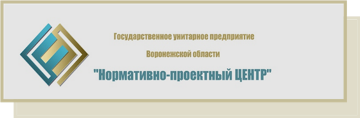      от__________2017года Утверждены        решением                                                                            Совета народных депутатов                                                                     Смаглеевского сельского                                                                          поселенияот ________2017 года    №___ ПРАВИЛАЗЕМЛЕПОЛЬЗОВАНИЯ И ЗАСТРОЙКИСМАГЛЕЕВСКОГО СЕЛЬСКОГО ПОСЕЛЕНИЯКАНТЕМИРОВСКОГО МУНИЦИПАЛЬНОГО РАЙОНА ВОРОНЕЖСКОЙ ОБЛАСТИ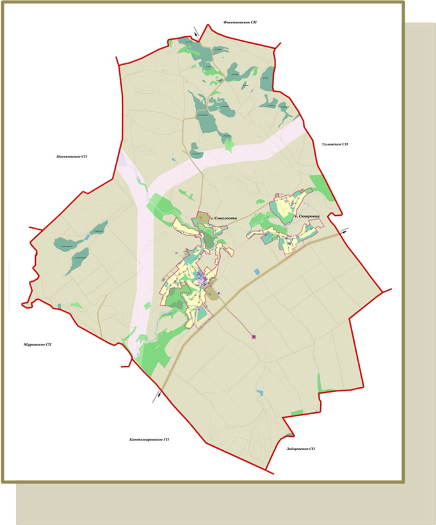 Воронеж2017Настоящий проект разработан авторским коллективом Государственного унитарного предприятия Воронежской области «Нормативно-проектный центр»Директор ГУП ВО«Нормативно-проектный центр»     ____________________    Петрищев Н.И.Заместитель директора                        _________________    Агаркова Я.А.Начальник юридического отдела       __________________         Козлов А.И.Начальник сектора                               _________________   Заславская О.А.Главный специалист                            ___________________  Батаногова О.А.Программное сопровождение проекта — зам. начальника отдела информационныхтехнологий, инженер-программист    _________________      Бондырев Р.В.Инженер-землеустроитель,специалист I категории                         _________________  Михайлова Ю.А.Инженер-проектировщик, ведущий специалист                              __________________  Иванова Е.А.Раздел I. ПОРЯДОК ПРИМЕНЕНИЯ ПРАВИЛ ЗЕМЛЕПОЛЬЗОВАНИЯ И ЗАСТРОЙКИ СМАГЛЕЕВСКОГО СЕЛЬСКОГО ПОСЕЛЕНИЯ И ВНЕСЕНИЯ В НИХ ИЗМЕНЕНИЙ1. Положение о регулировании землепользования и застройки органами местного самоуправления Смаглеевского сельского поселенияСтатья 1. Сфера применения Правил землепользования и застройки Смаглеевского сельского поселения1. Правила землепользования и застройки Смаглеевского сельского поселения (далее - Правила) - документ градостроительного зонирования, принятый в соответствии с Градостроительным кодексом Российской Федерации, Земельным кодексом Российской Федерации, Федеральным законом «Об общих принципах организации местного самоуправления в Российской Федерации», иными законами и нормативными правовыми актами Российской Федерации, законами и нормативными правовыми актами Воронежской области, Кантемировского муниципального района, Смаглеевского сельского поселения, генеральным планом Смаглеевского сельского поселения и устанавливающий порядок применения Правил и порядок внесения изменений в Правила, территориальные зоны, градостроительные регламенты.2. Правила вводят на территории Смаглеевского сельского поселения систему регулирования землепользования и застройки, которая основана на градостроительном зонировании - делении всей территории в границах поселения на территориальные зоны с установлением для каждой из них единого градостроительного регламента для:- создания условий для устойчивого развития территории Смаглеевского сельского поселения, сохранения окружающей среды и объектов культурного наследия;- создания условий для планировки территорий муниципальных образований;- обеспечения прав и законных интересов физических и юридических лиц, в том числе правообладателей земельных участков и объектов капитального строительства;- создания условий для привлечения инвестиций, в том числе путем предоставления возможности выбора наиболее эффективных видов разрешенного использования земельных участков и объектов капитального строительства.3. Настоящие Правила включают в себя:1) порядок их применения и внесения изменений в указанные правила;2) карту градостроительного зонирования;3) градостроительные регламенты.4. Настоящие Правила применяются наряду с:- техническими регламентами и иными обязательными требованиями, установленными в соответствии с законодательством в целях обеспечения безопасности жизни и здоровья людей, надежности и безопасности зданий, строений и сооружений, сохранения окружающей природной среды и объектов культурного наследия;- региональными и местными нормативами градостроительного проектирования;- иными нормативными правовыми актами Воронежской области, Кантемировского муниципального района и Смаглеевского сельского поселения по вопросам регулирования землепользования и застройки. 5. Настоящие Правила обязательны для соблюдения органами государственной власти, органами местного самоуправления, физическими и юридическими лицами, должностными лицами, осуществляющими, регулирующими и контролирующими градостроительную деятельность на территории Смаглеевского сельского поселения.Статья 2. Основные понятия, используемые в Правилах землепользования и застройки Смаглеевского сельского поселения  и их определенияВ настоящих Правилах используются следующие основные понятия:водоохранная зона - территория, которая примыкает к береговой линии рек, ручьев, каналов, озер, прудов и на которой устанавливается специальный режим осуществления хозяйственной и иной деятельности в целях предотвращения загрязнения, засорения, заиления указанных водных объектов и истощения их вод, а также сохранения среды обитания водных биологических ресурсов и других объектов животного и растительного мира;генеральный план поселения - вид документа территориального планирования, определяющий цели, задачи и направления территориального планирования поселения и этапы их реализации, разрабатываемый для обеспечения устойчивого развития территории;градостроительная деятельность - деятельность по развитию территорий, в том числе населенных пунктов, осуществляемая в виде территориального планирования, градостроительного зонирования, планировки территории, архитектурно-строительного проектирования, строительства, капитального ремонта, реконструкции объектов капитального строительства;градостроительное зонирование - зонирование территории поселения в целях определения территориальных зон и установления градостроительных регламентов;градостроительный регламент - устанавливаемые в пределах границ соответствующей территориальной зоны виды разрешенного использования земельных участков, равно как всего, что находится над и под поверхностью земельных участков и используется в процессе их застройки и последующей эксплуатации объектов капитального строительства, предельные (минимальные и (или) максимальные) размеры земельных участков и предельные параметры разрешенного строительства, реконструкции объектов капитального строительства, а также ограничения использования земельных участков и объектов капитального строительства;документация по планировке территории - документация, подготовленная в целях обеспечения устойчивого развития территорий, выделения элементов планировочной структуры (кварталов, микрорайонов, иных элементов), установления границ земельных участков, на которых расположены объекты капитального строительства, границ земельных участков, предназначенных для строительства и размещения линейных объектов, проекты планировки территории, проекты межевания территории и градостроительные планы земельных участков;жилой дом блокированный - жилой дом с количеством этажей не более чем три, состоящий из нескольких блоков, количество которых не превышает десять, каждый из которых предназначен для проживания одной семьи, имеет общую стену (общие стены) без проемов с соседними блоками, расположен на отдельном земельном участке и имеет выход на территорию общего пользования;жилой дом индивидуальный - отдельно стоящий жилой дом с количеством этажей не более чем три, предназначенный для проживания одной семьи;жилой дом многоквартирный - совокупность двух и более квартир, имеющих самостоятельные выходы либо на земельный участок, прилегающий к жилому дому, либо в помещения общего пользования в таком доме;жилой район - структурный элемент селитебной территории населенного пункта;застройщик - физическое или юридическое лицо, обеспечивающее на принадлежащем ему земельном участке строительство, реконструкцию, капитальный ремонт объектов капитального строительства, а также выполнение инженерных изысканий, подготовку проектной документации для их строительства, реконструкции, капитального ремонта;зоны с особыми условиями использования территорий - охранные, санитарно-защитные зоны, зоны охраны объектов культурного наследия (памятников истории и культуры) народов Российской Федерации (далее - объекты культурного наследия), водоохранные зоны, зоны санитарной охраны источников питьевого и хозяйственно-бытового водоснабжения, зоны охраняемых объектов, иные зоны, устанавливаемые в соответствии с законодательством Российской Федерации;земельный участок - часть поверхности земли (в том числе почвенный слой), границы которой описаны и удостоверены в установленном порядке;зоны санитарной охраны источников питьевого водоснабжения - организуются в составе трех поясов: первый пояс (строгого режима) включает территорию расположения водозаборов, площадок всех водопроводных сооружений и водопроводящего канала; второй и третий пояса (пояса ограничений) включают территорию, предназначенную для предупреждения загрязнения воды источников водоснабжения;инженерные изыскания - изучение природных условий и факторов техногенного воздействия в целях рационального и безопасного использования территорий и земельных участков в их пределах, подготовки данных по обоснованию материалов, необходимых для территориального планирования, планировки территории и архитектурно-строительного проектирования;красные линии - линии, которые обозначают существующие, планируемые (изменяемые, вновь образуемые) границы территорий общего пользования, границы земельных участков, на которых расположены линии электропередачи, линии связи (в том числе линейно-кабельные сооружения), трубопроводы, автомобильные дороги, железнодорожные линии и другие подобные сооружения (далее - линейные объекты);линии застройки - условные линии, устанавливающие границы застройки при размещении зданий, строений, сооружений с отступом от красных линий или от границ земельного участка;микрорайон (квартал) - структурный элемент жилой застройки;объект капитального строительства - здание, строение, сооружение, объекты, строительство которых не завершено (далее - объекты незавершенного строительства), за исключением нестационарных временных построек, киосков, навесов и других подобных построек;обязательные нормативные требования - положения, применение которых обязательно в соответствии с системой нормативных документов в строительстве;озелененные территории - часть территории природного комплекса, на которой располагаются искусственно созданные садово-парковые комплексы и объекты - парк, сад, сквер, бульвар;отступ застройки - расстояние между красной линией или границей земельного участка и стеной здания, строения, сооружения;парковка - открытые площадки, предназначенные для кратковременного хранения (стоянки) легковых автомобилей;предельные размеры земельных участков и предельные параметры разрешенного строительства, реконструкции объектов капитального строительства - предельные физические характеристики земельных участков и объектов капитального строительства (зданий, строений и сооружений), которые могут быть размещены на территории земельных участков в соответствии с градостроительным регламентом;реконструкция - изменение параметров объектов капитального строительства, их частей (высоты, количества этажей (далее - этажность), площади, показателей производственной мощности, объема) и качества инженерно-технического обеспечения;санитарно-защитные зоны - специальные территории с особым режимом использования, размер которых обеспечивает уменьшение воздействия загрязнения на атмосферный воздух (химического, биологического, физического) до значений, установленных гигиеническими нормативами. строительство - создание зданий, строений, сооружений (в том числе на месте сносимых объектов капитального строительства);территории общего пользования - территории, которыми беспрепятственно пользуется неограниченный круг лиц, в том числе площади, улицы, проезды, набережные, скверы, бульвары;территориальное планирование - планирование развития территорий, в том числе для установления функциональных зон, зон планируемого размещения объектов капитального строительства для государственных или муниципальных нужд, зон с особыми условиями использования территорий;территориальные зоны - зоны, для которых в правилах землепользования и застройки определены границы и установлены градостроительные регламенты;улица - путь сообщения на территории населенного пункта, предназначенный преимущественно для общественного и индивидуального легкового транспорта, а также пешеходного движения, расположенный между кварталами застройки и ограниченный красными линиями улично-дорожной сети;функциональные зоны - зоны, для которых документами территориального планирования определены границы и функциональное назначение;функциональное зонирование территории - деление территории на зоны при градостроительном планировании развития территорий и поселений с определением видов градостроительного использования установленных зон и ограничений на их использование;этаж - пространство между поверхностями двух последовательно расположенных перекрытий в здании, строении, сооружении;этажность здания - количество этажей, определяемое как сумма наземных этажей (в том числе мансардных) и цокольного этажа (в случае, если верх его перекрытия возвышается над уровнем тротуара или отмостки не менее чем на два метра).Статья 3. Полномочия органов местного самоуправления поселения в области регулирования отношений по вопросам землепользования и застройки1. К полномочиям Совета народных депутатов Смаглеевского сельского поселения в области регулирования отношений по вопросам землепользования и застройки относятся:1) утверждение правил землепользования и застройки, утверждение внесения изменений в правила землепользования и застройки;2) утверждение местных нормативов градостроительного проектирования;3) иные полномочия в соответствии с действующим законодательством.2. К полномочиям администрации Смаглеевского сельского поселения (далее - администрация) в области регулирования отношений по вопросам землепользования и застройки относятся:1) принятие решения о подготовке проекта правил землепользования и застройки и внесения в них изменений;2) принятие решений о подготовке документации по планировке территорий;3) утверждение документации по планировке территорий, в том числе утверждение градостроительных планов земельных участков;4) принятие решений о предоставлении разрешений на условно разрешенный вид использования объектов капитального строительства или земельного участка;5) принятие решений о предоставлении разрешения на отклонение от предельных параметров разрешенного строительства, реконструкции объектов капитального строительства;6) принятие решений о развитии застроенных территорий;7) принятие решений о резервировании земельных участков для муниципальных нужд в порядке, установленном законодательством;8) выдача разрешений на строительство, реконструкцию объектов капитального строительства, выдача разрешений на ввод объектов капитального строительства в эксплуатацию; 9) иные вопросы землепользования и застройки, относящиеся к ведению исполнительных органов местного самоуправления поселения.Статья 4. Комиссия по подготовке проекта Правил землепользования и застройки1. Комиссия по подготовке проекта Правил землепользования и застройки Смаглеевского сельского поселения (далее по тексту – Комиссия) является постоянно действующим коллегиальным совещательным органом, созданным при администрации поселения в целях организации решения вопросов, связанных с землепользованием и застройкой территории поселения.2. К полномочиям Комиссии в области регулирования отношений по вопросам землепользования и застройки относятся:1) рассмотрение заявок на предоставление разрешения на условно разрешенный вид использования земельного участка или объекта капитального строительства; 2) рассмотрение заявок на предоставления разрешения на отклонение от предельных параметров разрешенного строительства, реконструкции объектов капитального строительства;3) проведение публичных слушаний по вопросам землепользования и застройки;4) подготовка заключений по результатам публичных слушаний;5) подготовка рекомендаций для принятия главой администрации решений о предоставлении разрешения на условно разрешенный вид использования земельного участка или объекта капитального строительства, на отклонение от предельных параметров разрешенного строительства, реконструкции объектов капитального строительства;6) подготовка заключения о необходимости внесения изменений в Правила; 7) осуществление процедур, по подготовке проекта изменений в Правила, утверждения изменений в Правила.8) осуществление иных функций в соответствии с настоящими Правилами и иными правовыми актами органов местного самоуправления поселения.3. В состав Комиссии входят представители органов местного самоуправления Смаглеевского сельского поселения, депутаты Совета народных депутатов Смаглеевского сельского поселения, представители территориальных органов местного самоуправления поселения; представители общественных организаций, расположенных на территории поселения; представители организаций, осуществляющих на территории поселения хозяйственную деятельность, иные компетентные лица.В состав Комиссии по согласованию могут входить представители территориальных федеральных органов исполнительной власти, органов исполнительной власти Воронежской области, органов местного самоуправления Кантемировского муниципального района, иных органов и организаций.4. Персональный состав членов Комиссии, положение о Комиссии и порядке ее деятельности утверждается главой администрации поселения.Статья 5. Общие положения о градостроительном зонировании территории поселения и градостроительных регламентах1. Настоящими Правилами на территории Смаглеевского сельского поселения устанавливаются следующие территориальные зоны: 1.1. Жилые зоны:Ж1 - зона застройки индивидуальными жилыми домами;Ж1п - зона планируемого размещения жилой застройки;1.2. Общественно-деловые зоны:О1 - зона многофункционального общественно-делового центра;О2 - зона размещения объектов здравоохранения и социального обеспечения;О2п – зона планируемого размещения объектов здравоохранения и социального обеспечения;О3 – зона размещения объектов торговли и общественного питания;О4 – зона размещения объектов физкультуры и спорта;О4п – зона планируемого размещения объектов физкультуры и спорта;О5 – зона размещения объектов культуры, образования и искусства;1.3. Производственно-коммунальные зоны:П3 - зона размещения предприятий III класса санитарной классификации;П5 - зона размещения предприятий V класса санитарной классификации;1.4. Зоны инженерной и транспортной инфраструктур:ИТ - зона улиц, дорог и инженерной инфраструктуры;ИК – зона размещения объектов водоотведения и канализации;1.5. Зоны сельскохозяйственного использования:Сх1 - территория     сельскохозяйственных         угодий       в       границах      земельсельскохозяйственного назначения;Сх2 – земли сельскохозяйственного назначения;1.6. Зоны размещения объектов специального назначения: СН1 – зона кладбищ;        1.7.Зоны (территории) лесов:Л1 – зона земель лесного фонда;1.8. Зоны водных объектов:В1- водных объектов (водотоков и замкнутых водоемов).2. Территориальные зоны подразделяются на подзоны, в зависимости от параметров разрешенного использования и специфики объектов капитального строительства и земельных участков. Подзоны могут подразделяться на участки градостроительного зонирования, образуемые планировочными единицами и отдельными земельными участками, расположенными в разных частях населенного пункта (поселения).3. На карте градостроительного зонирования территории поселения отображены границы и кодовые обозначения установленных настоящими Правилами территориальных зон, подзон и участков градостроительного зонирования. 4. Границы территориальных зон установлены по красным линиям, линиям магистралей, улиц, проездов, разделяющим транспортные потоки противоположных направлений, границам земельных участков, границам населенных пунктов, границам поселения, естественным границам природных объектов, иным границам.5. Границы территориальных зон содержат перечень координат характерных точек в установленной системе координат или текстовое описание их прохождения для идентификации их местоположения.6. На карте градостроительного зонирования отображены территории водных объектов, земель сельскохозяйственного использования в составе земель сельскохозяйственного назначения, земель иных категорий.7. На карте градостроительного зонирования отображены границы зон с особыми условиями использования территорий. 8. Градостроительным регламентом определяется правовой режим земельных участков, равно как всего, что находится над и под поверхностью земельных участков и используется в процессе их застройки и последующей эксплуатации объектов капитального строительства.9. Градостроительные регламенты установлены с учетом:а) фактического использования земельных участков и объектов капитального строительства в границах территориальной зоны;б) возможности сочетания в пределах одной территориальной зоны различных видов существующего и планируемого использования земельных участков и объектов капитального строительства;в) функциональных зон и характеристик их планируемого развития, определенных генеральным планом поселения, с учетом утвержденных в составе схемы территориального планирования Кантемировского муниципального района зон планируемого размещения объектов капитального строительства районного значения и утвержденных в составе схемы территориального Воронежской области зон планируемого размещения объектов регионального значения;г) видов территориальных зон;д) требований охраны объектов культурного наследия, а также особо охраняемых природных территорий, иных природных объектов.10.  Действие градостроительного регламента распространяется в равной мере на все земельные участки и объекты капитального строительства, расположенные в пределах границ территориальной зоны, обозначенной на карте градостроительного зонирования.11. На земельные участки в границах территорий памятников и ансамблей, а также в границах выявленных объектов культурного наследия (памятников и ансамблей); в границах территорий общего пользования; занятые линейными объектами; предоставленные для добычи полезных ископаемых действие градостроительного регламента не распространяется.Использование указанных земельных участков определяется уполномоченными федеральными органами исполнительной власти, уполномоченными органами исполнительной власти Воронежской области или уполномоченными органами местного самоуправления муниципального района или поселения, в соответствии с федеральными законами. Решения о режиме содержания территорий объектов культурного наследия, параметрах их реставрации, консервации, воссоздания, ремонта и приспособлении принимаются в порядке, установленном законодательством Российской Федерации об охране объектов культурного наследия, а именно: по объектам культурного наследия федерального значения - уполномоченным федеральным органом, по объектам регионального значения - уполномоченным органом исполнительной власти Воронежской области.12. Для земель лесного фонда, земель, покрытых поверхностными водами, земель запаса, земель особо охраняемых природных территорий, сельскохозяйственных угодий в составе земель сельскохозяйственного назначения градостроительные регламенты не устанавливаются. Использование земельных участков, для которых градостроительные регламенты не устанавливаются, определяется уполномоченными федеральными органами исполнительной власти, уполномоченными органами исполнительной власти субъектов Российской Федерации или уполномоченными органами местного самоуправления в соответствии с федеральными законами.13. На карте градостроительного зонирования отображены объекты и зоны с особыми условиями использования территории, зоны иных ограничений, условно разделенных на три блока по следующим факторам:а) природно-экологические факторы:- особо охраняемые природные территории и их охранные зоны;- природные лечебные ресурсы и округа горно-санитарной охраны;- водные объекты и их водоохранные зоны и прибрежные защитные полосы;- территории, подверженные опасным геологическим процессам (оползни, обвалы, карсты, подтопления и затопления и другие);- источники водоснабжения и зоны санитарной охраны;- месторождения полезных ископаемых;- объекты специального назначения (кладбища, скотомогильники, полигоны твердых бытовых отходов, отходов производства и потребления, иные аналогичные объекты) и их санитарно-защитные зоны и зоны охраны;б) техногенные факторы:- промышленные, коммунальные и сельскохозяйственные предприятия и их санитарно-защитные зоны; - объектов канализации и их санитарно-защитные зоны;- санитарно-защитные зоны от объектов теплоснабжения; - объектов электроэнергетики и их санитарно-защитные и охранные зоны, - объекты связи и иные объекты, создающие электромагнитные поля и их санитарно-защитные зоны и зоны ограничений;- магистральные трубопроводы, в т.ч. газораспределительных сети и их охранные зоны;- железные дороги и их охранные зоны;- охраняемые объекты и их охранные зоны- иные объекты и зоны в) историко-культурные факторы:- объекты культурного наследия, выявленные объекты культурного наследия, границы объектов культурного наследия (памятников, ансамблей, достопримечательных мест); границы зон охраны объектов культурного наследия;- границы историко-культурных заповедников (музеев-заповедников);- иные историко-культурные объекты и территории, установленные соответствующими нормативными правовыми актами уполномоченных органов государственной власти и органов местного самоуправления.14. Градостроительные регламенты устанавливаются в соответствии с законодательством Российской Федерации, в том числе:а) градостроительный регламенты на территориях достопримечательных мест (характер использования достопримечательного места) устанавливаются уполномоченным органом исполнительной власти Воронежской области в сфере охраны объектов культурного наследия;б) градостроительные регламенты на территориях зон охраны объектов культурного наследия устанавливаются в соответствии с утвержденным проектом зон охраны объектов культурного наследия;в) градостроительный регламент в границах водоохранных зон устанавливается в соответствии с Водным кодексом Российской Федерации;г) градостроительный регламент в границах санитарно-защитных зон устанавливается в соответствии с утвержденным проектом таких зон. д) градостроительные регламенты в границах зон охраняемых объектов устанавливаются на основании предложений уполномоченных федеральных органов об установлении особых условий использования территории зоны охраняемых объектов;е) градостроительный регламент в границах земель лечебно-оздоровительных местностей и курортов устанавливается в соответствии с утвержденным проектом округов санитарной охраны лечебно-оздоровительных местностей и курортов.15. Изменение установленного уполномоченными органами градостроительного регламента (режима использования) территорий на которые действие градостроительного регламентов не распространяется, зон с особыми условиями использования территорий осуществляется установившим регламент уполномоченным органом, путем внесения изменения в правовой акт, в соответствии с действующим законодательством. В настоящие Правила в таких случаях вносятся соответствующие изменения.16. Границы территорий, на которые действие градостроительного регламентов не распространяется, границы территорий, на которые градостроительные регламенты не устанавливаются, границы зон с особыми условиями использования территорий, наносятся на карты градостроительного зонирования в соответствии с нормативными правовыми актами уполномоченных органов исполнительной власти или местного самоуправления; содержащими описание границ; в соответствии с установленными законодательством параметрами таких территорий и зон; на основании документов кадастрового учета; материалов генерального плана поселения, иных документов, содержащих описания местоположения границ указанных территорий и зон.17. Изменение установленных уполномоченными органами границ территорий, на которые действие градостроительного регламентов не распространяется, границ территорий, на которые градостроительные регламенты не устанавливаются, границ зон с особыми условиями использования территорий осуществляется установившим такие границы уполномоченным органом. В настоящих Правилах отображаются внесенные изменения.Статья 6. Использование земельных участков, на которые распространяется действие градостроительных регламентов1. Использование и застройка земельных участков на территории Смаглеевского сельского поселения, на которые распространяется действие градостроительных регламентов, может осуществляться правообладателями земельных участков, объектов капитального строительства только с соблюдением разрешенного использования земельных участков и объектов капитального строительства, разрешенных предельных размеров земельных участков и предельных параметров объектов капитального строительства; соблюдением ограничений использования земельных участков и объектов капитального строительства, установленных в соответствии с законодательством и настоящими Правилами.2. Применительно к каждой территориальной зоне устанавливаются следующие виды разрешенного использования земельных участков и объектов капитального строительства:1) основные виды разрешенного использования земельных участков и объектов капитального строительства - виды деятельности, объекты капитального строительства, осуществлять и размещать которые на земельных участках разрешено применительно к соответствующей территориальной зоне при соблюдении требований технических регламентов, строительных, экологических, санитарно-гигиенических, противопожарных и иных правил, стандартов и нормативов. Основные виды разрешенного использования при условии соблюдения вышеназванных требований не могут быть запрещены;2) условно разрешенные виды использования земельных участков и объектов капитального строительства - виды деятельности, объекты капитального строительства, осуществлять и размещать которые на земельных участках разрешено в силу перечисления этих видов деятельности и объектов в составе градостроительных регламентов применительно к соответствующей территориальной зоне, при условии получения разрешения в порядке, определенном статьей 39 Градостроительного кодекса Российской Федерации, настоящими Правилами, иными муниципальными правовыми актами, при условии обязательного соблюдения требований технических регламентов;3) вспомогательные виды разрешенного использования земельных участков и объектов капитального строительства - виды деятельности и объекты капитального строительства, допустимые только в качестве дополнительных по отношению к основным видам разрешенного использования и условно разрешенным видам использования и осуществляемые совместные с ними. В случае если основной или условно разрешенный вид использования земельного участка и объекта капитального строительства не установлены, вспомогательный не считается разрешенным.Статья 7. Особенности использования и застройки земельных участков, расположенных на территориях, отнесенных Правилами к различным территориальным зонам1. Земельные участки, сформированные в установленном порядке до вступления в силу настоящих Правил, и расположенные на территориях, отнесенных Правилами к различным территориальным зонам, используются правообладателями таких земельных участков в соответствии с целями их предоставления, за исключением случаев, предусмотренных пунктом 2 настоящей статьи.2. После вступления в силу настоящих Правил разделение, объединение, изменение границ, вида разрешенного использования земельных участков, указанных в пункте 1 настоящей статьи, осуществляется при условии формирования земельных участков в пределах границ соответствующей территориальной зоны.Статья 8. Особенности использования земельных участков и объектов капитального строительства, не соответствующих градостроительным регламентам1. Земельные участки, объекты капитального строительства, существовавшие на законных основаниях до введения в действие настоящих Правил или до внесения изменений в настоящие Правила, и расположенные на территориях, для которых установлены градостроительные регламенты и на которые действие этих градостроительных регламентов распространяется, являются не соответствующими градостроительным регламентам в случаях, когда:- существующие виды использования земельных участков, объектов капитального строительства не соответствует видам разрешенного использования соответствующей территориальной зоны;- существующие размеры земельных участков и параметры объектов капитального строительства не соответствуют предельным размерам земельных участков и предельным параметрам разрешенного строительства, реконструкции объектов капитального строительства, установленным для соответствующей территориальной зоны, в том числе установленным режимам охранных зон объектов культурного наследия;- расположенные на указанных земельных участках производственные и иные объекты капитального строительства требуют установления санитарно-защитных зон, охранных зон, выходящих за границы территориальной зоны расположения этих объектов.2. Земельные участки, объекты капитального строительства, существовавшие до вступления в силу настоящих Правил и не соответствующие градостроительным регламентам, могут использоваться без установления срока приведения их в соответствие градостроительному регламенту, за исключением случаев, когда использование этих объектов представляет опасность для жизни и здоровья людей, окружающей среды, объектов культурного наследия (памятников истории и культуры), что установлено уполномоченными органами в соответствии с действующим законодательством, нормами и техническими регламентами. Для объектов, представляющих опасность, уполномоченными органами устанавливается срок приведения их в соответствие градостроительному регламенту, нормативами и техническими регламентами или накладывается запрет на использование таких объектов до приведения их в соответствие с градостроительным регламентом, нормативами и техническими регламентами.3. Изменение вида разрешенного использования земельных участков, изменение вида и реконструкция объектов капитального строительства, указанных в пункте 1 настоящей статьи, может осуществляться путем приведения их в соответствие установленным градостроительным регламентам.Статья 9. Осуществление строительства, реконструкции объектов капитального строительства1. Строительство, реконструкция объектов капитального строительства на территории Смаглеевского сельского поселения осуществляется правообладателями земельных участков, объектов капитального строительства в границах объектов их прав в соответствии с требованиями, установленными Градостроительным кодексом Российской Федерации, другими федеральными законами, законодательством Воронежской области и принятыми в соответствии с ними правовыми актами Смаглеевского сельского поселения, устанавливающими особенности осуществления указанной деятельности на территории поселения.2. Правообладатели земельных участков, размеры которых меньше установленных градостроительным регламентом минимальных размеров земельных участков либо конфигурация, инженерно-геологические или иные характеристики, перечень которых может быть установлен органами местного самоуправления, неблагоприятны для застройки, вправе обратиться за разрешениями на отклонение от предельных параметров разрешенного строительства, реконструкции объектов капитального строительства. Указанное разрешение может быть выдано только для отдельного земельного участка в порядке, установленном Градостроительным кодексом Российской Федерации и настоящими Правилами (статья 10).2. ПОЛОЖЕНИЕ ОБ ИЗМЕНЕНИИ ВИДОВ РАЗРЕШЕННОГО ИСПОЛЬЗОВАНИЯ ЗЕМЕЛЬНЫХ УЧАСТКОВ И ОБЪЕКТОВ КАПИТАЛЬНОГО СТРОИТЕЛЬСТВА ФИЗИЧЕСКИМИ И ЮРИДИЧЕСКИМИ ЛИЦАМИСтатья 10. Порядок изменения видов разрешенного использования земельных участков и объектов капитального строительства1. Изменение видов разрешенного использования земельных участков и объектов капитального строительства на территории поселения осуществляется в соответствии с градостроительными регламентами при условии соблюдения требований технических регламентов и иных требований в соответствии с действующим законодательством. Изменение видов разрешенного использования земельных участков и объектов капитального строительства, установленных в соответствии с документацией по планировке территории, допускается только при условии внесения изменений в соответствующую документацию по планировке территории в порядке, установленном статьями 45, 46 Градостроительного кодекса Российской Федерации.2. Правообладатели земельных участков и объектов капитального строительства вправе по своему усмотрению выбирать и менять вид (виды) использования земельных участков и объектов капитального строительства, разрешенные как основные и вспомогательные для соответствующих территориальных зон, при условии соблюдения требований технических регламентов, нормативов градостроительного проектирования и иных обязательных требований, установленных в соответствии с законодательством Российской Федерации.Порядок действий по реализации приведенного выше права устанавливается законодательством, настоящими Правилами и иными правовыми актами Смаглеевского сельского поселения.При изменении одного вида разрешенного использования земельных участков и объектов капитального строительства на другой разрешенный вид использования правообладатель направляет заявление о намерении изменить вид разрешенного использования в Комиссию. Комиссия, в порядке, установленном правовым актом администрации поселения, осуществляет подготовку градостроительного заключения о возможности или невозможности реализации намерений заявителя с учетом соблюдения требований технических регламентов, нормативов градостроительного проектирования и иных обязательных требований, установленных в соответствии с законодательством Российской Федерации.В 5-дневный срок после осуществления процедуры изменения разрешенного использования, правообладатель обязан представить в Комиссию копии документов, подтверждающих изменения разрешенного использования для внесения соответствующих изменений и дополнений в дежурные карты, а также для направления документов в информационную систему обеспечения градостроительной деятельности.3. Решение о предоставлении разрешения на условно разрешенный вид использования земельного участка или объекта капитального строительства или об отказе в предоставлении такого разрешения принимается в порядке, установленном Градостроительным кодексом Российской Федерации и настоящими Правилами (статья 12).4. В случаях если земельный участок и объект капитального строительства расположен на землях, на которые действие градостроительных регламентов не распространяется или для которых градостроительные регламенты не устанавливаются, решение о возможности изменения вида его разрешенного использования принимается в соответствии с законодательством Российской Федерации.5. Образование новых земельных участков путем разделения или выдела допускается при условии сохранения установленных настоящими Правилами разрешенного использования, минимальных параметров земельных участков, обеспечения требований технических регламентов, градостроительных нормативов, в том числе, обеспечение свободного доступа ко вновь образованным земельным участкам с улицы, переулка, проезда. Образование нового земельного участка путем объединения земельных участков допускается при условии принадлежности преобразуемых земельных участков к одной территориальной зоне, установленных настоящими Правилами параметров земельных участков, обеспечения требований технических регламентов, градостроительных нормативов. Заключение о возможности преобразования земельных участков выдает Комиссия. При невозможности соблюдения вышеназванных требований, правообладатель преобразуемого земельного участка должен получить соответствующие разрешения, установленные ст. 12  настоящих Правил.Статья 11. Порядок предоставления разрешения на условно разрешенный вид использования земельного участка или объекта капитального строительства1. Физическое или юридическое лицо, заинтересованное в получении разрешения на условно разрешенный вид использования земельного участка или объекта капитального строительства (далее - разрешение на условно разрешенный вид использования), направляет заявление о предоставлении разрешения на условно разрешенный вид использования в Комиссию.Заявление о выдаче разрешения на условно разрешенный вид использования может подаваться:-  при подготовке документации по планировке территории;- при планировании строительства (реконструкции) капитальных зданий и сооружений;- при планировании изменения вида использования земельных участков, объектов капитального строительства в процессе их использования.2. При рассмотрении заявления Комиссия может запросить заключения уполномоченных органов в сфере архитектуры и градостроительства, охраны окружающей среды, санитарно-эпидемиологического надзора, охраны и использования объектов культурного наследия, иных органов, в компетенцию которых входит принятие решений по предмету заявления. Письменные заключения указанных уполномоченных органов представляются в Комиссию в установленный законом срок.В заключениях характеризуется возможность и условия соблюдения заявителем технических регламентов и нормативов, установленных в целях охраны окружающей природной и объектов культурного наследия, здоровья, безопасности проживания и жизнедеятельности людей, соблюдения прав и интересов владельцев смежных земельных участков и объектов недвижимости, иных физических и юридических лиц в результате применения указанного в заявлении вида разрешенного использования.3. Вопрос о предоставлении разрешения на условно разрешенный вид использования подлежит обсуждению на публичных слушаниях с участием граждан, проживающих в пределах территориальной зоны, в границах которой расположен земельный участок или объект капитального строительства, применительно к которым запрашивается разрешение. В случае, если условно разрешенный вид использования земельного участка или объекта капитального строительства может оказать негативное воздействие на окружающую среду, публичные слушания проводятся с участием правообладателей земельных участков и объектов капитального строительства, подверженных риску такого негативного воздействия.4. На основании результатов публичных слушаний Комиссия подготавливает заключение о проведении публичных слушаний, подлежащее опубликованию, и рекомендации для главы администрации поселения о предоставлении разрешения или об отказе в предоставлении такого разрешения с указанием причин принятого решения.5. Решение о предоставлении разрешения на условно разрешенный вид использования или об отказе в предоставлении такого разрешения принимается главой администрации Смаглеевского сельского поселения.Разрешение на условно разрешенный вид использования может быть предоставлено с условиями, которые определяют пределы его реализации во избежание ущерба соседним землепользователям и с целью недопущения существенного снижения стоимости соседних объектов недвижимости.Статья 12. Порядок предоставления разрешения на отклонение от предельных параметров разрешенного строительства, реконструкции объекта капитального строительства1. Физическое или юридическое лицо, заинтересованное в получении разрешения на отклонение от предельных параметров разрешенного строительства, реконструкции объекта капитального строительства, направляет заявление об его предоставлении в Комиссию.К заявлению прилагаются материалы, подтверждающие наличие у земельного участка характеристик из числа указанных в пункте 2 статьи 9 настоящих Правил, которые препятствуют эффективному использованию земельного участка без отклонения от предельных параметров разрешенного строительства, реконструкции объектов капитального строительства.2. При рассмотрении заявления Комиссия может запросить заключения уполномоченных органов в сфере архитектуры и градостроительства, охраны окружающей среды, санитарно-эпидемиологического надзора, охраны и использования объектов культурного наследия, иных органов, в компетенцию которых входит принятие решений по предмету заявления. Письменные заключения указанных уполномоченных органов представляются в Комиссию в установленный законом срок.В заключениях дается оценка соответствия намерений заявителя настоящим Правилам, характеризуется возможность и условия соблюдения заявителем технических регламентов, градостроительных и иных нормативов, установленных в целях охраны окружающей природной среды, объектов культурного наследия, здоровья, безопасности проживания и жизнедеятельности людей, соблюдения прав и интересов владельцев смежных  земельных участков и объектов недвижимости, иных физических и юридических лиц, интересы которых могут быть нарушены в результате отклонения от предельных параметров разрешенного строительства, реконструкции объекта капитального строительства.3. Вопрос о предоставлении разрешения на отклонение от предельных параметров разрешенного строительства, реконструкции объекта капитального строительства подлежит обсуждению на публичных слушаниях с участием граждан, проживающих в пределах территориальной зоны, в границах которой расположен земельный участок или объект капитального строительства, применительно к которым запрашивается разрешение. В случае если отклонение от предельных параметров разрешенного строительства, реконструкции объекта капитального строительства может оказать негативное воздействие на окружающую среду, публичные слушания проводятся с участием правообладателей земельных участков и объектов капитального строительства, подверженных риску такого негативного воздействия.4. На основании результатов публичных слушаний Комиссия подготавливает и направляет главе администрации поселения рекомендации о возможности предоставлении разрешения или об отказе в предоставлении такого разрешения с указанием причин принятого решения.5. Решение о предоставлении разрешения на отклонение от предельных параметров разрешенного строительства, реконструкции объекта капитального строительства или об отказе в предоставлении такого разрешения принимается главой администрации поселения.6. Разрешение на отклонение от предельных параметров разрешенного строительства, реконструкции объекта капитального строительства действует в течение двух лет и является обязательным документом для подготовки градостроительного плана земельного участка и выдачи разрешения на строительство, реконструкцию объектов капитального строительства.3. ПОЛОЖЕНИЕ О ПОДГОТОВКЕ ДОКУМЕНТАЦИИПО ПЛАНИРОВКЕ ТЕРРИТОРИИСтатья 13. Общие положения о подготовке документации по планировке территории1. Решения о подготовке документации по планировке территории (проектов планировки территории и проектов межевания территории) принимаются администрацией Смаглеевского сельского поселения по собственной инициативе в целях реализации генерального плана поселения, либо на основании предложений физических или юридических лиц о подготовке документации по планировке территории.2. Подготовка документации по планировке территории осуществляется на основании документов территориального планирования (схемы территориального планирования Воронежской области, схемы территориального планирования Кантемировского муниципального района, генерального плана Смаглеевского сельского поселения), настоящих Правил в соответствии с требованиями технических регламентов, градостроительных регламентов, региональных и местных нормативов градостроительного проектирования, с учетом границ территорий объектов культурного наследия, выявленных объектов культурного наследия, границ зон с особыми условиями использования территорий.3. Состав и содержание документации по планировке территории определяются Градостроительным кодексом Российской Федерации, законодательством Воронежской области и правовыми актами Смаглеевского сельского поселения.4. Проекты планировки территории и проекты межевания территории, подготовленные в составе документации по планировке территории на основании решения администрации Смаглеевского сельского поселения, до их утверждения подлежат обязательному рассмотрению на публичных слушаниях.5. Публичные слушания по проекту планировки территории и проекту межевания территории проводятся с участием граждан, проживающих на территории, применительно к которой осуществляется подготовка проекта ее планировки и проекта ее межевания, правообладателей земельных участков и объектов капитального строительства, расположенных на указанной территории, лиц, законные интересы которых могут быть нарушены в связи с реализацией таких проектов.6. Документации по планировке территории утверждается правовым актом администрации поселения. 7. Утвержденная документация по планировке территории (проекты планировки территории и проекты межевания территории) подлежит опубликованию в порядке, установленном для официального опубликования муниципальных правовых актов, в течение семи дней со дня утверждения указанной документации и размещается на официальном сайте муниципального образования в сети "Интернет".8. На основании документации по планировке территории, утвержденной правовым актом администрации поселения, Совет народных депутатов Смаглеевского сельского поселения вправе вносить изменения в настоящие Правила в части уточнения установленных градостроительным регламентом предельных параметров разрешенного строительства и реконструкции объектов капитального строительства.4. ПОЛОЖЕНИЕ О ПРОВЕДЕНИИ ПУБЛИЧНЫХ СЛУШАНИЙ ПО ВОПРОСАМ ЗЕМЛЕПОЛЬЗОВАНИЯ И ЗАСТРОЙКИСтатья 14. Общие положения о порядке проведения публичных слушаний по вопросам землепользования и застройки1. Публичные слушания проводятся в целях соблюдения права человека на благоприятные условия жизнедеятельности, прав и законных интересов правообладателей земельных участков и объектов капитального строительства, информирования общественности и обеспечения права участия граждан в принятии решений по землепользованию и застройке.2. Публичные слушания проводятся:- по проекту генерального плана Смаглеевского сельского поселения  и проектам решений о внесении в него изменений и дополнений;- по проекту Правил землепользования и застройки Смаглеевского сельского поселения и проектам решений о внесении в него изменений и дополнений;- по проектам планировки территории и проектам межевания территорий;- по предоставлению разрешения на условно разрешенный вид использования земельного участка или объекта капитального строительства;- при получении разрешения на отклонение от предельных параметров разрешенного строительства, реконструкцию объектов капитального строительства;- в иных случаях, предусмотренных действующим законодательством.3. Порядок информирования населения  поселения о подготовке указанных в пункте 2 настоящей статьи документов, а также о подготовке к внесению в них изменений; порядок организации и проведения по ним публичных слушаний определяется в соответствии с требованиями Градостроительного кодекса Российской Федерации правовыми актами Совета народных депутатов Смаглеевского сельского поселения.5. ПОЛОЖЕНИЕ О ВНЕСЕНИИ ИЗМЕНЕНИЙВ ПРАВИЛА ЗЕМЛЕПОЛЬЗОВАНИЯ И ЗАСТРОЙКИСтатья 15. Порядок внесения изменений в правила землепользования и застройки Смаглеевского сельского поселения1. Внесение изменений в настоящие Правила осуществляется в порядке, предусмотренном законодательством Российской Федерации, Воронежской области, правовыми актами Смаглеевского сельского поселения.2. Основаниями для рассмотрения вопроса о внесении изменений в Правила являются:- несоответствие Правил генеральному плану Смаглеевского сельского поселения;- поступление предложений об изменении границ территориальных зон, изменении градостроительных регламентов.3. Предложения о внесении изменений в Правила направляются в Комиссию:- федеральными органами исполнительной власти в случаях, если Правила могут воспрепятствовать функционированию, размещению объектов капитального строительства федерального значения;- органами исполнительной власти Воронежской области в случаях, если Правила могут воспрепятствовать функционированию, размещению объектов капитального строительства регионального значения;- органами местного самоуправления Кантемировского муниципального района, в случаях, если Правила могут воспрепятствовать функционированию, размещению объектов капитального строительства муниципального (районного) значения- органами местного самоуправления поселения, в случаях, если необходимо совершенствовать порядок регулирования землепользования и застройки на территории поселения;- физическими или юридическими лицами в инициативном порядке либо в случаях, если в результате применения Правил, земельные участки и объекты капитального строительства не используются эффективно, причиняется вред их правообладателям, снижается стоимость земельных участков и объектов капитального строительства, не реализуются права и законные интересы граждан и их объединений.К предложениям о внесении изменений в Правила прикладываются документы, подтверждающие необходимость внесения изменений в Правила.4. Комиссия в течение тридцати дней со дня поступления предложения о внесении изменения в Правила осуществляет подготовку заключения, в котором содержатся рекомендации о внесении в соответствии с поступившим предложением изменения в Правила или об отклонении такого предложения с указанием причин отклонения, и направляет это заключение главе администрации поселения.Для подготовки заключения Комиссия может запросить заключения уполномоченных органов в сфере архитектуры и градостроительства, охраны окружающей среды, санитарно-эпидемиологического надзора, охраны и использования объектов культурного наследия, иных органов, в компетенцию которых входит принятие решений по предмету изменений в Правила. Письменные заключения указанных уполномоченных органов представляются в Комиссию в установленный законом срок.В заключениях характеризуется возможность соблюдения технических регламентов (нормативов и стандартов), установленных в целях охраны окружающей природной среды, объектов культурного наследия, здоровья, безопасности проживания и жизнедеятельности людей, соблюдения прав и интересов владельцев смежных земельных участков и объектов недвижимости, иных физических и юридических лиц в результате изменений Правил.5. Глава администрации поселения с учетом рекомендаций, содержащихся в заключении Комиссии, в течение тридцати дней принимает решение о подготовке проекта о внесении изменений в Правила и проведении публичных слушаний по предложениям о внесении изменений в Правила или об отклонении предложения о внесении изменений в Правила с указанием причин отклонения и направляет копию такого решения заявителям.Указанное решение подлежит опубликованию в порядке, установленном для официального опубликования муниципальных правовых актов, иной официальной информации, и размещаются на официальном сайте поселения (при наличии сайта).6. Публичные слушания по предложениям о внесении изменений в Правила проводятся Комиссией в порядке, определяемом законодательством Российской Федерации, Воронежской области, правовыми актами Смаглеевского сельского поселения и настоящими Правилами.7. В случае если внесение изменений в Правила связано с размещением или реконструкцией отдельного объекта капитального строительства, публичные слушания по внесению изменений в Правила проводятся в границах территории, планируемой для размещения или реконструкции такого объекта, и в границах устанавливаемой для такого объекта зоны с особыми условиями использования территорий. При этом Комиссия направляет извещения о проведении публичных слушаний по предложениям о внесении изменений в Правила правообладателям земельных участков, имеющих общую границу с земельным участком, на котором планируется осуществить размещение или реконструкцию отдельного объекта капитального строительства, правообладателям зданий, строений, сооружений, расположенных на земельных участках, имеющих общую границу с указанным земельным участком, и правообладателям помещений в таком объекте, а также правообладателям объектов капитального строительства, расположенных в границах зон с особыми условиями использования территорий. Указанные извещения направляются в срок не позднее чем через пятнадцать дней со дня принятия главой администрации Смаглеевского сельского поселения решения о проведении публичных слушаний по предложениям о внесении изменений в Правила.Заключение о результатах публичных слушаний подлежит опубликованию в порядке, установленном для официального опубликования муниципальных правовых актов, иной официальной информации, и размещаются на официальном сайте поселения.8. После завершения публичных слушаний по проекту о внесении изменений в Правила Комиссия с учетом результатов таких публичных слушаний представляет проект указанных изменений главе администрации поселения. Обязательным приложением к проекту являются протоколы публичных слушаний и заключение о результатах публичных слушаний.9. Глава администрации поселения в течение десяти дней после представления ему проекта о внесении изменений в Правила и указанных в пункте 7 настоящей статьи обязательных приложений принимает решение о направлении указанного проекта в представительный орган местного самоуправления поселения или об отклонении проекта и о направлении его на доработку с указанием даты его повторного представления.10. Совет народных депутатов поселения по результатам рассмотрения проекта о внесении изменений в Правила и обязательных приложений к нему может утвердить внесение изменений в Правила или направить проект о внесении изменений в Правила главе администрации поселения на доработку в соответствии с результатами публичных слушаний по указанному проекту. Решение Совета народных депутатов поселения о внесении изменений в Правила подлежит опубликованию в порядке, установленном для официального опубликования муниципальных правовых актов, иной официальной информации, и размещаются на официальном сайте поселения. Решение с приложениями направляется в информационную систему обеспечения градостроительной деятельности и в орган, уполномоченный на осуществление государственного контроля за соблюдением органами местного самоуправления законодательства о градостроительной деятельности.11. Внесение изменений в настоящие Правила, вызванные необходимостью исправления выявленных технических ошибок, производятся на основании заключения Комиссии в порядке, установленном правовым актом администрации поселения.6. ПОЛОЖЕНИЕ О РЕГУЛИРОВАНИИ ИНЫХ ВОПРОСОВ ЗЕМЛЕПОЛЬЗОВАНИЯ И ЗАСТРОЙКИСтатья 16. Общие принципы регулирования иных вопросов землепользования и застройки на территории Смаглеевского сельского  поселения1. Иные вопросы землепользования и застройки на территории  Смаглеевского сельского  поселения регулируются законодательством Российской Федерации, Воронежской области, правовыми актами Кантемировского муниципального района, Смаглеевского сельского  поселения.РАЗДЕЛ 2. КАРТЫ  ГРАДОСТРОИТЕЛЬНОГО ЗОНИРОВАНИЯСтатья 17. Состав и содержание карт градостроительного зонирования1. Картами градостроительного зонирования в составе настоящих Правил являются графические отображения границ территориальных зон, подзон, участков градостроительного зонирования, границ зон с особыми условиями использования территории, границ территорий объектов культурного наследия.2. Карта границ территориальных зон  и зон с особыми условиями использования территории состоит из сводной карты (схемы) градостроительного зонирования всей территории поселения (Приложение 1) и фрагментов карты (схемы) границ территориальных зон и зон с особыми условиями использования территории по числу населенных пунктов поселения:1) фрагмент 1: Схема градостроительного зонирования территории  населенных пунктов – село Смаглеевка (Приложение 2);2) фрагмент 2: Схема градостроительного зонирования территории  – населенного пункта – село Скнаровка (Приложение 3);3.  Участки градостроительного зонирования имеют свою систему нумерации в целях облегчения ориентации пользователей настоящих Правил. Номера участков градостроительного зонирования состоят из следующих элементов:1) смешанного буквенно-цифрового кода территориальной зоны, в соответствии с частью 1 настоящей статьи;2) цифрового обозначения населенного пункта поселения, отделенного от кода территориальной зоны косой чертой;3) собственного номера участка градостроительного зонирования, отделенного от цифрового обозначения населенного пункта поселения косой чертой.(Например: Ж1/1/2: зона индивидуальной жилой застройки в селе Смаглеевка, участок № 2)5. Номер каждого участка градостроительного зонирования является уникальным.6. Участки в составе одной  территориальных зоны и подзоны, в зависимости от своего местоположения, могут иметь различные ограничения градостроительной деятельности. РАЗДЕЛ 3. ГРАДОСТРОИТЕЛЬНЫЕ РЕГЛАМЕНТЫСтатья 18. Общие положения и содержание градостроительных регламентов территориальных зон1. Решения по землепользованию и застройке принимаются в соответствии с генеральным планом развития Смаглеевского сельского поселения, иной градостроительной документацией и на основе установленных настоящими Правилами градостроительных регламентов, которые действуют в пределах зон и подзон и распространяются в равной мере на все расположенные в одной и той же зоне земельные участки, иные объекты недвижимости и независимо от форм собственности.Действие градостроительных регламентов не распространяется на земельные участки:в границах территорий памятников и ансамблей, включенных в единый государственный реестр объектов культурного наследия (памятников истории и культуры) народов РФ, а также в границах территорий памятников или ансамблей, которые являются вновь выявленными объектами культурного наследия, и решения о режиме содержания, параметрах реставрации, консервации, воссоздания, ремонта и приспособлении которых принимаются в порядке, установленном законодательством РФ об охране культурного наследия;в границах территорий общего пользования;3) занятые линейными объектами (линейно-кабельные сооружения, трубопроводы, автомобильные дороги, железнодорожные линии и подобные сооружения);4) представленные для добычи полезных ископаемых.Градостроительные регламенты не устанавливаются для земель лесного фонда, земель водного фонда, покрытых поверхностными водами, земель запаса, земель особо охраняемых природных территорий, сельскохозяйственных угодий в составе земель сельскохозяйственного назначения (ст.36 Градостроительный Кодекс РФ).Регламенты устанавливают разрешенные виды использования земельных участков и иных объектов недвижимости применительно к различным зонам, а также допустимые изменения объектов недвижимости при осуществлении градостроительной деятельности, на основе действующих нормативных документов, основными из которых являются: федеральные законодательные акты, постановления  Правительства РФ, постановления Главы администрации Воронежской области и местной нормативной базы.2. Регламенты градостроительной деятельности в выделенных зонах представлены в табличной форме и включают перечень мероприятий и рекомендуемый вид  использования с элементами строительного зонирования (по застроечным показателям и некоторым параметрам строительных изменений) в соответствии со следующими основными требованиями:основные виды разрешенного использования земельных участков и иных объектов недвижимости;вспомогательные виды разрешенного использования;условно разрешенные виды использования;архитектурно-строительные требования; санитарно-гигиенические и экологические требования;защита от опасных природных процессов.Применительно к каждой территориальной зоне устанавливаются следующие виды разрешенного использования земельных участков и объектов капитального строительства:1) основные виды разрешенного использования земельных участков и объектов капитального строительства – виды деятельности, объекты капитального строительства, осуществлять и размещать которые на земельных участках разрешено применительно к соответствующим территориальным зонам при условии соблюдения требований технических регламентов. Основные виды разрешенного использования при условии соблюдения строительных норм и стандартов безопасности, правил пожарной безопасности, иных обязательных норм требований не могут быть запрещены.2) условно разрешенные виды разрешенного использования земельных участков и объектов капитального строительства – виды деятельности, объекты капитального строительства, осуществлять и размещать которые на земельных участках разрешено в силу перечисления этих видов деятельности и объектов в составе градостроительных регламентов применительно к соответствующим территориальным зонам при условии получения разрешения в порядке, определенном статьей 39 Градостроительного кодекса Российской Федерации, настоящими Правилами, иными муниципальными правовыми актами и при условии обязательного соблюдения требований технических регламентов.3) вспомогательные виды разрешенного использования земельных участков и объектов капитального строительства – виды деятельности и объекты капитального строительства, допустимые только в качестве дополнительных по отношению к основным видам разрешенного использования и условно разрешенным видам использования и осуществляются совместно с ними. В случае, если основной или условно разрешенный вид использования земельного участка не установлен, вспомогательный не считается разрешенным.Для всех основных и условно разрешенных видов использования вспомогательными видами разрешенного использования, даже если они прямо не указаны в градостроительных регламентах, являются следующие: - виды использования, технологически связанные с объектами основных и условно разрешенных видов использования или обеспечивающие их безопасность, в том числе противопожарную в соответствии с нормативно-техническими документами;- для объектов, требующих постоянного присутствия охраны – помещения или здания для персонала охраны; - объекты инженерной инфраструктуры, необходимые для инженерного обеспечения объектов основных, условно разрешенных, а также иных вспомогательных видов использования (электроподстанции закрытого типа, распределительные пункты и подстанции, трансформаторные подстанции, котельные тепловой мощностью до 200 Гкал/час, центральные и индивидуальные тепловые пункты, насосные станции перекачки, повышающие водопроводные насосные станции, регулирующие резервуары);- автомобильные проезды и подъезды, оборудованные пешеходные пути, обслуживающие соответствующие участки; - благоустроенные, в том числе озелененные, детские площадки, площадки для отдыха, спортивных занятий; - хозяйственные здания, строения, сооружения, площадки (в том числе для мусоросборников), необходимые для нормального функционирования основных и условно разрешенных видов использования;- общественные туалеты (кроме встроенных в жилые дома, детские учреждения).На территории земельного участка суммарная общая площадь объектов вспомогательных видов использования не должна превышать общей площади объектов основных и условно разрешенных видов использования. В пределах земельного участка могут сочетаться несколько видов разрешенного использования. При этом вид разрешенного использования, указанный как основной, может выступать в качестве вспомогательного при условии соблюдения требований технических регламентов и нормативов градостроительного проектирования.Статья 19. Жилые зоныЗона застройки индивидуальными жилыми домами - Ж 1На территории Смаглеевского сельского поселения выделяются участки зоны застройки индивидуальными жилыми домами, в том числе:в населенном пункте село Смаглеевка – 37 участков;в населенном пункте село Скнаровка - 25 участков;Описание прохождения границ зоны застройки индивидуальными жилыми домами:Населенный пункт село СмаглеевкаНаселенный пункт село СкнаровкаГрадостроительный регламент Примечание для зоны Ж1В жилых зданиях не допускается размещение объектов общественного назначения, оказывающих вредное воздействие на человека, в т.ч. указанные в п.2.2.1.5 РНГП № 9п. Помещения общественного назначения, встроенные в жилые здания, должны иметь входы, изолированные от жилой части здания. При размещении в жилом здании помещений общественного назначения, инженерного оборудования и коммуникаций следует обеспечивать соблюдение гигиенических нормативов, в том числе по шумозащищенности жилых помещений.В жилых зданиях не допускается размещать (п.2.2.1.5. РНГП №9п):- специализированные магазины москательно-химических и других товаров, эксплуатация которых может вести к загрязнению территории и воздуха жилой застройки;- магазины и другие помещения с наличием в них взрывопожароопасных веществ и материалов (легковоспламеняющихся и горючих жидкостей в аэрозольной упаковке), а также твердых пожароопасных материалов;- магазины по продаже ковровых изделий, автозапчастей, шин и автомобильных масел;- магазины специализированные рыбные;- магазины специализированные овощные без мойки и расфасовки;- магазины суммарной торговой площадью более ;- объекты с режимом функционирования после 23 часов;-предприятия бытового обслуживания, в которых применяются легковоспламеняющиеся вещества (кроме парикмахерских и мастерских по ремонту часов общей площадью до );-мастерские ремонта бытовых машин и приборов, ремонта обуви нормируемой площадью свыше ;- бани и сауны;- дискотеки;- предприятия питания и досуга с числом мест более 50 и общей площадью более  с режимом функционирования после 23 часов и с музыкальным сопровождением - рестораны, бары, кафе, столовые, закусочные;- прачечные и химчистки (кроме приемных пунктов и прачечных самообслуживания производительностью до  в смену);- автоматические телефонные станции, предназначенные для телефонизации жилых зданий, общей площадью более ;- общественные уборные;- похоронные бюро;- пункты приема посуды;- склады оптовой (или мелкооптовой) торговли;- производственные помещения (кроме мастерских реставрационных и народных промыслов, помещений для труда инвалидов и престарелых, размещаемых в специализированных квартирных жилых домах, в их числе пункты выдачи работы на дом, мастерские сборочные, монтажные и декоративных работ);- зуботехнические лаборатории;- клинико-диагностические и бактериологические лаборатории;- стационары, в том числе диспансеры, дневные стационары и стационары частных клиник;- диспансеры всех типов;- травмпункты;- подстанции скорой и неотложной медицинской помощи;-дерматовенерологические, психиатрические, инфекционные и фтизиатрические кабинеты врачебного приема;- отделения (кабинеты) магниторезонансной томографии;- рентгеновские кабинеты в смежных с жилыми помещениях и под ними, а также помещения с лечебной или диагностической аппаратурой и установками, являющимися источником ионизирующего излучения.2.  Зона планируемого размещения жилой застройки – Ж1пСогласно генерального плана, на территории Смаглеевского сельского поселения выделяются  участки зоны планируемого размещения жилой застройки, в том числе:в населенном пункте село Смаглеевка выделяется 1 участок;Описание прохождения границ зоны планируемого размещения жилой застройки:Населенный пункт село СмаглеевкаГрадостроительный регламент зоны планируемого размещения жилой застройки Ж1п1). Перечень видов разрешенного использования земельных участков и объектов капитального строительства в зоне Ж1п устанавливается на основании утвержденного в установленном порядке проекта планировки участков зоны Ж1п, с учетом ведущего типа застройки (индивидуальная жилая).2). Параметры застройки земельных участков и объектов капитального строительства зоны Ж1п устанавливаются на основании утвержденного в установленном порядке проекта планировки участков зоны Ж1п, с учетом ведущего типа застройки (индивидуальная жилая).3). Ограничения использования земельных участков и объектов капитального строительства участков в зоне Ж1п устанавливаются на основании утвержденного в установленном порядке проекта планировки участков зоны Ж1п.Предельные размеры земельных участков, предельные параметры разрешенного строительства и реконструкции объектов капитального строительства в зоне застройки индивидуальными жилыми домами и зоны планируемого размещения жилой застройки» Статья  20. Общественно-деловые зоныЗона многофункционального общественно-делового центра - О1На территории Смаглеевского сельского поселения выделяются  участки зоны многофункционального общественно-делового центра, в том числе:в населенном пункте село Смаглеевка – 2 участка;в населенном пункте село Скнаровка – 3 участка;Описание прохождения границ участков зоны многофункционального общественно-делового центраНаселенный пункт село СмаглеевкаНаселенный пункт село СкнаровкаГрадостроительный регламентПредельные размеры земельных участков, предельные параметры разрешенного строительства и реконструкции объектов капитального строительства»Зона размещения объектов здравоохранения и социального обеспечения – О2На территории Смаглеевского сельского поселения выделяется участок зоны размещения объектов здравоохранения и социального обеспечения, в том числе:в населенном пункте село Скнаровка – 1 участок.Описание прохождения границ участков зоны размещения объектов здравоохранения и социального обеспечения Населенный пункт село СкнаровкаЗона планируемого размещения объектов здравоохранения и социального обеспечения – О2пНа территории Смаглеевского сельского поселения выделяется участок зоны планируемого размещения объектов здравоохранения и социального обеспечения, в том числе:в населенном пункте село Смаглеевка - 1 участок;в населенном пункте село Скнаровка – 1 участок.Описание прохождения границ участков зоны планируемого размещения объектов здравоохранения и социального обеспечения Населенный пункт село СмаглеевкаНаселенный пункт село СкнаровкаГрадостроительный регламент Предельные размеры земельных участков, предельные параметры разрешенного строительства и реконструкции объектов капитального строительства»Зона размещения объектов торговли и общественного питания – О3На территории Смаглеевского сельского поселения выделяется участок  зоны  размещения объектов торговли и общественного питания, в том числе:   в населенном пункте село Смаглеевка - 1 участок.Описание прохождения границ участков зоны размещения объектов торговли и общественного питания  Населенный пункт село СмаглеевкаГрадостроительный регламент Предельные размеры земельных участков, предельные параметры разрешенного строительства и реконструкции объектов капитального строительства»Зона размещения объектов физкультуры и спорта – О4На территории Смаглеевского сельского поселения выделяются  участки зоны  размещения объектов физкультуры и спорта в том числе:на территории   населенного пункта село Смаглеевка – 1  участок;на территории   населенного пункта село Скнаровка – 1  участок;Описание прохождения границ участков зоны размещения объектов физкультуры и спортаНаселенный пункт село СмаглеевкаНаселенный пункт село СкнаровкаЗона планируемого размещения объектов физкультуры и спорта – О4пНа территории Смаглеевского сельского поселения выделяются  участки зоны  планируемого размещения объектов физкультуры и спорта в том числе: на территории   населенного пункта село Смаглеевка – 2  участка;Описание прохождения границ участков зоны планируемого размещения  объектов физкультуры и спортаНаселенный пункт село СмаглеевкаГрадостроительный регламентПредельные размеры земельных участков, предельные параметры разрешенного строительства и реконструкции объектов капитального строительства»  Зона размещения объектов культуры, образования и искусства – О5На территории Смаглеевского сельского поселения выделяется  участок зоны размещения объектов культуры, образования и искусства, в том числе  на территории населенного пункта  село Смаглеевка – 1 участок; Описание прохождения границ участков зоны размещения объектов культуры, образования и искусства.Населенный пункт село СмаглеевкаГрадостроительный регламентПредельные размеры земельных участков, предельные параметры разрешенного строительства и реконструкции объектов капитального строительства»Статья 21. Производственно - коммунальные зоныЗона размещения предприятий (III класс санитарной классификации – П3)Участки зоны на территории Смаглеевского сельского поселения выделяются на основании утвержденного генерального плана в том числе:в населенном пункте  село Смаглеевка - 4 участка;в населенном пункте  село Скнаровка - 1 участок;Описание прохождения границ участков зон размещения объектов промышленных и сельскохозяйственных предприятий (III класс санитарной классификации).Населенный пункт село СмаглеевкаНаселенный пункт село СкнаровкаГрадостроительный регламент Предельные размеры земельных участков, предельные параметры разрешенного строительства и реконструкции объектов капитального строительства»Зона размещения предприятий (V класс санитарной классификации – П5) Участки зоны на территории Смаглеевского сельского поселения выделяются на основании утвержденного генерального плана в том числе:за границей населенного пункта 1участок  (отражен на «Схеме градостроительного зонирования Смаглеевского сельского поселения»).в населенном пункте село Смаглеевка – 2 участка;в населенном пункте село Скнаровка – 1 участок;Описание прохождения зоны размещения предприятий (V класс санитарной классификации – П5).Населенный пункт село СмаглеевкаНаселенный пункт село СкнаровкаГрадостроительный регламент Предельные размеры земельных участков, предельные параметры разрешенного строительства и реконструкции объектов капитального строительства»Статья 22. Зоны инженерной и транспортной инфраструктурЗона улиц, дорог и инженерной инфраструктуры – ИТГрадостроительный регламент Примечания:  Согласно ч. 4,7 ст. 36 Градостроительного кодекса Российской Федерации на земельные участки в границах территорий общего пользования, в т.ч. улицы и площади, действие градостроительного регламента не распространяется. Использование земельных участков, на которые действие градостроительных регламентов не распространяется определяется уполномоченными органами в соответствии с федеральными законами. До утверждения в установленном порядке режима использования улиц и площадей Смаглеевского сельского поселения применяются нормы и правила Региональных нормативов градостроительного проектирования «Планировка жилых, общественно-деловых и рекреационных зон населенных пунктов Воронежской области» (утв. приказом управления архитектуры и градостроительства области от 17 апреля . N 9-п); «Проектирование и размещение гаражей и стоянок легковых автомобилей на территории населенных пунктов Воронежской области» (утв.приказом департамента архитектуры и строительной политики Воронежской области от 12 апреля . № 132),  «Комплексное благоустройство и озеленение населенных пунктов Воронежской области» (утв.приказом департамента архитектуры и строительной политики Воронежской области от 12 апреля . № 133).Предельные размеры земельных участков, предельные параметры разрешенного строительства и реконструкции объектов капитального строительства» Данный градостроительный регламент определяет режим использования земельных участков в границах территориальной зоны ИТ, не занятых линейными объектами.*Зона размещения объектов водоотведения и канализации - ИКНа территории Смаглеевского сельского  поселения выделяется 1 участок зоны размещения объектов водоотведения и канализации ИК, в том числе: за границей населенного пункта 1 участок (отражен  на «Схеме градостроительного зонирования Смаглеевского сельского поселения»)Градостроительный регламентУсловно разрешенные виды использования не устанавливаютсяПараметры застройки земельных участков и объектов капитального строительства зоны ИКопределяются расчетом, вносятся в градостроительный план земельного участка.Предельные размеры земельных участков, предельные параметры разрешенного строительства и реконструкции объектов капитального строительства» Данный градостроительный регламент определяет режим использования земельных участков в границах территориальной зоны ИК, не занятых линейными объектами.*Статья 23. Зоны сельскохозяйственного использования Территория  сельскохозяйственных угодий в границах земель сельскохозяйственного назначения СХ1Согласно части 6 Статьи 36 Градостроительного кодекса РФ градостроительные регламенты не устанавливаются для земель сельскохозяйственных угодий в составе земель сельскохозяйственного назначения. Использование земельных участков, для которых градостроительные регламенты не устанавливаются, определяется уполномоченными органами в соответствии с федеральными законами.  Земли сельскохозяйственного назначения - СХ2На территории  Смаглеевского сельского поселения в составе земель населенных пунктов выделяются участки зоны для сельскохозяйственного использования, в том числе:в населенном пункте село Смаглеевка – 38 участков;в населенном пункте село Скнаровка - 21 участок;Описание прохождения границ зоны сельскохозяйственного использованияНаселенный пункт село СмаглеевкаНаселенный пункт село СкнаровкаГрадостроительный регламент Предельные размеры земельных участков, предельные параметры разрешенного строительства и реконструкции объектов капитального строительства» Статья 24. Зоны размещения объектов  специального назначения1. Зона кладбищ – СН1На территории Смаглеевского сельского поселения выделяются участки зоны кладбищ, в том числе:в населенном пункте село Смаглеевка - 2 участка;в населенном пункте село Скнаровка - 2 участка;Описание прохождения границ зоны размещения объектов специального назначенияНаселенный пункт село СмаглеевкаНаселенный пункт село СкнаровкаГрадостроительный регламент Общие требования к размещению кладбищНе разрешается размещать кладбища на территориях:первого и второго поясов зон санитарной охраны источников централизованного водоснабжения и минеральных источников;первой зоны санитарной охраны курортов;с выходом на поверхность закарстованных, сильнотрещиноватых пород и в местах выклинивания водоносных горизонтов;со стоянием грунтовых вод менее двух метров от поверхности земли при наиболее высоком их стоянии, а также на затапливаемых, подверженных оползням и обвалам, заболоченных;на берегах озер, рек и других открытых водоемов, используемых населением для хозяйственно-бытовых нужд, купания и культурно-оздоровительных целей.Участок, отводимый под кладбище, должен удовлетворять следующим требованиям:иметь уклон в сторону, противоположную населенному пункту, открытым водоемам и водозаборным сооружениям для питьевых и хозяйственных нужд населения;не затопляться при паводках;иметь уровень стояния грунтовых вод не менее  от поверхности земли при максимальном стоянии грунтовых вод. При уровне выше  от поверхности земли участок может быть использован лишь для размещения кладбища для погребения после кремации;иметь сухую, пористую почву (супесчаную, песчаную) на глубине  и ниже с влажностью почвы в пределах 6 - 18%;располагаться с подветренной стороны по отношению к жилой территории.Предельные размеры земельных участков, предельные параметры разрешенного строительства и реконструкции объектов капитального строительства» Статья 25. Зоны (территории) лесовЗона земель лесного фонда Л1 На территории Смаглеевского сельского поселения выделяются участки земель лесного фонда (отражены на «Схеме градостроительного зонирования Смаглеевского сельского поселения»)В соответствии с ч.6 -7 ст. 36 Градостроительного кодекса Российской Федерации градостроительный регламент не устанавливается для земель лесного фонда и использование земельных участков в составе земель лесного фонда определяется уполномоченными федеральными органами исполнительной власти и уполномоченными органами исполнительной власти Воронежской области в соответствии с федеральными законами. Статья 26. Зоны водных объектов Зона водных объектов - водотоков и замкнутых водоемов (рек, озер, болот, ручьев, родников, прудов) – В1Согласно статье 36 Градостроительного кодекса Российской Федерации градостроительный регламент не устанавливается для земель водного фонда и использование земельных участков в составе земель водного фонда определяется уполномоченными органами государственной власти в соответствии с федеральными законами. По территории сельского поселения протекает река Сухая Россошь.Статья 27. Зоны с особыми условиями использования территории и иные зоны с особыми условиями использования земельных участков1. Зоны с особыми условиями использования территории1.1. Зоны охраны объектов культурного наследияГраницы зон охраны объектов культурного наследия определяются проектом и утверждаются для каждого объекта индивидуально постановлением правительства Воронежской области. Согласно постановлению Правительства Российской Федерации от 26 апреля . № 315 «Об утверждении положения о зонах охраны объектов культурного наследия (памятников истории и культуры) народов Российской Федерации»:1) особый режим использования земель и градостроительный регламент в границах охранной зоны устанавливаются с учетом следующих требований:а) запрещение строительства, за исключением применения специальных мер, направленных на сохранение и восстановление (регенерацию) историко-градостроительной или природной среды объекта культурного наследия;б) ограничение капитального ремонта и реконструкции объектов капитального строительства и их частей, в том числе касающееся их размеров, пропорций и параметров, использования отдельных строительных материалов, применения цветовых решений, особенностей деталей и малых архитектурных форм;в) ограничение хозяйственной деятельности, необходимое для обеспечения сохранности объекта культурного наследия, в том числе запрет или ограничение размещения рекламы, вывесок, построек и объектов (автостоянок, временных построек, киосков, навесов и т.п.), а также регулирование проведения работ по озеленению;г) обеспечение пожарной безопасности объекта культурного наследия и его защиты от динамических воздействий;д) сохранение гидрогеологических и экологических условий, необходимых для обеспечения сохранности объекта культурного наследия;е) благоустройство территории охранной зоны, направленное на сохранение, использование и популяризацию объекта культурного наследия, а также на сохранение и восстановление градостроительных (планировочных, типологических, масштабных) характеристик его историко-градостроительной и природной среды;ж) иные требования, необходимые для обеспечения сохранности объекта культурного наследия в его историческом и ландшафтном окружении.2) Режим использования земель и градостроительный регламент в границах зоны регулирования застройки и хозяйственной деятельности устанавливаются с учетом следующих требований:а) ограничение строительства, необходимое для обеспечения сохранности объекта культурного наследия, в том числе касающееся размеров, пропорций и параметров объектов капитального строительства и их частей, использования отдельных строительных материалов, применения цветовых решений;б) ограничение капитального ремонта и реконструкции объектов капитального строительства и их частей, в том числе касающееся их размеров, пропорций и параметров, использования отдельных строительных материалов, применения цветовых решений;в) сохранение исторически сложившихся границ земельных участков, в том числе ограничение их изменения при проведении землеустройства, а также разделения земельных участков;г) обеспечение визуального восприятия объекта культурного наследия в его историко-градостроительной и природной среде;д) ограничение хозяйственной деятельности, необходимое для обеспечения сохранности объекта культурного наследия, в том числе запрет или ограничение размещения рекламы, вывесок, построек и объектов (автостоянок, временных построек, киосков, навесов и т.п.), а также регулирование проведения работ по озеленению;е) обеспечение пожарной безопасности объекта культурного наследия и его защиты от динамических воздействий;ж) сохранение гидрогеологических и экологических условий, необходимых для обеспечения сохранности объекта культурного наследия;з) обеспечение сохранности всех исторически ценных градоформирующих объектов;и) иные требования, необходимые для обеспечения сохранности объекта культурного наследия.3) Режим использования земель и градостроительный регламент в границах зоны охраняемого природного ландшафта устанавливаются с учетом следующих требований:а) запрещение или ограничение хозяйственной деятельности, строительства, капитального ремонта и реконструкции объектов капитального строительства и их частей в целях сохранения и восстановления композиционной связи с объектом культурного наследия природного ландшафта, включая долины рек, водоемы, леса и открытые пространства;б) обеспечение пожарной безопасности охраняемого природного ландшафта и его защиты от динамических воздействий;в) сохранение гидрологических и экологических условий, необходимых для обеспечения сохранности и восстановления (регенерации) охраняемого природного ландшафта;г) сохранение и восстановление сложившегося в охраняемом природном ландшафте соотношения открытых и закрытых пространств в целях обеспечения визуального восприятия объекта культурного наследия в его историко-градостроительной и природной среде;д) иные требования, необходимые для сохранения и восстановления (регенерации) охраняемого природного ландшафта.В поселении имеется 3 памятника археологии (характеристика приведена в таблице) и 2 памятника истории.Р № 510 – Объект культурного наследия регионального значения, принят на охрану постановлением администрации Воронежской области от 18.04.94 г. № 510 «О мерах по сохранению историко-культурного наследия Воронежской области».1.2. Особо охраняемые природные территории – памятники природыРежим охраны определяется федеральным законом «Об особо охраняемых природных территориях» от 14.13.95г. №33-ФЗ, Постановлением Администрации Воронежской области  №500 от 28.05.98г. «О памятниках природы на территории Воронежской области». Не допускается изменение ландшафта, кроме изменений, связанных с восстановлением нарушенных природных объектов.На территориях памятников природы  запрещается всякая деятельность, влекущая за собой нарушения сохранности  памятников природы.Разрешается ограниченное строительство объектов необходимых для содержания территории и деятельности хозяйствующих субъектов на противоречащей установленному назначению территории.Допустимые виды использования каждого памятника природы устанавливается в зависимости от его характера и состояния и указывается в паспорте памятника природы.В целях защиты особо охраняемых природных территорий от неблагоприятных антропогенных воздействий на прилегающих к ним участках земли и водного пространства создаются охранные зоны, с регулируемым режимом хозяйственной деятельности.Рекомендуемая охранная зона от отдельных объектов, охраняемых ландшафтов – .1.3. Водоохранные зоны и прибрежные защитные полосыГраницы и режимы использования водоохранных зон установлены Водным кодексом Российской Федерации.1) Параметры зоны:Ширина береговой полосы водных объектов общего пользования составляет , за исключением береговой полосы каналов, а также рек и ручьев, протяженность которых от истока до устья не более чем десять километров. Ширина береговой полосы каналов, а также рек и ручьев, протяженность которых от истока до устья не более чем десять километров, составляет . Береговая полоса болот и природных выходов подземных вод (родников) – не определяется.Водоохранные зоны примыкают к береговой линии рек, ручьев, каналов, озер, водохранилищ. Ширина водоохранной зоны рек или ручьев устанавливается от их истока для рек или ручьев протяженностью:1) до десяти километров - в размере ;2) от десяти до пятидесяти километров - в размере ;3) от пятидесяти километров и более - в размере .Для реки, ручья протяженностью менее  от истока до устья водоохранная зона совпадает с прибрежной защитной полосой. Радиус водоохранной зоны для истоков реки, ручья устанавливается в размере50  метров.Ширина водоохранной зоны озера, водохранилища, за исключением озера, расположенного внутри болота, или озера, водохранилища с акваторией менее 0,5 квадратного километра, устанавливается в размере .Ширина водоохранной зоны рек, ручьев, каналов, озер, водохранилищ и ширина их прибрежной защитной полосы за пределами территорий населенных пунктов устанавливаются от соответствующей береговой линии. В границах водоохранных зон устанавливаются прибрежные защитные полосы, на территориях которых вводятся дополнительные ограничения хозяйственной и иной деятельности. Ширина прибрежной защитной полосы устанавливается в зависимости от уклона берега водного объекта и составляет  для обратного или нулевого уклона,  для уклона до трех градусов и  для уклона три и более градуса.Для расположенных в границах болот проточных и сточных озер и соответствующих водотоков ширина прибрежной защитной полосы устанавливается в размере .Ширина прибрежной защитной полосы озера, водохранилища, имеющих особо ценное рыбохозяйственное значение (места нереста, нагула, зимовки рыб и других водных биологических ресурсов), устанавливается в размере двухсот метров независимо от уклона прилегающих земель.2) Ограничения деятельности:В границах водоохранных зон запрещаются:1) использование сточных вод для удобрения почв;2) размещение кладбищ, скотомогильников, мест захоронения отходов производства и потребления, радиоактивных, химических, взрывчатых, токсичных, отравляющих и ядовитых веществ;3) осуществление авиационных мер по борьбе с вредителями и болезнями растений;4) движение и стоянка транспортных средств (кроме специальных транспортных средств), за исключением их движения по дорогам и стоянки на дорогах и в специально оборудованных местах, имеющих твердое покрытие.В границах прибрежных защитных полос наряду с указанными выше ограничениями запрещаются:1) распашка земель;2) размещение отвалов размываемых грунтов;3) выпас сельскохозяйственных животных и организация для них летних лагерей, ванн.В границах водоохранных зон допускаются: проектирование, размещение, строительство, реконструкция, ввод в эксплуатацию, эксплуатация хозяйственных и иных объектов при условии оборудования таких объектов сооружениями, обеспечивающими охрану водных объектов от загрязнения, засорения и истощения вод в соответствии с водным законодательством и законодательством в области охраны окружающей среды.1.4. Зона санитарной охраны источников питьевого водоснабжения.Источники водоснабжения имеют зоны санитарной охраны (ЗСО). Зоны санитарной охраны организуются в составе трех поясов. Первый пояс (строгого режима) включает территорию расположения водозаборов, площадок всех водопроводных сооружений и водоподводящего канала. Второй и третий пояса (пояса ограничений) включают территорию, предназначенную для предупреждения загрязнения воды источников водоснабжения.Зоны санитарной охраны 1 пояса подземных источников водоснабжения составляют . Границы второго пояса зоны санитарной охраны подземных источников водоснабжения устанавливают расчетом. Территория первого пояса зон санитарной охраны должна быть спланирована для отвода поверхностного стока за ее пределы, озеленена, ограждена и обеспечена охраной.На территории первого пояса запрещается:- посадка высокоствольных деревьев;- все виды строительства, не имеющие непосредственного отношения к эксплуатации, реконструкции и расширению водопроводных сооружений, в том числе прокладка трубопроводов различного назначения;- размещение жилых и общественных зданий, проживание людей;- выпуск в поверхностные источники сточных вод, купание, водопой и выпас скота, стирка белья, рыбная ловля, применение ядохимикатов, удобрений и другие виды водопользования, оказывающие влияние на качество воды.На территории первого пояса здания должны быть оборудованы канализацией с отведением сточных вод в ближайшую систему бытовой или производственной канализации или на местные станции очистных сооружений, расположенные за пределами первого пояса зоны санитарной охраны с учетом санитарного режима на территории второго пояса. В исключительных случаях при отсутствии канализации должны устраиваться водонепроницаемые приемники нечистот и бытовых отходов, расположенные в местах, исключающих загрязнение территории первого пояса при их вывозе.Допускаются рубки ухода и санитарные рубки леса.На территории второго и третьего пояса зоны санитарной охраны поверхностных источников водоснабжения запрещается:- отведение сточных вод в зоне водосбора источника водоснабжения, включая его притоки, не отвечающих гигиеническим требованиям к охране поверхностных вод;- загрязнение территории нечистотами, мусором, навозом, промышленными отходами и др.;- размещение складов горюче-смазочных материалов, ядохимикатов и минеральных удобрений, накопителей, шламохранилищ и других объектов, которые могут вызвать химические загрязнения источников водоснабжения;- размещение кладбищ, скотомогильников, полей ассенизации, полей фильтрации, земледельческих полей орошения, животноводческих и птицеводческих предприятий и других объектов, которые могут вызвать микробные загрязнения источников водоснабжения;- применение удобрений и ядохимикатов;- добыча песка и гравия из водотока или водоема, а также дноуглубительные работы;- расположение стойбищ и выпаса скота, а также другое использование водоема и земельных участков, лесных угодий в пределах прибрежной полосы шириной не менее , которое может привести к ухудшению качества или уменьшению количества воды источника водоснабжения;- на территории третьего пояса рубка леса главного пользования и реконструкции. Допускаются только рубки ухода и санитарные рубки леса.В пределах второго пояса зоны санитарной охраны поверхностного источника водоснабжения допускаются: птицеразведение, стирка белья, купание, туризм, водный спорт, устройство пляжей и рыбная ловля в установленных местах при обеспечении специального режима, согласованного с органами Роспотребнадзора.1.5. Санитарно-защитные зоны промышленных, сельскохозяйственных и иных предприятий1) Размеры и границы санитарно-защитной зоны определяются в проекте санитарно-защитной зоны. Границы санитарно-защитной зоны устанавливаются от источников химического, биологического и/или физического воздействия либо от границы земельного участка, принадлежащего промышленному производству и объекту для ведения хозяйственной деятельности и оформленного в установленном порядке, далее – промышленная площадка, до ее внешней границы в заданном направлении.В зависимости от характеристики выбросов для промышленного объекта и производства, по которым ведущим для установления санитарно-защитной зоны фактором является химическое загрязнение атмосферного воздуха, размер санитарно-защитной зоны устанавливается от границы промплощадки и/или от источника выбросов загрязняющих веществ.В соответствии с СанПиН 2.2.1/2.1.1.1200-03 для промышленных объектов и производств, сооружений, являющихся источниками воздействия на среду обитания и здоровье человека, в зависимости от мощности, условий эксплуатации, характера и количества выделяемых в окружающую среду загрязняющих веществ, создаваемого шума, вибрации и других вредных физических факторов, а также с учетом предусматриваемых мер по уменьшению неблагоприятного влияния их на среду обитания и здоровье человека в соответствии с санитарной классификацией промышленных объектов и производств устанавливаются следующие ориентировочные размеры санитарно-защитных зон:- промышленные объекты и производства первого класса – ;- промышленные объекты и производства второго класса – ;- промышленные объекты и производства третьего класса – ;- промышленные объекты и производства четвертого класса – ;- промышленные объекты и производства пятого класса – ;2) Режим территории санитарно-защитной зоны2.1) В санитарно-защитной зоне не допускается размещать: жилую застройку, включая отдельные жилые дома, ландшафтно-рекреационные зоны, зоны отдыха, территории курортов, санаториев и домов отдыха, территории садоводческих товариществ и коттеджной застройки, коллективных или индивидуальных дачных и садово-огородных участков, а также другие территории с нормируемыми показателями качества среды обитания; спортивные сооружения, детские площадки, образовательные и детские учреждения, лечебно-профилактические и оздоровительные учреждения общего пользования.В санитарно-защитной зоне и на территории объектов других отраслей промышленности не допускается размещать объекты по производству лекарственных веществ, лекарственных средств и (или) лекарственных форм, склады сырья и полупродуктов для фармацевтических предприятий; объекты пищевых отраслей промышленности, оптовые склады продовольственного сырья и пищевых продуктов, комплексы водопроводных сооружений для подготовки и хранения питьевой воды, которые могут повлиять на качество продукции.2.2)  Допускается размещать в границах санитарно-защитной зоны промышленного объекта или производства:- нежилые помещения для дежурного аварийного персонала, помещения для пребывания работающих по вахтовому методу (не более двух недель), здания управления, конструкторские бюро, здания административного назначения, научно-исследовательские лаборатории, поликлиники, спортивно-оздоровительные сооружения закрытого типа, бани, прачечные, объекты торговли и общественного питания, мотели, гостиницы, гаражи, площадки и сооружения для хранения общественного и индивидуального транспорта, пожарные депо, местные и транзитные коммуникации, ЛЭП, электроподстанции, нефте- и газопроводы, артезианские скважины для технического водоснабжения, водоохлаждающие сооружения для подготовки технической воды, канализационные насосные станции, сооружения оборотного водоснабжения, автозаправочные станции, станции технического обслуживания автомобилей.В санитарно-защитной зоне объектов пищевых отраслей промышленности, оптовых складов продовольственного сырья и пищевой продукции, производства лекарственных веществ, лекарственных средств и (или) лекарственных форм, складов сырья и полупродуктов для фармацевтических предприятий допускается размещение новых профильных, однотипных объектов, при исключении взаимного негативного воздействия на продукцию, среду обитания и здоровье человека.1.6. Санитарно-защитные зоны кладбищВновь создаваемые места погребения должны размещаться на расстоянии не менее  от границ селитебной территории.Кладбища с погребением путем предания тела (останков) умершего земле (захоронение в могилу, склеп) размещают на расстоянии:а) от жилых, общественных зданий, спортивно-оздоровительных и санаторно-курортных зон:1.  - при площади кладбища от 20 до  (размещение кладбища размером территории более  не допускается);2.  - при площади кладбища до ;3.  - для сельских, закрытых кладбищ и мемориальных комплексов, кладбищ с погребением после кремации;б) от водозаборных сооружений централизованного источника водоснабжения населения - не менее  с подтверждением достаточности расстояния расчетами поясов зон санитарной охраны водоисточника и времени фильтрации;в) в сельских населенных пунктах, в которых используются колодцы, каптажи, родники и другие природные источники водоснабжения, при размещении кладбищ выше по потоку грунтовых вод, санитарно-защитная зона между кладбищем и населенным пунктом обеспечивается в соответствии с результатами расчетов очистки грунтовых вод и данными лабораторных исследований.После закрытия кладбища по истечении 25 лет после последнего захоронения расстояние до жилой застройки может быть сокращено до .В сельских населенных пунктах и сложившихся районах сельских населенных пунктов, подлежащих реконструкции, расстояние от кладбищ до стен жилых домов, зданий детских и лечебных учреждений допускается уменьшать по согласованию с уполномоченными органами Роспотребнадзора, но принимать не менее .По территории санитарно-защитных зон и кладбищ запрещается прокладка сетей централизованного хозяйственно-питьевого водоснабжения.На кладбищах и зданиях похоронного назначения следует предусматривать систему водоснабжения. При отсутствии централизованных систем водоснабжения и канализации допускается устройство шахтных колодцев для полива и строительство общественных туалетов выгребного типа в соответствии с требованиями санитарных норм и правил.На участках кладбищ предусматривается зона зеленых насаждений шириной не менее , стоянки автокатафалков и автотранспорта, урны для сбора мусора, площадки для мусоросборников с подъездами к ним.При переносе кладбищ и захоронений следует проводить рекультивацию территорий и участков. Использование грунтов с ликвидируемых мест захоронений для планировки жилой территории не допускается. Использование территории места погребения разрешается по истечении двадцати лет с момента его переноса. Территория места погребения в этих случаях может быть использована только под зеленые насаждения. Размещение зданий и сооружений на этой территории запрещается.Размер санитарно-защитных зон после переноса кладбищ, а также закрытых кладбищ для новых погребений по истечении кладбищенского периода остается неизменной.Санитарно-защитные зоны скотомогильниковНа территории Смаглеевского сельского поселения расположен один действующий скотомогильник, который находится за границей населенных пунктов (отражен на «Схеме градостроительного зонирования Смаглеевского сельского поселения».)Размер санитарно-защитной зоны от скотомогильника (биотермической ямы) принимается до: жилых,  общественных  зданий, животноводческих ферм (комплексов) - ; скотопрогонов и пастбищ - ; автомобильных, железных дорог в зависимости от их категории - 60 - .По истечении 25 лет с момента последнего захоронения возможно уменьшение размеров санитарно-защитной зоны. Изменение размеров установленных санитарно-защитных зон для объектов I класса опасности, к которым относится скотомогильник, осуществляется постановлением Главного государственного санитарного врача Воронежской области.В исключительных случаях с разрешения главного государственного ветеринарного инспектора Воронежской области допускается использование территории скотомогильника для промышленного строительства, если с момента последнего захоронения в биотермическую яму прошло не менее 2 лет, в земляную яму - не менее 25 лет. Промышленный объект не должен быть связан с приемом, производством и переработкой продуктов питания и кормов.1.8. Санитарно-защитные зоны объектов размещения (полигонов) твердых бытовых отходовРазмер санитарно-защитной зоны от жилой застройки до границ полигона ТБО - . Размер санитарно-защитной зоны может увеличиваться при расчете газообразных выбросов в атмосферу. Границы зоны устанавливаются по изолинии 1 ПДК, если она выходит из пределов нормативной зоны. Санитарно-защитная зона должна иметь зеленые насаждения.1.9.Санитарно-защитные зоны для канализационных очистныхсооруженийПринимаются в соответствии с требованиями СанПиН 2.2.1/2.1.1.1200-03 по таблице.Примечания:СЗЗ канализационных очистных сооружений производительностью более 280 тыс. куб. м/сутки, а также при отступлении от принятых технологий очистки сточных вод и обработки осадка следует устанавливать по решению главного государственного санитарного врача по Воронежской области.При отсутствии иловых площадок на территории очистных сооружений производительностью свыше 0,2 тыс. куб. м/сутки размер зоны следует сокращать на 30%.Для полей фильтрации площадью до , для полей орошения коммунального типа площадью до , для сооружений механической и биологической очистки сточных вод производительностью до 50 куб. м/сутки СЗЗ следует принимать размером .Для полей подземной фильтрации пропускной способностью до 15 куб. м/сутки СЗЗ следует принимать размером .СЗЗ следует принимать не менее: от фильтрующих траншей и песчано-гравийных фильтров - , от септиков - , от фильтрующих колодцев - , от выгребных ям - , от аэрационных установок на полное окисление с аэробной стабилизацией ила при производительности до 700 куб. м/сутки - .СЗЗ от очистных сооружений поверхностного стока открытого типа до жилой территории следует принимать , закрытого типа - .Кроме того, устанавливаются санитарно-защитные зоны:-  от сливных станций - ;- от шламонакопителей - в зависимости от состава и свойств шлама по согласованию с органами Роспотребнадзора;- от снеготаялок и снегосплавных пунктов до жилой территории - не менее .2. Ограничения инженерно-транспортных коммуникаций2.1. Полоса отвода и придорожная полоса автомобильных дорогПод полосой отвода автодороги понимается совокупность земельных участков, предоставленных в установленном порядке для размещения конструктивных элементов и инженерных сооружений такой дороги, а также зданий, строений, сооружений, защитных и декоративных лесонасаждений и устройств, других объектов, имеющих специальное назначение по обслуживанию дороги и являющихся ее неотъемлемой технологической частью. 1) В пределах полосы отвода автомобильной дороги запрещается:а) строительство жилых и общественных зданий, складов;б) проведение строительных, геолого-разведочных, топографических, горных и изыскательских работ, а также устройство наземных сооружений;в) размещение зданий, строений, сооружений, устройств и объектов, не связанных с обслуживанием федеральной автомобильной дороги, ее строительством, реконструкцией, ремонтом, содержанием и эксплуатацией;г) распашка земельных участков, покос травы, рубка и повреждение лесных насаждений и иных многолетних насаждений, снятие дерна и выемка грунта;д) установка рекламных конструкций, не соответствующих требованиям технического регламента и нормативных актов по вопросам безопасности движения транспорта, а также информационных щитов и указателей, не имеющих отношения к безопасности дорожного движения.2) В пределах полосы отвода автомобильной дороги могут размещаться объекты дорожного сервиса, инженерные коммуникации, железные дороги, линии электропередачи, линии связи, объекты трубопроводного и железнодорожного транспорта, а также иные сооружения и объекты, которые располагаются вдоль автомобильной дороги либо пересекают ее; подъезды, съезды и примыкания (включая переходно-скоростные полосы) к объектам, расположенным вне полосы отвода федеральной автомобильной дороги и требующим доступа к ним.2.2. Охранные зоны магистральных газопроводов и газораспределительных сетей.Для газораспределительных сетей устанавливаются следующие охранные зоны:а) вдоль трасс наружных газопроводов - в виде территории, ограниченной условными линиями, проходящими на расстоянии . с каждой стороны газопровода;б) вдоль трасс подземных газопроводов из полиэтиленовых труб при использовании медного провода для обозначения трассы газопровода - в виде территории, ограниченной условными линиями, проходящими на расстоянии  от газопровода со стороны провода и  - с противоположной стороны;в) вокруг отдельно стоящих газорегуляторных пунктов - в виде территории, ограниченной замкнутой линией, проведенной на расстоянии  от границ этих объектов. Для газорегуляторных пунктов, пристроенных к зданиям, охранная зона не регламентируется;г) вдоль трасс межпоселковых газопроводов, проходящих по лесам и древесно-кустарниковой растительности, - в виде просек шириной , по  с каждой стороны газопровода. Для надземных участков газопроводов расстояние от деревьев до трубопровода должно быть не менее высоты деревьев в течение всего срока эксплуатации газопровода.Отсчет расстояний при определении охранных зон газопроводов производится от оси газопровода - для однониточных газопроводов и от осей крайних ниток газопроводов - для многониточных.2.3. Охранные зоны магистральных трубопроводовОхранные зоны устанавливаются:вдоль трасс трубопроводов, транспортирующих нефть, природный газ, нефтепродукты, нефтяной и искусственный углеводородные газы, - в виде участка земли, ограниченного условными линиями, проходящими в  от оси трубопровода с каждой стороны;вдоль трасс трубопроводов, транспортирующих сжиженные углеводородные газы, нестабильные бензин и конденсат, - в виде участка земли, ограниченного условными линиями, проходящими в  от оси трубопровода с каждой стороны;вдоль трасс многониточных трубопроводов - в виде участка земли, ограниченного условными линиями, проходящими на указанных выше расстояниях от осей крайних трубопроводов;вдоль подводных переходов - в виде участка водного пространства от водной поверхности до дна, заключенного между параллельными плоскостями, отстоящими от осей крайних ниток переходов на  с каждой стороны;вокруг емкостей для хранения и разгазирования конденсата, земляных амбаров для аварийного выпуска продукции - в виде участка земли, ограниченного замкнутой линией, отстоящей от границ территорий указанных объектов на  во все стороны;вокруг технологических установок подготовки продукции к транспорту, головных и промежуточных перекачивающих и наливных насосных станций, резервуарных парков, компрессорных и газораспределительных станций, узлов измерения продукции, наливных и сливных эстакад, станций подземного хранения газа, пунктов подогрева нефти, нефтепродуктов - в виде участка земли, ограниченного замкнутой линией, отстоящей от границ территорий указанных объектов на  во все стороны.Режим использования охранной зоны:В охранных зонах трубопроводов запрещается:а) перемещать, засыпать и ломать опознавательные и сигнальные знаки, контрольно - измерительные пункты;б) открывать люки, калитки и двери необслуживаемых усилительных пунктов кабельной связи, ограждений узлов линейной арматуры, станций катодной и дренажной защиты, линейных и смотровых колодцев и других линейных устройств, открывать и закрывать краны и задвижки, отключать или включать средства связи, энергоснабжения и телемеханики трубопроводов;в) устраивать всякого рода свалки, выливать растворы кислот, солей и щелочей;г) разрушать берегоукрепительные сооружения, водопропускные устройства, земляные и иные сооружения (устройства), предохраняющие трубопроводы от разрушения, а прилегающую территорию и окружающую местность - от аварийного разлива транспортируемой продукции;д) бросать якоря, проходить с отданными якорями, цепями, лотами, волокушами и тралами, производить дноуглубительные и землечерпальные работы;е) разводить огонь и размещать какие-либо открытые или закрытые источники огня.В охранных зонах трубопроводов без письменного разрешения предприятий трубопроводного транспорта запрещается:а) возводить любые постройки и сооружения;б) высаживать деревья и кустарники всех видов, складировать корма, удобрения, материалы, сено и солому, располагать коновязи, содержать скот, выделять рыбопромысловые участки, производить добычу рыбы, а также водных животных и растений, устраивать водопои, производить колку и заготовку льда;в) сооружать проезды и переезды через трассы трубопроводов, устраивать стоянки автомобильного транспорта, тракторов и механизмов, размещать сады и огороды;г) производить мелиоративные земляные работы, сооружать оросительные и осушительные системы;д) производить всякого рода открытые и подземные, горные, строительные, монтажные и взрывные работы, планировку грунта.е) производить геологосъемочные, геолого - разведочные, поисковые, геодезические и другие изыскательские работы, связанные с устройством скважин, шурфов и взятием проб грунта (кроме почвенных образцов).2.4. Охранные зоны объектов электросетевого хозяйства1. Размеры охранных зон:а) вдоль воздушных линий электропередачи - в виде части поверхности участка земли и воздушного пространства (на высоту, соответствующую высоте опор воздушных линий электропередачи), ограниченной параллельными вертикальными плоскостями, отстоящими по обе стороны линии электропередачи от крайних проводов при неотклоненном их положении на следующем расстоянии:до 1 кВ – ;1-20 кВ – ;35 кВ – ;110 кВ – ;150, 220 кВ - ; 300, 500, +/- 400 кВ- .б) вдоль подземных кабельных линий электропередачи - в виде части поверхности участка земли, расположенного под ней участка недр (на глубину, соответствующую глубине прокладки кабельных линий электропередачи), ограниченной параллельными вертикальными плоскостями, отстоящими по обе стороны линии электропередачи от крайних кабелей на расстоянии  (при прохождении кабельных линий напряжением до 1 киловольта в городах под тротуарами - на  в сторону зданий и сооружений и на  в сторону проезжей части улицы);2. В охранных зонах запрещается осуществлять любые действия, которые могут нарушить безопасную работу объектов электросетевого хозяйства, в том числе привести к их повреждению или уничтожению, и (или) повлечь причинение вреда жизни, здоровью граждан и имуществу физических или юридических лиц, а также повлечь нанесение экологического ущерба и возникновение пожаров.3. В пределах охранных зон без письменного решения о согласовании сетевых организаций юридическим и физическим лицам запрещаются:а) строительство, капитальный ремонт, реконструкция или снос зданий и сооружений;б) горные, взрывные, мелиоративные работы, в том числе связанные с временным затоплением земель;в) посадка и вырубка деревьев и кустарников;г) дноуглубительные, землечерпальные и погрузочно-разгрузочные работы, добыча рыбы, других водных животных и растений придонными орудиями лова, устройство водопоев, колка и заготовка льда (в охранных зонах подводных кабельных линий электропередачи);д) проход судов, у которых расстояние по вертикали от верхнего крайнего габарита с грузом или без груза до нижней точки провеса проводов переходов воздушных линий электропередачи через водоемы менее минимально допустимого расстояния, в том числе с учетом максимального уровня подъема воды при паводке;е) проезд машин и механизмов, имеющих общую высоту с грузом или без груза от поверхности дороги более  (в охранных зонах воздушных линий электропередачи);ж) земляные работы на глубине более  (на вспахиваемых землях на глубине более ), а также планировка грунта (в охранных зонах подземных кабельных линий электропередачи);з) полив сельскохозяйственных культур в случае, если высота струи воды может составить свыше  (в охранных зонах воздушных линий электропередачи);и) полевые сельскохозяйственные работы с применением сельскохозяйственных машин и оборудования высотой более  (в охранных зонах воздушных линий электропередачи) или полевые сельскохозяйственные работы, связанные с вспашкой земли (в охранных зонах кабельных линий электропередачи).4. В целях защиты населения от воздействия электрического поля, создаваемого воздушными линиями электропередачи (ВЛ), устанавливаются санитарные разрывы - территория вдоль трассы высоковольтной линии, в которой напряженность электрического поля превышает 1 кВ/м.Для вновь проектируемых ВЛ, а также зданий и сооружений допускается принимать границы санитарных разрывов вдоль трассы ВЛ с горизонтальным расположением проводов и без средств снижения напряженности электрического поля по обе стороны от нее на следующих расстояниях от проекции на землю крайних фазных проводов в направлении, перпендикулярном ВЛ:-  - для ВЛ напряжением 330 кВ;-  - для ВЛ напряжением 500 кВ;-  - для ВЛ напряжением 750 кВ;-  - для ВЛ напряжением 1150 кВ.2.5. Охранная зона и санитарно-защитная зона линий связиНа трассах кабельных и воздушных линий связи и линий радиофикации:а) устанавливаются охранные зоны:для подземных кабельных и для воздушных линий связи и линий радиофикации, расположенных вне населенных пунктов на безлесных участках, - в виде участков земли вдоль этих линий, определяемых параллельными прямыми, отстоящими от трассы подземного кабеля связи или от крайних проводов воздушных линий связи и линий радиофикации не менее чем на  с каждой стороны;для кабелей связи при переходах через судоходные реки, озера, водохранилища и каналы - в виде участков водного пространства по всей глубине от водной поверхности до дна, определяемых параллельными плоскостями, отстоящими от трассы кабеля при переходах через реки, озера, водохранилища и каналы на  с каждой стороны;для наземных и подземных необслуживаемых усилительных и регенерационных пунктов на кабельных линиях связи - в виде участков земли, определяемых замкнутой линией, отстоящей от центра установки усилительных и регенерационных пунктов или от границы их обвалования не менее чем на  и от контуров заземления не менее чем на ;б) создаются просеки в лесных массивах и зеленых насаждениях:при высоте насаждений менее  - шириной не менее расстояния между крайними проводами воздушных линий связи и линий радиофикации плюс  (по  с каждой стороны от крайних проводов до ветвей деревьев);при высоте насаждений более  - шириной не менее расстояния между крайними проводами воздушных линий связи и линий радиофикации плюс  (по  с каждой стороны от крайних проводов до ветвей деревьев);вдоль трассы кабеля связи - шириной не менее  (по  с каждой стороны от кабеля связи);На трассах радиорелейных линий связи в целях предупреждения экранирующего действия распространению радиоволн эксплуатирующие предприятия определяют участки земли, на которых запрещается возведение зданий и сооружений, а также посадка деревьев. Расположение и границы этих участков предусматриваются в проектах строительства радиорелейных линий связи и согласовываются с органами местного самоуправления.Уровни электромагнитных излучений не должны превышать предельно допустимые уровни (далее - ПДУ) согласно приложению 1 к СанПиН 2.1.8/2.2.4.1383-03.Границы санитарно-защитных зон определяются на высоте  от поверхности земли по ПДУ.Зона ограничения представляет собой территорию, на внешних границах которой на высоте от поверхности земли более  уровни электромагнитных полей превышают ПДУ. Внешняя граница зоны ограничения определяется по максимальной высоте зданий перспективной застройки, на высоте верхнего этажа которых уровень электромагнитного поля не превышает ПДУ.3. Ограничения по воздействию природных и техногенных факторов3.1. Зоны подтопленияЗащита от подтопления должна включать в себя:локальную защиту зданий, сооружений, грунтов оснований и защиту застроенной территории в целом;водоотведение;утилизацию (при необходимости очистки) дренажных вод;систему мониторинга за режимом подземных и поверхностных вод, за расходами (утечками) и напорами в водонесущих коммуникациях, за деформациями оснований, зданий и сооружений, а также за работой сооружений инженерной защиты.Указанные мероприятия должны обеспечивать в соответствии со СНиП 2.06.15-85 понижение уровня грунтовых вод на территории: капитальной застройки - не менее  от проектной отметки поверхности: стадионов, парков, скверов и других зеленых насаждений - не менее . На территории микрорайонов минимальную толщину слоя минеральных грунтов следует принимать равной ; на проезжих частях улиц толщина слоя минеральных грунтов должна быть установлена в зависимости от интенсивности движения транспорта.3.2. Зона затопления паводком 1% обеспеченностиТерритории населенных пунктов, расположенных на прибрежных участках, должны быть защищены от затопления паводковыми водами, ветровым нагоном воды и подтопления грунтовыми водами подсыпкой (намывом) или обвалованием. Отметку бровки подсыпанной территории следует принимать не менее чем на  выше расчетного горизонта высоких вод с учетом высоты волны при ветровом нагоне. Превышение гребня дамбы обвалования над расчетным уровнем следует устанавливать в зависимости от класса сооружений согласно СНиП 2.06.15-85 и СНиП 33-01-2003.3.3. Территории подверженные экзогенным геологическим процессамВ населенных пунктах, расположенных на территориях, подверженных оползневым и обвальным процессам, следует применять следующие мероприятия, направленные на предотвращение и стабилизацию этих процессов:изменение рельефа склона в целях повышения его устойчивости;регулирование стока поверхностных вод с помощью вертикальной планировки территории и устройства системы поверхностного водоотвода;предотвращение инфильтрации воды в грунт и эрозионных процессов;искусственное понижение уровня подземных вод;агролесомелиорация;закрепление грунтов (в том числе армированием);удерживающих сооружений;террасирование склонов;прочие мероприятия (регулирование тепловых процессов с помощью теплозащитных устройств и покрытий, защита от вредного влияния процессов промерзания и оттаивания, установление охранных зон и т.д.).3.4. Карстовые проявленияПротивокарстовые мероприятия следует предусматривать при проектировании зданий и сооружений на территориях, в геологическом строении которых присутствуют растворимые горные породы (известняки, доломиты, мел, обломочные грунты с карбонатным цементом, гипсы, ангидриты, каменная соль) и имеются карстовые проявления на поверхности (воронки, котловины, карстово-эрозионные овраги и др.) и (или) в глубине грунтового массива (разуплотнения грунтов, полости, пещеры и др.).В состав планировочных мероприятий входят:специальная компоновка функциональных зон, трассировка магистральных улиц и сетей при разработке планировочной структуры с максимально возможным обходом карстоопасных участков и размещением на них зеленых насаждений;разработка инженерной защиты территорий от техногенного влияния строительства на развитие карста;расположение зданий и сооружений на менее опасных участках за пределами участков I - II категорий устойчивости относительно интенсивности карстовых провалов, а также за пределами участков с меньшей интенсивностью (частотой) образования провалов, но со средними их диаметрами больше  (категория устойчивости А).К водозащитным мероприятиям относятся:тщательная вертикальная планировка земной поверхности и устройство надежной дождевой канализации с отводом вод за пределы застраиваемых участков;мероприятия по борьбе с утечками промышленных и хозяйственно-бытовых вод, в особенности агрессивных;недопущение скопления поверхностных вод в котлованах и на площадках в период строительства, строгий контроль за качеством работ по гидроизоляции, укладке водонесущих коммуникаций и продуктопроводов, засыпке пазух котлованов.3.5. Нарушенные территории.Территории населенных пунктов, нарушенные карьерами и отвалами отходов производства, подлежат рекультивации для использования в основном в рекреационных целях. Кроме того, территории оврагов могут быть использованы для размещения транспортных сооружений, гаражей, складов и коммунальных объектов.Рекультивацию и благоустройство территорий следует разрабатывать с учетом требований ГОСТ 17.5.3.04-83* и ГОСТ 17.5.3.05-84.Приложение 1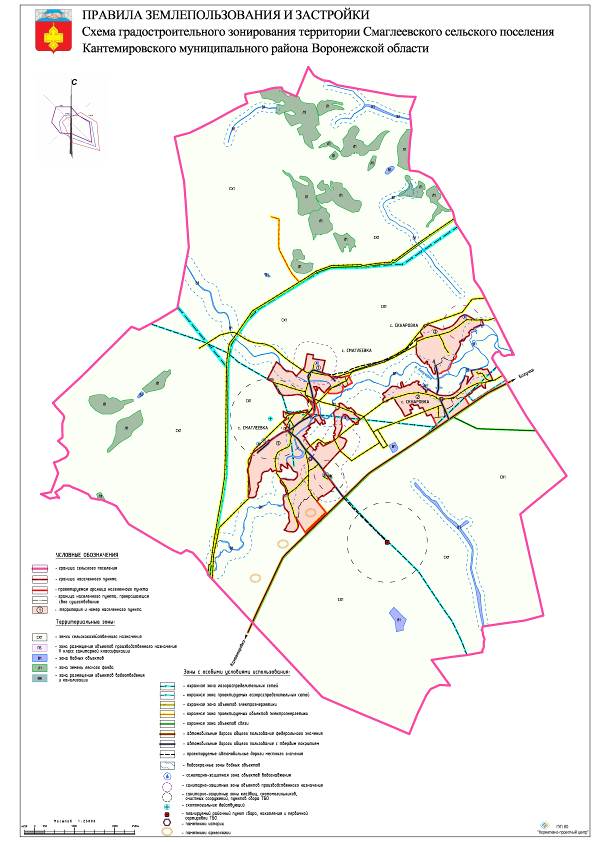 Приложение 2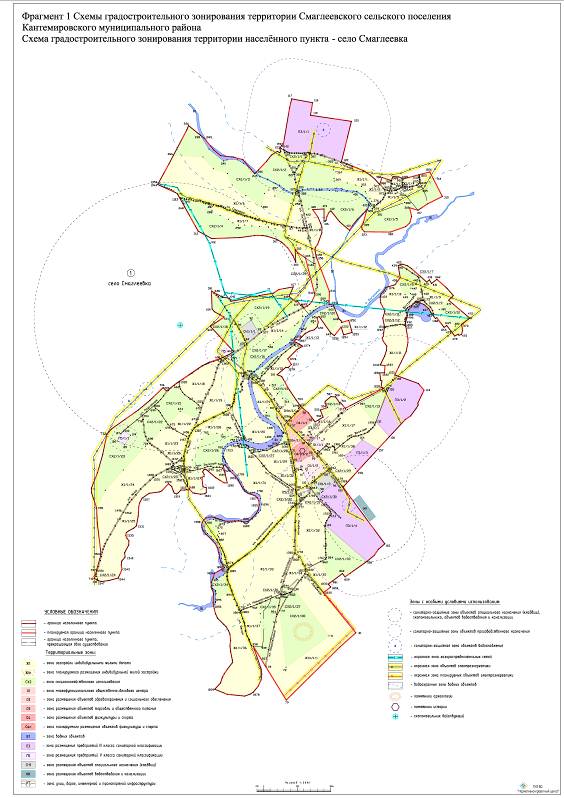 Приложение 3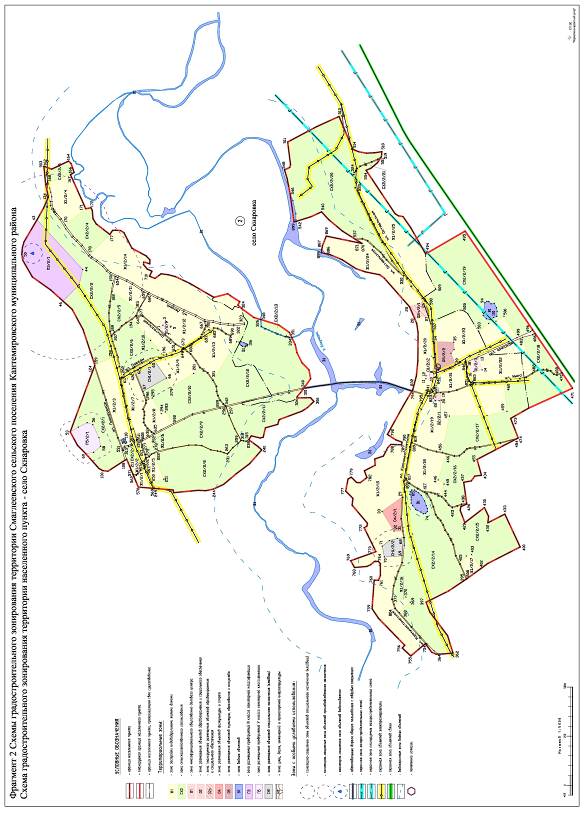     Приложение № 2к решению Совета народных                                                                                                депутатов  Смаглеевского сельского поселения Кантемировскогомуниципального района                  		      от «28» июня 2017 № 102СОСТАВкомиссии по организации и проведению публичных слушаний по проекту решения  "Об утверждении Правил землепользования и застройки Смаглеевского сельского поселения Кантемировского муниципального района Воронежской области"Забугин Н. В.. – глава Смаглеевского сельского поселения Кантемировского муниципального районаМосковкина Т. А. – инспектор по земле администрации Смаглеевского сельского поселения Кантемировского муниципального районаЗябкина И. Е. – депутат Совета народных депутатов Смаглеевского сельского поселения Кантемировского муниципального района    Приложение № 3к решению Совета народных                                                               депутатов Смаглеевского сельского поселения Кантемировскогомуниципального района                                                 		от «28» июня 2017г. № 102ПОРЯДОКучета предложений по проекту решения Советанародных депутатовСмаглеевского сельского поселения Кантемировского муниципального района Воронежской области" Об утверждении Правил землепользования и застройки Смаглеевского сельского поселения Кантемировского муниципального района Воронежской области "1. Предложения граждан по проекту решения Совета народных депутатов Смаглеевского сельского поселения Кантемировского муниципального района      Воронежской   области      «Об утверждении Правил землепользования и застройки Смаглеевского сельского поселения Кантемировского муниципального района Воронежской области»:	- принимаются в письменном виде председателем специальной комиссии по рассмотрению предложений и замечаний по принятию Правил землепользования и застройки Смаглеевского сельского поселения, а в его отсутствие - одним из членов комиссии	- предложения граждан по проекту решения Совета народных депутатов Смаглеевского сельского поселения Кантемировского муниципального района Воронежской области «Об утверждении Правил землепользования и застройки Смаглеевского сельского поселения Кантемировского муниципального района Воронежской области» должны содержать сформулированный  текст   изменений      и   дополнений   в   Правила землепользования и застройки Смаглеевского сельского поселения,   быть   подписаны гражданином с указанием его Ф.И.О., адреса места жительства	- гражданину, вносящему предложения и замечания по проекту решения Совета народных депутатов «Об утверждении Правил землепользования и застройки Смаглеевского сельского поселения Кантемировского муниципального района Воронежской области» выдается письменное подтверждение о получении текста подписанное председателем специальной комиссии, либо членом комиссии.В случае получения специальной комиссией предложений и замечаний по проекту решения Совета народных депутатов «Об утверждении Правил землепользования и застройки Смаглеевского сельского поселения Кантемировского муниципального района Воронежской области» по почте, адресату сообщается о получении предложений в письменном виде, путем почтового отправления.В случае внесения предложений и замечаний по проекту решения Совета народных депутатов «Об утверждении Правил землепользования и застройки Смаглеевского сельского поселения Кантемировского муниципального района Воронежской области»  по телефону - председатель специальной комиссии, или член специальной комиссии подтверждает гражданину по телефону о получении замечаний и предложений. При этом фиксируется Ф.И.О. гражданина и адрес его места жительства.Все предложения и замечания граждан по проекту решения Совета народных депутатов «Об утверждении Правил землепользования и застройки Смаглеевского сельского поселения Кантемировского муниципального района Воронежской области»  фиксируются в специальном журнале (прошитом и пронумерованном), приложением к которому являются предложения и замечания граждан на бумажных носителях, также записи телефонных звонков, заверенные лицом, принимающим предложения и замечания.Предложения и замечания по проекту решения Совета народных депутатов «Об утверждении Правил землепользования и застройки Смаглеевского сельского поселения Кантемировского муниципального района Воронежской области» принимаются в Совете народных депутатов Смаглеевского сельского поселения Кантемировского муниципального района, расположенном по адресу: Воронежская область, Кантемировский район, с. Смаглеевка, ул. Почтовая, 15, тел. 59-118 ,ежедневно, кроме субботы и воскресенья с 8-00 до 17-00 часов до «28» сентября  2017 г.ПРАВИЛА ЗЕМЛЕПОЛЬЗОВАНИЯ И ЗАСТРОЙКИСМАГЛЕЕВСКОГО СЕЛЬСКОГО ПОСЕЛЕНИЯСодержаниеРАЗДЕЛ 1. ПОРЯДОК ПРИМЕНЕНИЯ ПРАВИЛ ЗЕМЛЕПОЛЬЗОВАНИЯ И ЗАСТРОЙКИ СМАГЛЕЕВСКОГО СЕЛЬСКОГО ПОСЕЛЕНИЯ И ВНЕСЕНИЯ В НИХ ИЗМЕНЕНИЙ       1. ПОЛОЖЕНИЕ О РЕГУЛИРОВАНИИ ЗЕМЛЕПОЛЬЗОВАНИЯ И ЗАСТРОЙКИ ОРГАНАМИ МЕСТНОГО САМОУПРАВЛЕНИЯ СМАГЛЕЕВСКОГО СЕЛЬСКОГО ПОСЕЛЕНИЯ               Статья 1. Сфера применения Правил землепользования и застройки Смаглеевского сельского поселения	8Статья 2. Основные понятия, используемые в Правилах землепользования и застройки Смаглеевского сельского поселения  и их определения	9Статья 3. Полномочия органов местного самоуправления поселения в области регулирования отношений по вопросам землепользования и застройки	11Статья 4. Комиссия по подготовке проекта Правил землепользования и застройки	12Статья 5. Общие положения о градостроительном зонировании территории поселения и градостроительных регламентах	13Статья 6. Использование земельных участков, на которые распространяется действие градостроительных регламентов	16Статья 7. Особенности использования и застройки земельных участков, расположенных на территориях, отнесенных Правилами к различным территориальным зонам	17Статья 8. Особенности использования земельных участков и объектов капитального строительства, не соответствующих градостроительным регламентам	18Статья 9. Осуществление строительства, реконструкции объектов капитального строительства	182.  ПОЛОЖЕНИЕ ОБ ИЗМЕНЕНИИ ВИДОВ РАЗРЕШЕННОГО ИСПОЛЬЗОВАНИЯ ЗЕМЕЛЬНЫХ УЧАСТКОВ И ОБЪЕКТОВ КАПИТАЛЬНОГО СТРОИТЕЛЬСТВА ФИЗИЧЕСКИМИ И ЮРИДИЧЕСКИМИ ЛИЦАМИСтатья 10. Порядок изменения видов разрешенного использования земельных участков и объектов капитального строительства	19Статья 11. Порядок предоставления разрешения на условно разрешенный вид использования земельного участка или объекта капитального строительства	20Статья 12. Порядок предоставления разрешения на отклонение от предельных параметров разрешенного строительства, реконструкции объекта капитального строительства	213. ПОЛОЖЕНИЕ О ПОДГОТОВКЕ ДОКУМЕНТАЦИИ ПО ПЛАНИРОВКЕ ТЕРРИТОРИИСтатья 13. Общие положения о подготовке документации по планировке территории	224. ПОЛОЖЕНИЕ О ПРОВЕДЕНИИ ПУБЛИЧНЫХ СЛУШАНИЙ ПО ВОПРОСАМ ЗЕМЛЕПОЛЬЗОВАНИЯ И ЗАСТРОЙКИСтатья 14. Общие положения о порядке проведения публичных слушаний по вопросам землепользования и застройки	235. ПОЛОЖЕНИЕ О ВНЕСЕНИИ ИЗМЕНЕНИЙ В ПРАВИЛА ЗЕМЛЕПОЛЬЗОВАНИЯ И ЗАСТРОЙКИСтатья 15. Порядок внесения изменений в правила землепользования и застройки Смаглеевского сельского поселения	246. ПОЛОЖЕНИЕ О РЕГУЛИРОВАНИИ ИНЫХ ВОПРОСОВ ЗЕМЛЕПОЛЬЗОВАНИЯ И ЗАСТРОЙКИСтатья 16. Общие принципы регулирования иных вопросов землепользования и застройки на территории Смаглеевского сельского  поселения	26РАЗДЕЛ 2. КАРТЫ  ГРАДОСТРОИТЕЛЬНОГО ЗОНИРОВАНИЯСтатья 17. Состав и содержание карт градостроительного зонирования	27РАЗДЕЛ 3. ГРАДОСТРОИТЕЛЬНЫЕ РЕГЛАМЕНТЫСтатья 18. Общие положения и содержание градостроительных регламентов территориальных зон	28Статья 19. Жилые зоны	31Статья 20. Общественно-деловые зоны	43Статья 21. Производственно - коммунальные зоны	54Статья 22. Зоны инженерной и транспортной инфраструктур	64Статья 23. Зоны сельскохозяйственного использования	68Статья 24. Зоны размещения объектов  специального назначения	73Статья 25. Зоны (территории) лесов	77Статья 26. Зоны водных объектов	77Статья 27. Зоны с особыми условиями использования территории и иные зоны с  особыми условиями использования земельных участков	77Номеручастка зоныКартографическое описание границНомеручастка зоныКартографическое описание границЖ1/1/1От точки 365 граница проходит на юго-восток вдоль ул.Степная до точки 975, затем на юго-запад вдоль дороги до точки 376, в основном на северо-запад вдоль огородов до точки 369, на север до исходной точкиЖ1/1/2От точки 988 граница проходит на север вдоль границы населенного пункта до точки 980, на восток вдоль границы населенного пункта до точки 981, на юг вдоль дороги до точки 985, на северо-восток вдоль дороги до исходной точкиЖ1/1/3От точки 989 граница проходит на восток вдоль границы населенного пункта до точки 992, затем на юг до точки 995, на юго-запад вдоль дороги до точки 1002, на север вдоль дороги до исходной точкиЖ1/1/4От точки 1008 граница проходит на северо-восток вдоль границы населенного пункта до точки 1010, на юг до точки 1015, на запад вдоль дороги до точки 1021, на север вдоль дороги до исходной точки Ж1/1/5От точки 1034 граница проходит на восток вдоль ул.Степная до точки 386, затем на север вдоль дороги до точки 1025, затем на северо-восток вдоль границы населенного пункта до точки 1026, на юго-восток вдоль границы населенного пункта до точки 314, далее в общем юго-западном направлении до точки 379, на северо-восток вдоль дороги до исходной точкиЖ1/1/6От точки 266 граница проходит в общем юго-восточном направлении вдоль огородов до точки 253, следует на юг вдоль ул.Луговая до точки 43, затем на северо-запад вдоль ул.Садовая до точки 1103, далее на северо-запад о точки 1944 в основном вдоль границы населенного пункта, поворачивает на северо-восток вдоль границы населенного пункта до исходной точкиЖ1/1/7От точки 287 граница проходит на юго-восток вдоль ул.Садовая до точки 1141, на юг вдоль ул.Луговая до точки 1146, на северо-запад вдоль границы населенного пункта до точки 302, затем в общем северо-западном направлении вдоль огородов до точки 288, на север до исходной точкиЖ1/1/8От точки 422 граница проходит на северо-восток до точки 420, затем на юго-восток,  юго-запад, юг вдоль границы населенного пункта до точки 1155, на запад вдоль границы населенного пункта до точки 1156, на северо-запад вдоль ул.Луговая до исходной точкиЖ1/1/9От точки 1162 граница проходит на  юго-восток вдоль границы населенного пункта до точки 1164, затем на юго-запад до точки 481, на юго-восток до точки 480, на юго-запад до точки 479, далее в общем северо-западном направлении до точки 465, затем проходит на северо-запад вдоль дороги до точки 432, на северо-восток до исходной точкиЖ1/1/10От точки 450 граница проходит на юго-восток до точки 449, поворачивает на северо-восток и следует до точки 445, затем на юг вдоль дороги до точки 1181, далее на юго-запад, юг вдоль дороги до точки 1203, проходит на запад вдоль дороги до точки 1211, затем на север вдоль границы населенного пункта до точки 1172, на северо-восток в основном вдоль границы населенного пункта до исходной точкиЖ1/1/11От точки 1242 граница проходит на восток вдоль дроги до точки 1217, затем на юг, юго-запад вдоль границы населенного пункта до точки 1221, на юго-запад вдоль дороги до точки 1228, проходит в общем северном направлении вдоль границы населенного пункта до исходной точкиЖ1/1/12От точки 648 граница проходит в общем восточном направлении вдоль границы населенного пункта до точки 1252, затем на юго-восток вдоль границы населенного пункта до точки 1253, на запад вдоль границы населенного пункта до точки 1254, на северо-запад вдоль границы населенного пункта до точки 1255, на юго-запад вдоль границы населенного пункта до точки 1256, затем на северо-запад вдоль границы населенного пункта до точки 649, на северо-восток до исходной точки Ж1/1/13От точки 653 граница проходит на юго-запад вдоль границы населенного пункта до точки 1258, проходит на северо-восток до точки 654, затем на юго-восток до исходной точкиЖ1/1/14От точки 577 граница проходит на северо-восток вдоль ул.Луговая, вдоль границы населенного пункта до точки 590, на юго-восток до точки 589, затем поворачивает на юго-запад вдоль огородов до точки 578, на северо-запад до исходно точкиЖ1/1/15От точки 1315 граница проходит на юго-восток вдоль границы населенного пункта до точки 1274, затем в общем юго-западном направлении вдоль границы населенного пункта до точки 510, далее на юго-запад до точки 517, на юго-восток до точки 514, на северо-восток до точки 513, далее на юго-восток вдоль границы населенного пункта до точки 65, затем на юго-запад вдоль дороги до точки 1296, на северо-запад вдоль ул.50 лет Октября до точки 1302, на северо-восток вдоль ул.Набережная до исходной точкиЖ1/1/16От точки 56 граница проходит на северо-восток до точки 501, на юго-восток вдоль границы населенного пункта до точки 1317, затем на юго-запад вдоль ул.Почтовая, огибает торговую зону, до точки 48, на северо-восток до исходной точкиЖ1/1/17От точки 497 граница проходит на юго-восток до точки 1996, затем в общем юго-западном направлении вдоль пер.Веселый до точки 53, на северо-запад вдоль общественно-деловой зоны до точки 1, на северо-восток вдоль ул.Почтовая до исходной точкиЖ1/1/18От точки 1335 граница проходит на северо-восток вдоль границы населенного пункта до точки 1345, поворачивает на юго-запад и следует вдоль дороги до точки 1355, затем на северо-запад вдоль дороги до исходной точкиЖ1/1/19От точки 1363 граница проходит на юго-восток вдоль дороги до точки 1367, затем в общем южном направлении вдоль 1381, далее на юго-запад вдоль улицы до точки 1387, на северо-восток вдоль дороги до исходной точкиЖ1/1/20От точки 1429 граница проходит на восток до точки 1430, на юго-восток, юг, запад вдоль береговой линии реки Богучарка до точки 1409, на северо-запад вдоль пер.Заречный до точки 1416, в общем северо-восточном направлении вдоль дороги до исходной точкиЖ1/1/21От точки 1450 граница проходит на юго-восток вдоль ул.50 лет Октября до точки  817, далее на юго-запад до точки 841, на север вдоль береговой линии реки Богучарка до исходной точкиЖ1/1/22От точки 675 граница проходит на северо-восток до точки 674, на юго-восток до точки 673, затем на юго-запад вдоль дороги до точки 1458, далее на северо-запад вдоль дороги до исходной точкиЖ1/1/23От точки 696 граница проходит на юго-восток вдоль дороги до точки 1467, далее на юго-запад вдоль ул.Мира до точки 1472, на северо-запад вдоль дороги до точки 698, на северо-восток до исходной точкиЖ1/1/24От точки 724 граница походит на юго-восток вдоль дороги до точки 1483, затем поворачивает на юго-запад вдоль ул.Мира до точки 1503, на север вдоль границы населенного пункта до точки 728, на северо-восток вдоль огородов до исходной точки Ж1/1/25От точки 1505 граница проходит в общем юго-восточном направлении вдоль ул.Мира до точки 1515, затем в общем юго-западном направлении вдоль границы населенного пункта до точки 1544, на запад вдоль границы населенного пункта до точки 1547, затем в общем северо-восточном направлении вдоль ул.Мира до исходной точкиЖ1/1/26От точки 1581 граница проходит на юг вдоль дороги до точки 1584, далее на запад до точки 1575, затем на северо-восток вдоль дороги до исходной точкиЖ1/1/27От точки 1615 граница проходит на восток вдоль пер.Зеленый до точки 1591, на юг вдоль границы населенного пункта до точки 1592, поворачивает на северо-запад вдоль границы населенного пункта до точки 1595, затем в общем южном направлении вдоль границы населенного пункта до точки 1604, на запад вдоль границы населенного пункта до точки 1608, на север вдоль дороги до исходной точкиЖ1/1/28От точки 1628 граница проходит на юго-восток вдоль пер.Заречный до точки 1635, на запад до точки 756, затем на северо-запад до точки 755, далее в общем юго-западном направлении вдоль огородов до точки 778, на запад вдоль пер.Зеленый до точки 1639, на север, северо-восток вдоль ул.Мира до исходной точки Ж1/1/29От точки 1651 граница проходит на восток вдоль дороги до точки 1660, затем на юг вдоль ул.Советская до точки 1665, затем на северо-запад вдоль ул.Первомайская до исходной точкиЖ1/1/30От точки 24 граница проходит на восток до точки 19, на юго-восток до точки 110, на юго-запад до точки 108, на север вдоль ул.Советская до исходной точкиЖ1/1/31От точки 1727 граница проходит на юго-восток вдоль ул.Первомайская до точки 1742, на юг до точки 1743, затем на юго-запад вдоль ул.Комсомольская до точки 1674, затем на северо-запад вдоль дороги до точки 882, в общем северном направлении до точки 873, далее на запад, северо-восток, северо-запад, север и восток вдоль береговой линии реки Богучарка до исходной точкиЖ1/1/32От точки 1781 граница проходит на юго-восток вдоль дороги до точки 1753, на юг вдоль дороги до точки 1767, на юго-запад вдоль дороги до точки 1769, затем на северо-запад вдоль дороги до точки 1772, на север вдоль ул.Линейная до точки 1777, затем на северо-восток вдоль дороги до исходной точкиЖ1/1/33От точки 1817 граница проходит на юг вдоль ул.Линейная до точки 1785, затем на юго-запад вдоль ул.Новоселовка до точки 1797, на северо-запад вдоль ул.Южная до точки 1805, на северо-восток вдоль ул.Комсомольская до исходной точкиЖ1/1/34От точки 1822 граница проходит на юго-восток вдоль дороги до точки 1825, затем на юго-запад вдоль дороги до точки 945, на северо-запад до точки 944, на северо-восток вдоль ул.Новоселовка до исходной точкиЖ1/1/35От точки 1832 граница проходит на северо-восток вдоль дороги до точки 862, затем на юго-восток до точки 861, в общем юго-западном направлении вдоль границы населенного пункта до точки 1835, далее на северо-запад вдоль ул.Линейная до исходной точкиЖ1/1/36От точки 894 граница проходит на юго-восток вдоль ул.Южная до точки 1873, затем на юго-восток, запад вдоль границы населенного пункта до точки 1839, далее в общем северном направлении вдоль границы населенного пункта до точки 1856, на север вдоль береговой линии реки Богучарка до точки 895, на восток до исходной точкиЖ1/1/37От точки 1883 граница проходит на северо-восток вдоль ул.Новоселовка до точки 942, на юг вдоль огородов до точки 939, на запад до точки 938, затем на северо-запад вдоль ул.Южная до исходной точкиЖ1/1/38От точки 54 граница проходит на северо-восток вдоль дороги до точки 1953, затем в общем северо-восточном направлении вдоль пер.Веселый до точки 151, на юго-восток до точки 150, на юго-запад вдоль границы населенного пункта до точки 157, на северо-запад до точки 164, на юго-запад до точки 162, на юго-восток до точки 158, затем на юго-запад вдоль границы населенного пункта до точки 1324, далее на северо-запад вдоль дороги до исходной точкиНомеручастка зоныКартографическое описание границНомеручастка зоныКартографическое описание границЖ1/2/1От точки 570 граница проходит на северо-восток вдоль границы населенного пункта до точки 562, на юго-восток вдоль дороги до точки 567, на юго-запад вдоль дороги до точки 569, ан север вдоль границы населенного пункта до исходной точкиЖ1/2/2От точки 571 граница проходит на северо-восток вдоль границы населенного пункта до точки 571, на юго-восток до точки 221, ан запад вдоль дороги до точки 576, на северо-запад вдоль дороги до исходной точкиЖ1/2/3От точки 591 граница проходит на северо-восток вдоль ул.Пионерская до точки 159, на юго-восток до точки 158, затем на юго-запад вдоль улицы до точки 587, на северо-запад вдоль дороги до исходной точкиЖ1/2/4От точки 170 граница проходит на северо-восток вдоль ул.Ленина до точки 168, на юго-восток до точки 167, на юго-запад вдоль границы населенного пункта до точки 171, на северо-запад до исходной точкиЖ1/2/5От точки 250 граница проходит на северо-восток вдоль дороги до точки 602, на юго-восток вдоль дороги до точки 222, на юго-запад до точки 251, на север до исходной точкиЖ1/2/6От точки 277 граница проходит на восток вдоль дороги до точки 608, на юго-восток вдоль дороги до точки 252, на юго-запад до точки 278, на север до исходной точкиЖ1/2/7От точки 611 граница проходит на восток вдоль дороги до точки 617, на юго-восток вдоль ул.Победы до точки 620, затем в общем юго-западном направлении вдоль дороги до точки 632, на северо-запад вдоль дороги до исходной точкиЖ1/2/8От точки 635 граница проходит на восток вдоль дороги до точки 296, на юг до точки 295, на юго-запад до точки 292, на северо-запад вдоль дороги до исходной точкиЖ1/2/9От точки 279 граница проходит на северо-восток до точки 65, на юго-восток вдоль ул.Победы до точки 648, на юго-запад вдоль дороги до точки 281, на северо-запад до исходной точкиЖ1/2/10От точки 196 граница проходит на северо-восток вдоль огородов до точки 194, на юго-восток вдоль дороги до точки 645, затем в общем юго-западном направлении вдоль пер.Центральный до точки 651, на северо-запад вдоль ул.Победы до исходной точкиЖ1/2/11От точки 183 граница проходит на северо-восток до точки 182, на восток вдоль дороги до точки 654, на юго-запад вдоль ул.Ленина до точки 659, на северо-запад вдоль дороги до исходной точкиЖ1/2/12От точки 673 граница проходит на северо-восток вдоль пер.Центральный, огибая общественную зону (точки 7-1), до точки 677, далее следует на юго-восток вдоль дороги до точки 660, на юго-запад вдоль ул.Ленина до точки 667, на северо-запад вдоль дороги до исходной точкиЖ1/2/13От точки 680 граница проходит на юго-восток вдоль дороги до точки 700, на юго-запад вдоль дороги до точки 322, на северо-запад вдоль огородов до точки 321, далее на северо-восток вдоль дороги до исходной точкиЖ1/2/14От точки 178 граница проходит на юго-восток до точки 177, затем поворачивает и следует в общем юго-западном направлении вдоль границы населенного пункта до точки 324, на запад до точки 323, затем в общем северо-восточном направлении вдоль ул.Ленина до исходной точкиЖ1/2/15От точки 754 граница проходит на северо-запад вдоль границы населенного пункта до точки 755, затем в общем северо-восточном направлении вдоль границы населенного пункта до точки 777, поворачивает и следует в общем юго-восточном направлении вдоль границы населенного пункта до точки 794, на юг вдоль дороги до точки 795, далее следует в общем западном направлении вдоль ул.Коммунистическая до точки 29, огибает зону объектов физкультуры и спорта (точки 33-31), далее проходит на запад вдоль ул.Коммунистическая, огибая кладбище (точки 68-69), до точки 804, затем на юго-запад вдоль ул.Коммунистическая до исходной точкиЖ1/2/16От точки 368 граница проходит на северо-восток вдоль ул.Коммунистическая до точки 371, на юго-восток до точки 370, на юго-запад до точки 369, на северо-запад до исходной точкиЖ1/2/17От точки 808 граница проходит на северо-восток вдоль дороги до точки 405, на юго-восток до точки 403, на юго-запад до точки 402, на северо-запад вдоль границы населенного пункта до исходной точкиЖ1/2/18От точки 817 граница проходит на восток вдоль ул.Коммунистическая до точки 809, на юг вдоль дороги до точки 446, следует в общем западном направлении до точки 444, на северо-восток вдоль дороги до исходной точкиЖ1/2/19От точки 819 граница проходит на юго-восток вдоль ул.Коммунистическая до точки 823, поворачивает на юг и следует вдоль дороги, огибая зону объектов здравоохранения и социального обеспечения (точки 24, 22, 20, 19), до точки 460, затем на запад до точки 459, на север до точки 457, на запад до точки 456, на северо-восток вдоль дороги до исходной точкиЖ1/2/20От точки 832 граница проходит на восток вдоль границы населенного пункта до точки 28, на юг до точки 27, затем поворачивает на запад и следует вдоль дороги до точки 841, огибая общественную зону (точки 8, 12, 11, 10), далее на север до исходной точкиЖ1/2/21От точки 857 граница проходит на восток вдоль дороги до точки 842, на юго-восток до точки 846, на запад вдоль дороги до точки 851, на север вдоль дороги до исходной точкиЖ1/2/22От точки 865 граница проходит на восток вдоль дороги до точки 16 на юг до точки 14, на восток до точки 13, затем на юго-восток вдоль ул.Широкая до точки 483, на юго-запад до точки 482, затем на север вдоль ул.Мира до исходной точкиЖ1/2/23От точки 39 граница проходит на восток вдоль дороги до точки 35, на север до точки 34, на восток вдоль дороги до точки 507, на юго-восток до точки 505, на юго-запад до точки 503, на юго-восток до точки 500, на юго-запад до точки 499, поворачивает и следует на северо-запад вдоль ул.Широкая до исходной точкиЖ1/2/24От точки 25 граница проходит на северо-восток в основном вдоль границы населенного пункта до точки 886, проходит на восток и юг в основном вдоль границы населенного пункта до точки 870, затем на юго-запад вдоль ул.Октябрьская до точки 26, далее на северо-запад до исходной точкиЖ1/2/25От точки 508 граница проходит на северо-восток вдоль ул.Октябрьская до точки 555, на юго-восток до точки 554, поворачивает и следует на юго-запад вдоль границы населенного пункта до точки 494, на запад вдоль огородов до точки 509, на северо-запад до исходной точкиОсновные виды разрешенного использованияИндивидуальные жилые дома Вспомогательные виды разрешенного использования (установленные к основным)хозяйственные постройкигаражи не более чем на 2 машины, в т.ч. встроенные в 1 этажи жилых домовзакрытые автостоянки для грузового транспорта и транспорта для перевозки людей, находящегося в личной собственности, грузоподъемностью менее 1,5 тонныоткрытые места для стоянки автомобилейместа хранения мотоциклов, мопедовлетние кухниотдельно стоящие беседки и навесы, в т.ч. предназначенные для осуществления хозяйственной деятельностистроения для домашних животных и птицыхозяйственные проезды, скотопрогоныотдельно стоящие индивидуальные душевые, бани, сауны, бассейны, расположенные на приусадебных участкахтеплицы, оранжереинадворные туалеты (при условии устройства септика с фильтрующим колодцем)индивидуальные резервуары для хранения воды, скважины для забора воды, индивидуальные колодцысады, огороды, палисадникиоткрытые площадки для индивидуальных занятий спортом и физкультуройплощадки для отдыха взрослого населения и площадки для детейплощадки для сбора мусорасооружения и устройства сетей инженерно-технического обеспеченияпридомовые зеленые насажденияобъекты пожарной охраны (гидранты, резервуары и т.п.)общественные колодцы;объекты наружной рекламы;омшаники;выгребные ямы;изолированные септики;помещения для хранения зерна и сена;декоративные пруды;Условно разрешенные виды использованияотделения связи, почтывременные павильоны розничной торговли и обслуживания населениямагазины продовольственные и промтоварные торговой площадью не более многоквартирные малоэтажные секционные домасалоны сотовой связи, фотосалоны, пункты продажи сотовых телефонов и приема платежейгостиницы не более 20 местофисы, отделения банковцентры общения и досуговых занятий, залы для встреч, собраний, занятий детей и молодежи, взрослых многоцелевого и специализированного назначения, клубы (дома культуры), дома-музеидошкольные образовательные учрежденияфельдшерско-акушерские пунктымедицинские кабинеты частной практикиаптеки, аптечные пунктыветлечебницы без постоянного содержания животныхспортплощадки, теннисные кортыспортзалы, залы рекреации приемные пункты и мастерские по мелкому бытовому ремонту (ремонту обуви, одежды, зонтов, часов и т.п.); пошивочные ателье и мастерские до 100 кв.м. парикмахерские, косметические салоны, салоны красотыотделения связипредприятия общественного питания не более чем 20 посадочных мест с режимом работы до 23 часовфитнес- клубыопорные пункты правопорядкапамятники и памятные знакиВспомогательные виды разрешенного использования для условно разрешенных видовсооружения локального инженерного обеспечения, надворные туалеты (при условии устройства септика с фильтрующим колодцем)здания и сооружения для размещения служб охраны и наблюдения, спортивные площадки без установки трибун для зрителей,гаражи служебного транспорта, в т.ч. встроенные в здания,гостевые автостоянки, площадки для сбора мусора (в т.ч. биологического для парикмахерских, учреждений медицинского назначения)благоустройство территорииобъекты гражданской обороны, зеленые насаждения, объекты пожарной охраны (гидранты, резервуары и т.п.)Архитектурно-строительные требованияУсадебный одно-, двухквартирный дом должен отстоять от красной линии улиц не менее , для вновь формируемых участков, от красной линии проездов – не менее , для вновь формируемых участков. Расстояние от хозяйственных построек до красных линий улиц и проездов должно быть не менее , для вновь формируемых участков. В отдельных случаях допускается размещение жилых домов усадебного типа по красной линии улиц в условиях сложившейся застройки.Минимальные и максимальные земельные участки принимаются в соответствии с решением совета народных депутатов сельского поселения в соответствии с рекомендациями регионального нормативного градостроительного проектирования (№9-п от 17.04.2008 г.) минимальные размеры земельного участка , максимальные – .Учреждения и предприятия обслуживания следует размещать из расчета обеспечения жителей услугами первой необходимости в пределах пешеходной доступности не более 30 минут. Помимо стационарных зданий следует предусматривать передвижные средства и сооружения сезонного использования, выделяя для них соответствующие площадки.В существующих кварталах застройки допускается модернизация и реконструкция застройки, сохранившей свою материальную ценность с соблюдением противопожарных требований и санитарных норм, и в соответствии с градостроительным планом  земельного участка.При проведении строительства строгое соблюдение красных линий, определяющих границы улиц.Предельное количество этажей для основных строений – до 3-х включительно;Высота вспомогательных строений должна быть не выше 1 этажаНе допускается размещать со стороны улицы вспомогательные строения, за исключением гаражейРасстояние от хозяйственных построек до красной линии улиц и проездов должно быть не менее Содержание скота и птицы допускается в районах усадебной застройки с размером приусадебного участка не менее До границы соседнего приквартирного участка расстояния по санитарно-бытовым условиям должны быть не менее:от усадебного, одно-, двухквартирного и блокированного дома – ;от хоз. построек (баня, гараж и др.) – ;от стволов высокорослых деревьев – ;от стволов среднерослых деревьев – ;от кустарника –  (по согласию сторон возможно уменьшение);от постройки для содержания скота и птицы - 4мДопускается блокировка хозяйственных построек и жилых домов на смежных земельных участках по взаимному согласию домовладельцев с учетом требований, при новом строительстве с учетом пожарных требований Благоустройство придомовых территорий домов вдоль улиц (озеленение, устройство клумб, палисадников)Расстояние от окон жилых комнат до стен соседнего дома и хозяйственных построек, расположенных на соседних земельных участках, должно быть не менее  для вновь формируемых участков, по согласию сторон возможно уменьшение. При этом должна обеспечиваться непросматриваемость жилых помещений (комнат, кухонь) из окна в окно с применением витражей, пленочного покрытия и т.п. для вновь возводимых строений. Расстояние от надворного туалета, выгребной ямы до стен соседнего дома необходимо принимать не менее 12м по (согласию сторон возможно уменьшение);По меже земельных участков рекомендуется устанавливать не глухие ограждения (с применением сетки-рабицы, ячеистых сварных металлических сеток, деревянных решетчатых конструкций с площадью просвета не менее 50% от площади забора).Допускается ограждение со стороны фасада не более , между участками  из сетки рабицы или штакетника. Допускается сплошной забор по согласию сторон.Санитарно-гигиенические и экологические требованияВодоснабжение следует производить от централизованных систем в соответствии со СНиП 2.04.02,в отдельных случаях от миниводопровода.Подключение к централизованной системе канализации или местное канализование с размещением выгребных ям только на территории домовладений для вновь возводимых строенийСанитарная очистка территорииМусороудаление осуществлять путем вывоза бытовых отходов в контейнерах со специальных площадок, расстояние от которых до границ жилых домов, детских дошкольных и школьных учебных заведений не менее Крутые участки рельефа должны быть оборудованы системой нагорных и водоотводных каналовЗапрет на устройство открытых стоков от надворных хозяйственных построек для участков, расположенной в водоохраной зоне реки Разработка проектной документации по организации санитарно-защитных зон с комплексом мероприятий по реконструкции существующего жилого фондЗащита от опасных природных процессовПроведение мероприятий по инженерной подготовке территории, включая вертикальную планировку с организацией отвода поверхностных водИнженерная защита зданий и сооружений, расположенных в зонах 1% затопления от реки Номеручастка зоныКартографическое описание границНомеручастка зоныКартографическое описание границЖ1п/1/1От точки 87 граница проходит на юго-восток вдоль ул.Линейная, вдоль границы населенного пункта до точки 81, затем на юго-запад вдоль границы населенного пункта до точки 79, на северо-запад вдоль границы населенного пункта до точки 78, на север в основном вдоль ул.Новоселовка до точки 73, поворачивает на юг до точки 72, на северо-восток до точки 71, затем на северо-запад до точки 90, на северо-восток вдоль дороги до исходной точкиПредельные (минимальные и (или) максимальные) размеры земельных участков, в том числе их площадьМинимальный - 500 кв.мМаксимальный - 5000 кв. мМинимальные отступы от границ земельных участков в целях определения мест допустимого размещения зданий, строений, сооруженийМинимальный отступ от границ земельного участка в сложившейся застройке, при ширине земельного участка 12 м. и менее:-  1,0 м - для одноэтажного жилого дома;- 1,5 м - для двухэтажного жилого дома;- 2,0 м - для трехэтажного жилого дома, при условии, что расстояние до расположенного на соседнем земельном участке жилого дома не менее 6 м;Индивидуальный жилой дом должен отстоять от красной линии улиц не менее 5 м., от красной линии проездов – не менее 3 м. Расстояние от хозяйственных построек до красных линий улиц и проездов должно быть не менее 5 м. В отдельных случаях допускается размещение индивидуальных жилых домов по красной линии улиц в условиях сложившейся застройки.Предельное количество этажей или предельная высота зданий, строений, сооружений3 этажаМаксимальный процент застройки в границах земельного участка40%Номеручастка зоныКартографическое описание границНомеручастка зоныКартографическое описание границО1/1/1От точки 1 граница проходит на юго-восток до точки 53, затем на юго-запад вдоль дороги до точки 5, на северо-запад вдоль дороги до точки 7, затем на северо-восток вдоль ул.Почтовая до исходной точкиО1/1/2От точки 8 граница проходит на юго-восток вдоль ул.Дорожная до точки 11, на юго-запад вдоль дороги, далее в общем северо-западном направлении до точки 25, на северо-восток до исходной точкиНомеручастка зоныКартографическое описание границНомеручастка зоныКартографическое описание границО1/2/1От точки 1 граница проходит на юго-восток до точки 3, на юго-запад до точки 5, на северо-запад до точки 7, далее на северо-восток вдоль ул.Ленина до исходной точкиО1/2/2От точки 10 граница проходит на север до точки 11, на восток до точки 12, на юго-восток до точки 8, затем на запад вдоль дороги до исходной точкиО1/2/3От точки 16 граница проходит на восток вдоль дороги до точки 18, на юго-восток вдоль ул.Широкая до точки 13, на запад до точки 14, на север до исходной точкиОсновные виды разрешенного использованияАдминистративные учреждения ОфисыЦеркви, часовниБиблиотеки, архивы, информационные центрыКлубы (Дома культуры)Компьютерные центрыОтделения банков, пункты обмена валютыМагазины продовольственные и промтоварные, специализированные магазины, Салоны сотовой связи, фотосалоны, пункты продажи сотовых телефонов и приема платежей; центры по предоставлению полиграфических услуг, ксерокопированию и т.п.ГостиницыЦентры общения и досуговых занятий, залы для встреч, собраний, занятий детей и молодежи, взрослых многоцелевого и специализированного назначенияДошкольные образовательные учрежденияСредние общеобразовательные учрежденияФизкультурно-спортивные комплексы с включения в их состав открытых спортивных сооружений с трибунами для размещения зрителейБани, сауны общего пользования Амбулаторно-поликлинические учреждения; стационары ЦРБ; станции скорой медицинской помощиАптеки, аптечные пунктыПриемные пункты и мастерские по мелкому бытовому ремонту (ремонту обуви, одежды, зонтов, часов и т.п.); пошивочные ателье и мастерскиеПарикмахерские, косметические салоны, салоны красотыОтделения связи, почтовые отделенияВетеринарные лечебницы для мелких домашних животныхЗдания и помещения для размещения подразделений органов охраны правопорядкаАварийно-диспетчерские службы организаций, осуществляющих эксплуатацию сетей инженерно-технического обеспеченияПожарные части, здания и помещения для размещения подразделений пожарной охраныМемориальные комплексы, монументы, памятники и памятные знакиПредприятия общественного питанияПлощадки для отдыхаВспомогательные виды разрешенного использования (установленные к основным)Вспомогательные здания и сооружения, технологически связанные с ведущим видом использованияЗдания и сооружения для размещения служб охраны и наблюденияПомещения для хранения угляОвощехранилищаНадворные туалетыГаражи служебного транспортаГостевые автостоянки, парковки,Площадки для сбора мусора (в т.ч. биологического для парикмахерских, учреждений медицинского назначения)Сооружения и устройства сетей инженерно технического обеспеченияБлагоустройство территорий, элементы малых архитектурных формОбщественные зеленые насаждения (сквер, аллея,  сад)Объекты гражданской обороныОбъекты пожарной охраны (гидранты, резервуары и т.п.)Условно разрешенные виды использованияИндивидуальные жилые дома, жилые дома средне и многоэтажныеКультовые здания и сооружения;Временные павильоны и киоски розничной торговли и обслуживания населенияВспомогательные виды разрешенного использования для условно разрешенных видовСооружения и устройства сетей инженерно технического обеспеченияВспомогательные здания и сооружения, технологически связанные с ведущим видом использованияГаражи служебного транспортаГостевые автостоянкиПлощадки для сбора мусораАрхитектурно-строительные требованияФормирование общественно-деловой зоны должно осуществляться комплексно, включая организацию системы взаимосвязанных площадок для отдыха, спорта и т.д. и пешеходных путей, инженерное обеспечение, внешнее благоустройство и озеленениеМинимальное расстояние от стен зданий и границ земельных участков учреждений и предприятий обслуживания следует принимать на основе расчетов инсоляции и освещенности, соблюдения противопожарных и бытовых разрывовРекомендуемые параметры площади земельных участков для учреждений и предприятий обслуживания и интенсивности градостроительного использования определяются по заданию на проектирование в соответствии с приложением 6,7 и табл.9 «регионального норматива градостроительного проектирования №9-п»Санитарно-гигиенические и экологические требованияСанитарная очистка территории и централизованное канализованиеЗащита от опасных природных процессовУстройство ливневой канализации с организацией поверхностного стокаПри возведении новых капитальных зданий, проведение дополнительных инженерно-геологических изысканийПредельные (минимальные и (или) максимальные) размеры земельных участков, в том числе их площадьМинимальный - 0,02 гаМаксимальный - ____гаМинимальные отступы от границ земельных участков в целях определения мест допустимого размещения зданий, строений, сооружений3 м Предельное количество этажей или предельная высота зданий, строений, сооружений4 этажаПредельное количество этажей или предельная высота зданий, строений, сооруженийДля культовых объектов предельная высота зданий, сооружений - 35 мМаксимальный процент застройки в границах земельного участка50%Максимальный процент застройки в границах земельного участкаДля культовых объектов 80%Номер участка зоныКартографическое описаниеНомер участка зоныКартографическое описаниеО2п/2/1От точки 24 граница проходит на юг вдоль дороги до точки 19, на запад до точки 20, на север до точки 22, затем в общем восточном направлении до исходной точкиНомер участка зоныКартографическое описаниеНомер участка зоныКартографическое описаниеО2п/1/1От точки 37 граница проходит на юго-восток вдоль дороги до точки 30, далее на юго-запад до точки 31, затем на северо-запад вдоль ул.Советская до исходной точкиНомер участка зоныКартографическое описаниеНомер участка зоныКартографическое описаниеО2п/2/1От точки 27 граница проходит на север до точки 28, на северо-восток вдоль границы населенного пункта до точки 25, на юго-восток до точки 26, на запад вдоль дороги до исходной точкиОсновные виды разрешенного использованияФельдшерско-акушерские пункты;Амбулатории;Участковые больницы ЦРБ;Станции скорой медицинской помощи;Амбулаторно-поликлинические учреждения;Стационары ЦРБ; Медицинские кабинеты частной практики;Аптеки, аптечные пункты;Зуботехнические лаборатории;Клинико-диагностические и бактериологические лаборатории;Диспансеры всех типов;Отделения (кабинеты) магниторезонансной томографии; рентгеновские кабинеты, а также помещения с лечебной или диагностической аппаратурой и установками, являющимися источником ионизирующего излучения.Специализированные интернаты для детей и взрослых;Органы социального обеспечения;Дома временного проживания ветеранов и инвалидовВспомогательные виды разрешенного использования (установленные к основным)Вспомогательные здания и сооружения, технологически связанные с ведущим видом использования;Здания и сооружения для размещения служб охраны и наблюдения,Гаражи служебного транспорта, Гостевые автостоянки, Площадки для сбора мусора (в т.ч. биологического для учреждений медицинского назначения)Сооружения и устройства сетей инженерно технического обеспечения, Благоустройство территорий, элементы малых архитектурных форм;Общественные зеленые насаждений (сквер, аллея, бульвар, сад)Объекты гражданской обороны,Объекты пожарной охраны (гидранты, резервуары и т.п.);Условно разрешенные виды использованияМалоэтажные жилые дома для персонала, общежития;Гостиницы;Временные павильоны и киоски розничной торговли и обслуживания населения;Отделения связи, почтовые отделения;Культовые здания и сооружения;Мемориальные комплексы, монументы, памятники и памятные знакиВспомогательные виды разрешенного использования для условно разрешенных видовСооружения и устройства сетей инженерно технического обеспечения, Вспомогательные здания и сооружения, технологически связанные с ведущим видом использования;Гаражи служебного транспорта, Гостевые автостоянки, Площадки для сбора мусора Зеленые насаждения,Благоустройство территории, малые архитектурные формыОбъекты гражданской обороны, Объекты пожарной охраны (гидранты, резервуары и т.п.)Предельные (минимальные и (или) максимальные) размеры земельных участков, в том числе их площадьМинимальный - 0,02 гаМаксимальный - ____гаМинимальные отступы от границ земельных участков в целях определения мест допустимого размещения зданий, строений, сооружений3 м Предельное количество этажей или предельная высота зданий, строений, сооружений4 этажаПредельное количество этажей или предельная высота зданий, строений, сооруженийДля культовых объектов предельная высота зданий, сооружений - 35 мМаксимальный процент застройки в границах земельного участка50%Максимальный процент застройки в границах земельного участкаДля культовых объектов 80%Номеручастка зоныКартографическое описание границНомеручастка зоныКартографическое описание границО3/2/1От точки 48 граница проходит на северо-восток до точки 51, на юго-восток до точки 46, на юго-запад вдоль ул.Почтовая до точки 47, на северо-запад до исходной точкиОсновные виды разрешенного использованияРынки всех типов;Площадки для проведения ярмарок;Магазины продовольственные и непродовольственные суммарной торговой площадью более ;Специализированные магазины москательно-химических и других товаровМагазины по продаже ковровых изделий, автозапчастей, шин и автомобильных масел;Магазины специализированные рыбные;Магазины специализированные овощные Специализированные торговые базы; склады оптовой (или мелкооптовой) торговли;Салоны сотовой связи, фотосалоны, пункты продажи сотовых телефонов и приема платежей; центры по предоставлению полиграфических услуг, ксерокопированию и т.п.;Предприятия питания и досуга с числом мест более 50 и общей площадью более  с режимом функционирования после 23 часов и с музыкальным сопровождением; Рестораны, бары, кафе, столовые, закусочные;Предприятия бытового обслуживания, мастерские ремонта бытовых машин и приборов, ремонта обуви нормируемой площадью свыше ;Многофункциональные здания комплексного обслуживания населения;Парикмахерские, косметические салоны, салоны красоты;Аптеки, аптечные пункты;Гостиницы; Офисы; Отделения банков, пункты обмена валюты;Здания и помещения для размещения подразделений органов охраны правопорядкаВспомогательные виды разрешенного использования (установленные к основным)Вспомогательные здания и сооружения, технологически связанные с ведущим видом использования;Здания и сооружения для размещения служб охраны и наблюдения,Гаражи служебного транспорта, Гостевые автостоянки, Площадки для сбора мусора (в т.ч. биологического для парикмахерских)Сооружения и устройства сетей инженерно технического обеспечения, Благоустройство территорий, элементы малых архитектурных форм;Общественные зеленые насаждений (сквер, аллея, бульвар, сад)Объекты гражданской обороны,Объекты пожарной охраны (гидранты, резервуары и т.п.);Реклама и объекты оформления в специально отведенных местах Общественные уборные;Условно разрешенные виды использованияИндивидуальные жилые дома, жилые дома средне и многоэтажныеКультовые здания и сооружения;Временные павильоны и киоски розничной торговли и обслуживания населения;Специализированные клубы, залы для аттракционов и развлечений, танцевальные залы и дискотеки, развлекательные комплексы, помещения для игр в боулинг, бильярд, активных детских игр;Бани, сауны общего пользования, фитнес- клубы,Медицинские кабинеты частной практики;Отделения связи, почтовые отделения;Мемориальные комплексы, монументы, памятники и памятные знакиВспомогательные виды разрешенного использования для условно разрешенных видовСооружения и устройства сетей инженерно технического обеспечения, Вспомогательные здания и сооружения, технологически связанные с ведущим видом использования;Гаражи служебного транспорта, Гостевые автостоянки, Площадки для сбора мусора Зеленые насаждения,Благоустройство территории, малые архитектурные формыОбъекты гражданской обороны, Объекты пожарной охраны (гидранты, резервуары и т.п.)Предельные (минимальные и (или) максимальные) размеры земельных участков, в том числе их площадьМинимальный - 0,02 гаМаксимальный - ____гаМинимальные отступы от границ земельных участков в целях определения мест допустимого размещения зданий, строений, сооружений3 м Предельное количество этажей или предельная высота зданий, строений, сооружений4 этажаПредельное количество этажей или предельная высота зданий, строений, сооруженийДля культовых объектов предельная высота зданий, сооружений - 35 мМаксимальный процент застройки в границах земельного участка50%Максимальный процент застройки в границах земельного участкаДля культовых объектов 80%Номеручастка зоныКартографическое описание границНомеручастка зоныКартографическое описание границО4/1/1От точки 57 граница проходит на северо-восток до точки 58, на юго-восток вдоль границы населенного пункта до точки 55, на юго-запад до точки 56, на северо-запад до исходной точкиНомеручастка зоныКартографическое описание границНомеручастка зоныКартографическое описание границО4/2/1От точки 31 граница проходит на север до точки 32, затем на северо-восток до точки 33, на юго-восток до точки 29, затем на запад вдоль дороги до исходной точкиНомеручастка зоныКартографическое описание границНомеручастка зоныКартографическое описание границО4п/1/1От точки 59 граница проходит на северо-восток до точки 65, на юго-восток вдоль границы населенного пункта до точки 58, на юго-запад до точки 57, на северо-запад до исходной точкиО4п/1/2От точки 30 граница проходит на юго-восток вдоль дороги до точки 8, затем на юго-запад до точки 25, на северо-запад вдоль ул.Советская до точки 31, на северо-восток до исходной точкиОсновные виды разрешенного использования(в ред. Реш. № 98 от 27.03.2017 г)Специализированные образовательные учреждения, ДСШ;Физкультурно-спортивные комплексы с включения в их состав открытых спортивных сооружений с трибунами для размещения зрителей, крытые теннисные корты, Купальные плавательные и спортивные бассейны общего пользования, Спортивно-оздоровительные центры;Специализированные клубы, помещения для игр в боулинг, бильярд, активных детских игрСауны, массажные кабинеты, фитнес- клубыДетские игровые комплексыОбщее пользование территорииВспомогательные виды разрешенного использования (установленные к основным)Вспомогательные здания и сооружения, технологически связанные с ведущим видом использования, раздевальные и душевые помещения для посетителей спортивных объектов;Здания и сооружения, технологически связанные с проведением спортивных соревнований и физкультурных мероприятий;Здания и сооружения для размещения служб охраны и наблюдения,Гаражи служебного транспорта, Гостевые автостоянки, Площадки для сбора мусора; Общественные туалеты;Сооружения и устройства сетей инженерно технического обеспечения, Благоустройство территорий, элементы малых архитектурных форм;Общественные зеленые насаждений (сквер, аллея, бульвар, сад)Надворные туалетыОбъекты гражданской обороны,Объекты пожарной охраны (гидранты, резервуары и т.п.);Условно разрешенные виды использованияКультовые здания и сооружения;Временные павильоны и киоски розничной торговли и обслуживания населенияВспомогательные виды разрешенного использования для условно разрешенных видовСооружения и устройства сетей инженерно технического обеспечения, Вспомогательные здания и сооружения, технологически связанные с ведущим видом использования;Гаражи служебного транспорта, Гостевые автостоянки, Площадки для сбора мусора Зеленые насаждения,Благоустройство территории, малые архитектурные формыОбъекты гражданской обороны, Объекты пожарной охраны (гидранты, резервуары и т.п.)Предельные (минимальные и (или) максимальные) размеры земельных участков, в том числе их площадьМинимальный - 0,02 гаМаксимальный - ____гаМинимальные отступы от границ земельных участков в целях определения мест допустимого размещения зданий, строений, сооружений3 м Предельное количество этажей или предельная высота зданий, строений, сооружений4 этажаПредельное количество этажей или предельная высота зданий, строений, сооруженийДля культовых объектов предельная высота зданий, сооружений - 35 мМаксимальный процент застройки в границах земельного участка50%Максимальный процент застройки в границах земельного участкаДля культовых объектов 80%Номеручастка зоныКартографическое описание границНомеручастка зоныКартографическое описание границО5/1/1От точки 40 граница проходит на восток вдоль дороги до точки 34, на юг до точки 35, затем в общем западном направлении до точки 39, на северо-запад вдоль ул.Широкая до исходной точкиОсновные виды разрешенного использованияБиблиотеки, архивы, информационные центры;Клубы (Дома культуры)Театры профессиональные, народные (самодеятельные), театральные студииДома народного творчестваМастерские по изготовлению изделий традиционного народного творчества Фестивальные площадки, открытые эстрадыМузеи; дома-музеиВыставочные залы, картинные галереиХудожественные салоны, магазины по продаже сувениров, изделий народных промысловСпециализированные клубы, залы для аттракционов и развлечений, танцевальные залы и дискотеки, развлекательные комплексыЦентры общения и досуговых занятий, залы для встреч, собраний, занятий детей и молодежи, взрослых многоцелевого и специализированного назначения;Средние специальные образовательные учреждения, профессионально-технические училищаСпециализированные образовательные учреждения: ДШИ, музыкальные, художественные, хореографические, иные школы;Средние специальные образовательные учреждения культуры и искусства;Мемориальные комплексы, монументы, памятники и памятные знакиВспомогательные виды разрешенного использования (установленные к основным)Здания и сооружения для размещения служб охраны и наблюдения,Гаражи служебного транспорта, Гостевые автостоянки, Площадки для сбора мусора; Общественные туалеты;Сооружения и устройства сетей инженерно технического обеспечения, Благоустройство территорий, элементы малых архитектурных форм;Общественные зеленые насаждений (сквер, аллея, бульвар, сад)Объекты гражданской обороны,Объекты пожарной охраны (гидранты, резервуары и т.п.);Условно разрешенные виды использованияКультовые здания и сооружения;Временные павильоны и киоски розничной торговли и обслуживания населенияВспомогательные виды разрешенного использования для условно разрешенных видовСооружения и устройства сетей инженерно технического обеспечения, Вспомогательные здания и сооружения, технологически связанные с ведущим видом использования;Гаражи служебного транспорта, Гостевые автостоянки, Площадки для сбора мусора Зеленые насаждения,Благоустройство территории, малые архитектурные формыОбъекты гражданской обороны, Объекты пожарной охраны (гидранты, резервуары и т.п.)Предельные (минимальные и (или) максимальные) размеры земельных участков, в том числе их площадьМинимальный - 0,02 гаМаксимальный - ____гаМинимальные отступы от границ земельных участков в целях определения мест допустимого размещения зданий, строений, сооружений3 м Предельное количество этажей или предельная высота зданий, строений, сооружений4 этажаПредельное количество этажей или предельная высота зданий, строений, сооруженийДля культовых объектов предельная высота зданий, сооружений - 35 мМаксимальный процент застройки в границах земельного участка50%Максимальный процент застройки в границах земельного участкаДля культовых объектов 80%Номеручастка зоныКартографическое описание границНомеручастка зоныКартографическое описание границП3/1/1От точки 142 граница проходит на север вдоль границы населенного пункта до точки 117, на восток, юг вдоль границы населенного пункта до точки 120, далее на юг вдоль границы населенного пункта до точки 122, поворачивает на запад и следует вдоль дороги до исходной точкиП3/1/2От точки 155 граница проходит на восток вдоль границы населенного пункта до точки 144, на юго-запад вдоль границы населенного пункта до точки 150, далее на северо-запад до точки 151, на северо-восток вдоль пер. Веселый до исходной точкиП3/1/3От точки 158 граница проходит на северо-запад до точки 162, на северо-восток до точки 164, на юго-восток до точки 157, на юго-запад вдоль границы населенного пункта до исходной точкиП3/1/4От точки 96 граница проходит на юго-восток вдоль границы населенного пункта до точки 165, на юго-запад вдоль границы населенного пункта до точки 168, на северо-запад до точки 169, далее на северо-восток вдоль дороги до точки 174, северо-запад вдоль ул.Первомайская до точки 178, на северо-восток до исходной точкиНомеручастка зоныКартографическое описание границНомеручастка зоныКартографическое описание границП3/2/1От точки 46 граница проходит на северо-восток вдоль границы населенного пункта до точки 50, на юго-восток вдоль границы населенного пункта до точки 43, затем на юго-запад до точки 44, на северо-запад до исходной точкиОсновные виды разрешенного использованияПромышленные объекты и производства третьего класса с санитарно-защитной зоной ;, в т.ч.:Производство щебенки, гравия и песка, обогащение кварцевого песка.Производство толя и рубероида.Производство строительных полимерных материалов.Производство кирпича (красного, силикатного), строительных керамических и огнеупорных изделий.Пересыпка сыпучих грузов крановым способом.Домостроительный комбинат.Производство железобетонных изделий (ЖБК, ЖБИ).Производство искусственных заполнителей (керамзита и др.).Производство искусственных камней.Элеваторы цементов и других пылящих строительных материалов.Производство строительных материалов из отходов ТЭЦ.Промышленный объект по производству бетона и бетонных изделий.Производство фарфоровых и фаянсовых изделий.Камнелитейные.Производство по обработке естественных камней.Промышленные объекты по добыче камня не взрывным способом.Производство гипсовых изделий, мела.Производство фибролита, камышита, соломита, дифферента и др.Производство строительных деталей.Битумные установки.Прядильно-ткацкое производство.Производство обуви с капроновым и др. литьемЦентральные склады по сбору утильсырья.Производства по обработке сырых меховых шкур животных и крашению (овчинно-шубные, овчинно-дубильные, меховые), производство замши, сафьяна.Производства по обработке сырых кож животных: кожевенно-сыромятные, кожевенно-дубильные (производство подошвенного материала, полувала, выростки, опойки) с переработкой отходов.Комбикормовые заводы (производство кормов для животных из пищевых отходов).Бойни мелких животных и птиц, а также скотоубойные объекты мощностью 50 - 500 тонн в сутки.Производство пива, кваса и безалкогольных напитков.Мельницы производительностью более 2 т/час, крупорушки, зернообдирочные предприятия и комбикормовые заводы.Производства по варке товарного солода и приготовлению дрожжей.Производство по производству растительных масел.Производство по розливу природных минеральных вод с выделением пахучих веществ.Производство сахарорафинадное.Мясоперерабатывающие, консервные производства.Мясо-, рыбокоптильные производства методом холодного и горячего копченияСвинофермы до 4 тыс. голов.Фермы крупного рогатого скота менее 1200 голов (всех специализаций), фермы коневодческие.Фермы овцеводческие на 5 - 30 тыс. голов.Фермы птицеводческие до 100 тыс. кур-несушек и до 1 млн. бройлеров.Площадки для буртования помета и навоза.Склады для хранения ядохимикатов и минеральных удобрений более 50 т.Обработка сельскохозяйственных угодий пестицидами с применением тракторов (от границ поля до населенного пункта).Зверофермы.Гаражи и парки по ремонту, технологическому обслуживанию и хранению грузовых автомобилей и сельскохозяйственной техники.Центральные базы по сбору утильсырья.Участки для парникового и тепличных хозяйств с использованием отходов.Компостирование отходов без навоза и фекалий.Объекты по обслуживанию грузовых автомобилей.Открытые склады и места разгрузки и погрузки пылящих грузов (апатитного концентрата, фосфоритной муки, цемента и т.д.) при грузообороте менее 5 тыс. т/год.Закрытые склады, места перегрузки и хранения затаренного химического груза (удобрений, органических растворителей, кислот и других веществ).Склады пылящих и жидких грузов (аммиачной воды, удобрений, кальцинированной соды, лакокрасочных материалов и т.д.).Открытые наземные склады и места разгрузки сухого песка, гравия, камня и др. минерально-строительных материалов.Склады и участки перегрузки шрота, жмыха, копры и другой пылящей растительной продукции открытым способом.Склады, перегрузка и хранение утильсырья.Склады, перегрузка и хранение мокросоленых необработанных кож (более 200 шт.) и др. сырья животного происхождения.Участки постоянной перегрузки скота, животных и птиц.Вспомогательные виды разрешенного использования (установленные к основным)Вспомогательные здания и сооружения, технологически связанные с ведущим видом использования;Здания и сооружения для размещения служб охраны и наблюденияГаражи служебного транспортаГостевые автостоянки, парковкиПлощадки для сбора мусора Сооружения и устройства сетей инженерно технического обеспечения;Благоустройство территорий, элементы малых архитектурных формОбщественные зеленые насаждения Объекты пожарной охраны (гидранты, резервуары и т.п.)Условно разрешенные виды использованияАвтозаправочные станцииСанитарно-технические сооружения и установки коммунального назначения, склады временного хранения утильсырьяОтдельно стоящие объекты бытового обслуживанияЭлектроподстанцииРаспределительные пунктыТрансформаторные подстанцииКиоски, лоточная торговля, временные павильоны розничной торговли и обслуживания населенияАнтенны сотовой, радиорелейной, спутниковой связиВспомогательные виды разрешенного использования для условно разрешенных видовОткрытые стоянки краткосрочного хранения автомобилей; Площадки транзитного транспорта с местами хранения автобусов, грузовиков, легковых автомобилей;Автостоянки для временного хранения грузовых автомобилей.Архитектурно-строительные требованияПараметры для зоны принимаются по расчету и включаются в градостроительный план земельного участка.Санитарно-гигиенические и экологические требованияУровень озеленённости территории промплощадки 10-15%, при этом следует размещать деревья не ближе 5м от зданий и сооружений; не следует применять хвойные и другие легковоспламеняющие деревья и кустарники.С целью снижения вредного влияния на окружающую среду предусмотреть на промпредприятиях следующие технологические мероприятия: применение бессточной производственной технологии, максимальную утилизацию различных компонентов сырья и побочных продуктов производства, сокращение водопотребления и водоотведения путем внедрения системы оборотного водоснабжения.Все загрязненные воды поверхностного стока с территории промплощадки направляются на очистные сооружения.Все изменения, связанные с процессом основного производства, включая: изменения характера производства, сдачу и аренду помещений и т.п. –должны согласовываться с органами ТО ТУ Роспотребнадзора, охраны окружающей среды и архитектуры и градостроительстваПредельные (минимальные и (или) максимальные) размеры земельных участков, в том числе их площадьМинимальный - 0,2 га Максимальный - ____гаМинимальные отступы от границ земельных участков в целях определения мест допустимого размещения зданий, строений, сооружений3 мПредельное количество этажей или предельная высота зданий, строений, сооружений50 мМаксимальный процент застройки в границах земельного участка80%Номеручастка зоныКартографическое описание границНомеручастка зоныКартографическое описание границП5/1/1От точки 103 граница проходит на юго-восток до точки 104, на юго-запад до точки 105, на северо-запад до точки 106, на северо-восток до исходной точкиП5/1/2От точки 15 граница проходит на юго-восток до точки 13, на юг вдоль дороги до точки 112, затем на юго-запад до точки 116, на север до точки 108, следует на северо-восток до точки 110, на северо-запад до точки 16, на северо-восток до исходной точкиНомеручастка зоныКартографическое описание границНомеручастка зоныКартографическое описание границП5/2/1От точки 60 граница проходит на северо-восток вдоль границы населенного пункта до точки 53, затем на юго-восток до точки 56, на юго-запад до точки 58, далее на северо-запад до исходной точкиОсновные виды разрешенного использованияПромышленные объекты и производства пятого класса с санитарно-защитной зоной , в т.ч.:Производство бондарных изделий из готовой клепки.Производство рогожно-ткацкое.Производство по консервированию древесины солевыми и водными растворами (без солей мышьяка) с суперобмазкой.Сборка мебели из готовых изделий без лакирования и окраски.Производства трикотажные и кружевные.Производство ковров.Производство обоев.Производства по мелкосерийному выпуску обуви из готовых материалов с использованием водорастворимых клеев.Овоще-, фруктохранилища.Производство макарон.Производство колбасных изделий, без копчения.Малые предприятия и цеха малой мощности: по переработке мяса до 5 т/сутки, молока - до 10 т/сутки, производство хлеба и хлебобулочных изделий - до 2,5 т/сутки, рыбы - до 10 т/сутки, предприятия по производству кондитерских изделий - до 0,5 т/сутки.Производства пищевые заготовочные, включая фабрики-кухни, школьно-базовые столовые.Промышленные установки для низкотемпературного хранения пищевых продуктов емкостью до 600 тонн.Производство виноградного сока.Производство фруктовых и овощных соков.Производства по переработке и хранению фруктов и овощей (сушке, засолке, маринованию и квашению).Производства по доготовке и розливу вин.Производство безалкогольных напитков на основе концентратов и эссенций.Производство майонезов.Производство пива (без солодовен).Хранилища фруктов, овощей, картофеля, зерна.Материальные склады.Хозяйства с содержанием животных (свинарники, коровники, питомники, конюшни, зверофермы) до 50 голов.Склады хранения пищевых продуктов (мясных, молочных, кондитерских, овощей, фруктов, напитков и др.), лекарственных, промышленных и хозяйственных товаров.Голубятни.Открытые склады и перегрузка увлажненных минерально-строительных материалов (песка, гравия, щебня, камней и др.).Участки хранения и перегрузки прессованного жмыха, сена, соломы, табачно-махорочных изделий и др.Склады, перегрузка пищевых продуктов (мясных, молочных, кондитерских), овощей, фруктов, напитков и др.Участки хранения и налива пищевых грузов (вино, масло, соки).Участки разгрузки и погрузки рефрижераторных судов и вагонов.Склады, перегрузка и хранение утильсырья без переработки.Вспомогательные виды разрешенного использования (установленные к основным)Вспомогательные здания и сооружения, технологически связанные с ведущим видом использования;Здания и сооружения для размещения служб охраны и наблюдения,Гаражи служебного транспорта, Гостевые автостоянки, парковки, Площадки для сбора мусора Сооружения и устройства сетей инженерно технического обеспечения, Благоустройство территорий, элементы малых архитектурных форм;Общественные зеленые насаждения Объекты гражданской обороны,Объекты пожарной охраны (гидранты, резервуары и т.п.);Условно разрешенные виды использованияАвтозаправочные станции;Киоски, лоточная торговля, временные павильоны розничной торговли и обслуживания населения;Спортплощадки, площадки отдыха для персонала предприятий;Предприятия общественного питания (кафе, столовые, буфеты), связанные с непосредственным обслуживанием производственных и промышленных предприятий;Аптеки;Отдельно стоящие объекты бытового обслуживания;Питомники растений для озеленения промышленных территорий и санитарно-защитных зон;Ветеринарные приемные пункты;Антенны сотовой, радиорелейной, спутниковой связиВспомогательные виды разрешенного использования для условно разрешенных видовОткрытые стоянки краткосрочного хранения автомобилей, площадки транзитного транспорта с местами хранения автобусов, грузовиков, легковых автомобилей;Автостоянки для временного хранения грузовых автомобилей.Предельные (минимальные и (или) максимальные) размеры земельных участков, в том числе их площадьМинимальный - 0,2 га Максимальный - ____гаМинимальные отступы от границ земельных участков в целях определения мест допустимого размещения зданий, строений, сооружений3 мПредельное количество этажей или предельная высота зданий, строений, сооружений50 мМаксимальный процент застройки в границах земельного участка80%Основные виды разрешенного использованияДиспетчерские пункты и прочие сооружения по организации движения;Инженерные коммуникации, водопровод, канализационные сети, линии электропередач, газопроводы, линии связиОтстойно-разворотные площадки общественного транспорта; Таксомоторный парк; Станции технического обслуживания автомобилей; Мойки автомобилей; Автозаправочные станции; Автозаправочные станции с объектами обслуживания (магазины, кафе);Транспортные агентства по предоставлению транспортных услуг;Гаражи; автостоянкиВспомогательные виды разрешенного использования (установленные к основным)Вспомогательные здания и сооружения, технологически связанные с ведущим видом использования;Здания и сооружения для размещения служб охраны и наблюдения;Гостевые автостоянки, парковки; Площадки для сбора мусора; Сооружения и устройства сетей инженерно технического обеспечения; Объекты пожарной охраны (гидранты, резервуары и т.п.)Условно разрешенные виды использованияКиоски и павильоны ярмарочной торговли; временные (сезонные) сооружения;Мемориальные комплексы, памятники и памятные знаки Вспомогательные виды разрешенного использования для условно разрешенных видовУстройства сетей инженерно технического обеспечения, Благоустройство территории, малые архитектурные формыОбъекты пожарной охраны (гидранты, резервуары и т.п.)Архитектурно-строительные требованияЗа пределы красных линий в сторону улицы или площади не должны выступать здания и сооружения. В пределах красных линий допускается размещение конструктивных элементов дорожно-транспортных сооружений (опор путепроводов, лестничных и пандусных сходов подземных пешеходных переходов, павильонов на остановочных пунктах сельского общественного транспорта.В исключительных случаях с учетом действующих особенностей участка (поперечных профилей и режимов градостроительной деятельности) в пределах красных линий допускается размещение:-объектов транспортной инфраструктуры (площадки отстоя и кольцевания общественного транспорта, разворотные площадки, площадки для размещения диспетчерских пунктов);-отдельных нестационарных объектов автосервиса для попутного обслуживания (АЗС, АЗС с объектами автосервиса).Реконструкция существующей улично-дорожной сети  должна включать:-изменения элементов поперечного профиля с учетом современного состояния принятой классификации, ожидаемой интенсивности движения транспорта;-уширение проезжей части перед перекрестками;В пределах придорожных полос федеральных автомобильных дорог общего пользования запрещается строительство капитальных сооружений (сооружения со сроком службы 10 и более лет), за исключением объектов дорожной службы, объектов Государственной инспекции безопасности дорожного движения Министерства внутренних дел Российской Федерации и объектов дорожного сервиса, предназначенных для обслуживания владельцев автотранспортных средств и пассажиров.Покрытие дорог и тротуаров должно осуществляться с применением долговечных устойчивых материалов, допускающих очистку, уборку и надлежащее сохранение их в процессе эксплуатации в летнее и зимнее время.При   размещении   и   проектировании   АЗС    на  магистральных    улицах    следует    предусматривать дополнительные  полосы   движения   для   обеспечения  въезда и выезда машин.Санитарно-гигиенические и экологические требованияЗащитные  зеленые  полосы   должны   состоять   из многорядных посадок пыле-,  газоустойчивых  древесно- кустарниковых пород с полосами газонов.От наземных автостоянок устанавливается  санитарный разрыв  с  озеленением  территории,   прилегающей   к объектамПредельные (минимальные и (или) максимальные) размеры земельных участков, в том числе их площадьМинимальный - 0,1 га Максимальный - 0,5 гаМинимальные отступы от границ земельных участков в целях определения мест допустимого размещения зданий, строений, сооружений3 мДля размещения объектов инженерной инфраструктуры - 5 мПредельное количество этажей или предельная высота зданий, строений, сооружений2 этажа Максимальный процент застройки в границах земельного участка60%Основные виды разрешенного использованияЦентрализованные сети канализацииЛокальные сетей производственной канализацииЛокальные сети канализации жилых и социо-культурных объектов;Насосные станции и аварийно-регулирующие резервуары Сливные станцииОчистные сооружения сточных вод (очистные сооружения, иловые площадки,Вспомогательные виды разрешенного использования (установленные к основным)Подъезды и проезды к зданиям и сооружениям водопровода, водозаборамОграждения в установленных случаяхИнформационные знакиПредельные (минимальные и (или) максимальные) размеры земельных участков, в том числе их площадьМинимальный - 0,2 га Максимальный - 55 гаМинимальные отступы от границ земельных участков в целях определения мест допустимого размещения зданий, строений, сооружений3 мДля размещения объектов инженерной инфраструктуры - 5 мПредельное количество этажей или предельная высота зданий, строений, сооруженийПредельная высота зданий и сооружений - 18 м (устанавливается в зависимости от индивидуальных особенностей застройки).Максимальный процент застройки в границах земельного участка60%Номер участка зоныКартографическое описаниеНомер участка зоныКартографическое описаниеСХ2/1/1От точки 181 граница проходит на восток вдоль дороги до точки 195, на юго-запад вдоль дороги до точки 201, на северо-запад вдоль дороги до исходной точкиСХ2/1/2От точки 213 граница проходит на юго-восток вдоль дороги до точки 225, на северо-запад вдоль береговой линии реки Богучарка до точки 206, затем на северо-восток вдоль границы населенного пункта до исходной точкиСХ2/1/3От точки 236 граница проходит в общем юго-восточном направлении вдоль границы населенного пункта, береговой линии реки Богучарка до точки 251, на юг до точки 253, затем поворачивает и следует в общем северо-западном направлении вдоль огородов до точки 266, затем на северо-восток вдоль границы населенного пункта до исходной точкиСХ2/1/4От точки 271 граница проходит в общем юго-восточном направлении вдоль ул.Садовая, вдоль огородов до точки 302, на юг вдоль границы населенного пункта до точки 303, затем на запад и северо-запад вдоль границы населенного пункта до исходной точкиСХ2/1/5От точки 360 граница проходит на восток вдоль дороги до точки 365, на юг до точки 369, проходит в общем юго-восточном направлении до точки 379, затем в общем северо-восточном направлении до точки 314, поворачивает и следует вдоль границы населенного пункта на юго-восток до точки 315, а затем вдоль границы населенного пункта в общем западном направлении до точки 323, на север вдоль границы населенного пункта до точки 328, поворачивает и следует на запад вдоль береговой линии реки Богучарка до точки 350, проходит на север, северо-восток вдоль ул.Луговая до исходной точкиСХ2/1/6От точки 388 граница проходит на восток вдоль ьереговой линии реки Богучарка до точки 405, затем на юго-запад вдоль береговой линии реки Богучарка, вдоль границы населенного пункта до точки 410, поворачивает и следует в общем западном направлении вдоль границы населенного пункта до точки 420, на юго-запад до точки 422, на северо-запад вдоль ул.Луговая до исходной точкиСХ2/1/7От точки 425 граница проходит в основном на юго-восток вдоль границы населенного пункта до точки 431, на юго-запад до точки 432, затем вдоль дороги на север, северо-запад до исходной точкиСХ2/1/8От точки 440 граница проходит на юго-восток вдоль дороги до точки 445, на юго-запад до точки 449, на северо-запад до точки 450, на север вдоль границы населенного пункта до исходной точки              СХ2/1/9От точки 452 граница проходит на восток вдоль дороги до точки 459, на юго-восток вдоль дороги до точки 465, на северо-запад вдоль границы населенного пункта до исходной точки СХ2/1/10От точки 471 граница проходит на юго-восток вдоль границы населенного пункта до точки 472, затем в общем юго-западном направлении вдоль границы населенного пункта до точки 479, ан северо-восток до точки 480, на северо-запад до точки 481, на северо-восток до исходной точкиСХ2/1/11От точки 482 граница проходит на север, северо-восток вдоль дороги до точки 489, на юго-запад вдоль границы населенного пункта до исходной точки СХ2/1/12От точки 496 граница проходит на юго-запад вдоль границы населенного пункта до точки 492, поворачивает на северо-восток и следует вдоль дороги до исходной точкиСХ2/1/13От точки 497 граница проходит на северо-восток вдоль ул.Почтовая до точки 1997, затем на юго-запад вдоль пер.Веселый до точки 1996, на северо-запад до исходной точкиСХ2/1/14От точки 502 граница проходит на северо-запад вдоль границы населенного пункта до точки 503, затем в общем северо-восточном направлении вдоль границы населенного пункта до точки 501, на юго-запад до исходной точкиСХ2/1/15От точки 510 граница проходит на юго-восток вдоль границы населенного пункта о точки 513, затем на запад до точки 514, на северо-запад до точки 517, далее на северо-восток до исходной точкиСХ2/1/16От точки 526 граница проходит на юго-восток вдоль границы населенного пункта до точки 527, затем на юго-запад вдоль ул.Набережная до точки 540, далее на северо-запад до точки 518, на северо-восток вдоль береговой линии реки Богучарка до исходной точкиСХ2/1/17От точки 577 граница проходит на юг до точки 578, далее на северо-восток вдоль огородов до точки 590, следует на север вдоль дороги до точки 1156, на восток до точки 1155, затем на юго-восток вдоль границы населенного пункта до  точки 545, затем следует в основном на юго-запад вдоль береговой линии реки Богучарка до точки 568, далее на северо-запад вдоль дороги до точки 571, на северо-восток вдоль ул.Луговая до исходной точкиСХ2/1/18От точки 591 граница проходит на юго-восток вдоль дороги до точки 602, на юго-запад до точки 608, затем в общем северо-западном направлении вдоль границы населенного пункта до исходной точкиСХ2/1/19От точки 638 граница проходит в основном на восток вдоль границы населенного пункта до точки 617, затем в общем юго-восточном направлении вдоль границы населенного пункта до точки 622, на юго-запад вдоль ул.Луговая до точки 93, на северо-запад вдоль кладбища до точки 92, на юго-запад вдоль кладбища до точки 95, затем на северо-запад вдоль дороги до исходной точкиСХ2/1/20От точки 662 граница проходит на юго-восток вдоль границы населенного пункта до точки 648, на юго-запад до точки 649, затем на северо-запад, юго-запад вдоль границы населенного пункта до точки 653, на северо-запад и юго-запад вдоль жилой застройки до точки 656, на северо-восток вдоль береговой линии до исходной точкиСХ2/1/21От точки 663 граница проходит на юго-восток вдоль дороги до точки 671, на юго-запад вдоль дороги до точки 673, на северо-запад, юго-запад вдоль жилой застройки до точки 675, на северо-запад вдоль дороги до точки 681, на северо-восток вдоль ул.Подгорная до  исходной точкиСХ2/1/22От точки 690 граница проходит на юго-восток вдоль дороги до точки 696, на юго-запад до точки 698, затем на северо-запад вдоль дороги до точки 704, на северо-восток вдоль ул.Подгорная до исходной точкиСХ2/1/23От точки 728 граница проходит на север вдоль границы населенного пункта до точки 733, в основном на северо-восток вдоль границы населенного пункта до точки 707, огибает ул.Подгорная и производственную зону (точки 107-103, 718) следует на юго-восток вдоль дороги до точки 724, на юго-запад вдоль огородов до исходной точкиСХ2/1/24От точки 737 граница проходит на юг вдоль ул.Мира до точки 741, на северо-запад вдоль границы населенного пункта до точки 742, на северо-восток вдоль границы населенного пункта до исходной точкиСХ2/1/25От точки 743 граница проходит на восток вдоль дороги до точки 748, на юг вдоль дороги до точки 750, на северо-запад вдоль ул.Мира до исходной точкиСХ2/1/26От точки 782 граница проходит на восток вдоль огородов до точки 755, на юго-восток до точки 757, затем в общем юго-западном направлении вдоль береговой линии реки Богучарка до точки 768, на запад вдоль пер.Зеленый до точки 778, затем на северо-восток до исходной точкиСХ2/1/27От точки 797 граница проходит на юго-восток вдоль береговой линии реки Богучарка до точки 785, затем на запад вдоль дороги до точки 790, в общем северо-западном направлении вдоль дороги до исходной точкиСХ2/1/28От точки 841 граница проходит на северо-восток до точки 817, на юго-восток до точки 821, на запад вдоль дроги до точки 824, далее вобщем северо-западном направлении вдоль береговой линии реки Богучарка до исходной точкиСХ2/1/29От точки 843 граница проходит на юго-восток вдоль ул.Дорожная до точки 179, на юго-запад до точки 96, на северо-запад вдоль кладбища до точки 102, на северо-восток вдоль дороги до исходной точкиСХ2/1/30От точки 99 граница проходит на юго-восток вдоль кладбища до точки 98, на юго-запад до точки 178, на северо-запад вдоль ул.Первомайская до точки 844, на северо-восток до исходной точкиСХ2/1/31От точки 116 граница проходит на северо-восток до точки 112, на юго-запад вдоль дороги до точки 119, на запад вдоль дороги до исходной точкиСХ2/1/32От точки 854 граница проходит на юго-восток вдоль дороги до точки 850, на юго-запад вдоль дороги до точки 852, на север вдоль ул.Линейная до исходной точкиСХ2/1/33От точки 169 граница проходит на юго-восток вдоль производства до точки 168, затем в общем юго-западном направлении вдоль границы населенного пункта до точки 861, на северо-запад до точки 862, затем в общем северном направлении вдоль дороги до исходной точкиСХ2/1/34 От точки 895 граница проходит в общем северном, а затем восточном направлениях вдоль береговой линии реки Богучарка до точки 873, далее на юг в основном вдоль ул.Южная до точки 894, на юго-запад до исходной точкиСХ2/1/35От точки 942 граница проходит на северо-восток вдоль ул.Новоселовка до точки 931, на юго-запад вдоль ул.Новоселовка до точки 937, на северо-запад вдоль границы населенного пункта до точки 938, на восток до точки 939, на север до исходной точкиСХ2/1/36От точки 944 граница проходит на юго-восток до точки 945, затем на юго-запад вдоль дороги до точки 951, ан север вдоль ул.Новоселовка до исходной точкиСХ2/1/37От точки 956 граница проходит на восток вдоль дороги до точки 952, затем на юго-запад вдоль дороги до точки 954, на север вдоль ул.Новоселовка до исходной точкиСХ2/1/38От точки 90 граница проходит на юго-восток до точки 71, на юго-запад до точки 72, поворачивает и следует на север до точки 73, затем на северо-восток вдоль дороги до исходной точкиСХ2/1/39От точки 1145 граница проходит на юго-восток до точки 1146, на юг вдоль дороги до точки 543, на северо-запад вдоль границы населенного пункта до исходной точкиНомер участка зоныКартографическое описаниеНомер участка зоныКартографическое описаниеСХ2/2/1От точки 128 граница проходит на северо-запад вдоль границы населенного пункта до точки 130, на северо-восток вдоль границы населенного пункта до точки 60, на юго-восток вдоль производства до точки 58, затем на северо-восток вдоль производства до точки 56, на северо-запад вдоль производства до точки 53, на юго-восток вдоль границы населенного пункта до точки 124, поворачивает и следует на юго-запад вдоль ул.Пионерская до исходной точкиСХ2/2/2От точки 159 граница проходит на северо-восток вдоль границы населенного пункта до точки 46, проходит на юго-восток до точки 44, на северо-восток до точки 43, на юго-восток вдоль границы населенного пункта до точки 134, поворачивает и следует на юго-запад вдоль ул.Ленина до точки 150, на запад вдоль дороги до точки 158, на северо-запад до исходной точкиСХ2/2/3От точки 168 граница проходит на восток вдоль дороги до точки 162, на юго-восток вдоль границы населенного пункта до точки 164, в общем западном направлении вдоль границы населенного пункта до точки 166, на северо-запад до исходной точкиСХ2/2/4От точки 178 граница проходит на северо-восток вдоль ул.Ленина до точки 170, на юго-восток до точки 172, затем на юго-запад вдоль границы населенного пункта до точки 177, на северо-запад до исходной точкиСХ2/2/5От точки 189 граница проходит на восток вдоль дороги до точки 182, на юго-запад о точки 183, затем поворачивает на северо-запад вдоль дороги до исходной точкиСХ2/2/6От точки 202 граница проходит на восток  вдоль дороги до точки 207, на юго-восток вдоль дороги до точки 194, затем на юго-запад до точки 196, на северо-запад вдоль ул.Победы до исходной точкиСХ2/2/7От точки 211 граница проходит на северо-восток вдоль ул.Пионерская до точки 213, на юго-восток вдоль дороги до точки 218, на юго-запад вдоль дороги до точки 221, далее на северо-запад до исходной точкиСХ2/2/8От точки 249 граница проходит в общем восточном направлении, огибая жилую застройку, до точки 222, далее в общем южном направлении вдоль дороги до точки 238, на юго-запад вдоль границы населенного пункта до точки 240, на северо-запад и север вдоль границы населенного пункта до исходной точкиСХ2/2/9От точки 275 граница проходит в общем восточном направлении, огибая жилую застройку, до точки 252, поворачивает и следует на юго-восток вдоль дороги до точки 256, на юго-запад вдоль дороги до точки 259, затем в общем северном направлении вдоль дороги до исходной точкиСХ2/2/10От точки 292 граница проходит в общем северо-восточном направлении до точки 296, на юго-восток вдоль границы кладбища до точки 66, на юго-запад до точки 279, на юго-восток до точки 281, поворачивает и следует на юго-запад вдоль дороги до точки 289, на северо-запад вдоль дороги до исходной точкиСХ2/2/11От точки 318 граница проходит на северо-восток вдоль дороги до точки 297, на юго-восток вдоль дороги до точки 301, следует на северо-запад вдоль границы населенного пункта до точки 304, на юг вдоль границы населенного пункта до точки 306, проходит в общем северном направлении вдоль границы населенного пункта до точки 315, затем на север вдоль дороги до исходной точкиСХ2/2/12От точки 342 граница проходит на северо-восток вдоль дороги до точки 321, следует на юго-восток до точки 324, поворачивает и следует в общем юго-западном направлении вдоль границы населенного пункта, вдоль береговой линии реки Богучарка до точки 340, далее на север вдоль дороги до исходной точкиСХ2/2/13От точки 348 граница проходит на юго-запад вдоль границы населенного пункта до точки 350, на запад вдоль границы населенного пункта до точки 351, далее на северо-восток вдоль береговой линии реки Богучарка до точки 361, на восток вдоль береговой линии реки Богучарка до исходной точкиСХ2/2/14От точки 364 граница проходит в общем северо-восточном направлении вдоль ул.Коммунистическая до точки 368, огибает жилую застройку (точки 369, 371), следует на восток вдоль ул.Коммунистическая до точки 380, на юго-запад вдоль дороги до точки 383, проходит на юго-запад вдоль дороги до точки 395, на северо-запад вдоль границы населенного пункта до точки 397, затем на юго-запад вдоль границы населенного пункта до точки 362, на север вдоль границы населенного пункта до исходной точкиСХ2/2/15От точки 405 граница проходит на северо-восток вдоль дороги до точки 417, в общем южном направлении вдоль дороги до точки 426, затем в общем юго-западном направлении вдоль границы населенного пункта до точки 400, на северо-запад вдоль границы населенного пункта до точки 402, на северо-восток до точки 403 на северо-запад до исходной точкиСХ2/2/16От точки 444 граница проходит в общем восточном направлении до точки 446, на юго-восток вдоль дороги до точки 454, поворачивает и следует в общем северо-западном направлении вдоль границы населенного пункта до точки 438, затем в общем северном направлении вдоль дороги до исходной точкиСХ2/2/17От точки 456 граница проходит на восток до точки 457, на юг до точки 459, на восток до точки 460, на юг вдоль ул.Мира до точки 470, поворачивает и следует на юго-запад (точка 471), а затем в общем северо-западном направлении до точки 474, далее на север вдоль дороги до исходной точкиСХ2/2/18От точки 482 граница проходит на восток до точки 483, на юг вдоль дороги до точки 486, на юго-запад вдоль границы населенного пункта до точки 488, затем на север вдоль дороги до исходной точкиСХ2/2/19От точки 507 граница проходит на северо-восток вдоль дороги до точки 508, на юго-восток до точки 509, на восток вдоль огородов до точки 494, затем на юго-восток вдоль границы населенного пункта до точки 495, поворачивает на юго-запад и следует вдоль границы населенного пункта до точки 496, затем в общем северном направлении в основном вдоль огородов до исходной точкиСХ2/2/20От точки 530 граница проходит на северо-восток вдоль ул.Октябрьская до точки 537, далее на северо-восток вдоль границы населенного пункта до точки 540, на север до точки 542, на восток вдоль береговой линии реки Богучарка до точки 546, в общем восточном направлении вдоль границы населенного пункта до точки 511, на юго-восток вдоль границы населенного пункта до точки 513, затем на юго-запад вдоль границы населенного пункта до точки 514, на юг вдоль границы населенного пункта до точки 518, на запад вдоль границы населенного пункта до точки 519, далее на север вдоль ул.Октябрьская до точки 524, следует на юго-запад вдоль ул.Октябрьская до исходной точкиСХ2/2/21От точки 555 граница проходит на восток и юго-восток вдоль ул.Октябрьская до точки 551, поворачивает на северо-запад и следует вдоль границы населенного пункта до точки 554, далее на северо-запад вдоль жилой застройки до исходной точкиОсновные виды разрешенного использованияПоля и участки для выращивания сельхозпродукции;Луга, пастбища;Огороды;Личные подсобные хозяйства;Летние базы для содержания скотаЛесаПрудыГТССадыПасекиСенокосыМноголетние насажденияТеплицы;Коллективные сараи для содержания скота и птицыВспомогательные виды разрешенного использования (установленные к основным)Подъезды, проезды, разворотные площадки;Временные стоянки автотранспорта;Хозяйственные постройки;Туалеты;Площадки для сбора мусора;Сооружения и устройства сетей инженерно технического обеспечения;Защитные лесополосыПредельные (минимальные и (или) максимальные) размеры земельных участков, в том числе их площадьДля ЛПХ, ЗУ для садоводства и огородничестваМинимальный - 150 кв.м Максимальный - 5000 кв.мПредельные (минимальные и (или) максимальные) размеры земельных участков, в том числе их площадьДля ЗУ под сельскохозяйственными угодьями Минимальный - ___ га Максимальный - 5,0 гаМинимальные отступы от границ земельных участков в целях определения мест допустимого размещения зданий, строений, сооруженийДля ЛПХ, ЗУ для садоводства и огородничествадо жилого дома на участке для ведения личного подсобного хозяйства – 3 м;в сложившейся застройке, при ширине земельного участка 12 метров и менее, для строительства жилого дома минимальный отступ от границы соседнего участка при согласии соседей (заверяется нотариально) составляет не менее:1,0 м - для одноэтажного жилого дома;1,5 м - для двухэтажного жилого дома;2,0 м - для трехэтажного жилого дома, при условии, что расстояние до расположенного на соседнем земельном участке жилого дома не менее 3 мМинимальные отступы от границ земельных участков в целях определения мест допустимого размещения зданий, строений, сооруженийДля ЗУ под сельскохозяйственными угодьями не подлежит установлениюПредельное количество этажей или предельная высота зданий, строений, сооруженийДля ЛПХ, ЗУ для садоводства и огородничества3 этажаПредельное количество этажей или предельная высота зданий, строений, сооруженийДля ЗУ под сельскохозяйственными угодьями не подлежит установлениюМаксимальный процент застройки в границах земельного участкаДля ЛПХ, ЗУ для садоводства и огородничества40%Максимальный процент застройки в границах земельного участкаДля ЗУ под сельскохозяйственными угодьями не подлежит установлениюНомер участка зоныКартографическое описаниеНомер участка зоныКартографическое описаниеСН1/1/1От точки 95 граница проходит на северо-восток до точки 92, на юго-восток до точки 93, затем на юго-запад вдоль ул.Луговая до точки 94, на северо-запад вдоль дороги до исходной точкиСН1/1/2От точки 99 граница проходит на северо-восток вдоль дороги до точки 102, на юго-восток до точки 96, на юго-запад до точки 98, на северо-запад до исходной точкиНомер участка зоныКартографическое описаниеНомер участка зоныКартографическое описаниеСН1/2/1От точки 67 граница проходит на северо-восток вдоль дороги до точки 62. На юго-восток вдоль ул.Победы до точки 65, на юго-запад до точки 66, на северо-запад до исходной точкиСН1/2/2От точки 70 граница проходит на восток до точки 71, на юг до точки 68, на запад вдоль ул.Коммунистическая до точки 69, на север до исходной точкиОсновные виды разрешенного использованияДействующие кладбища;Кладбища, закрытые на период консервации;Объекты, связанные с отправлением культа;Мастерские по изготовлению ритуальных принадлежностей;Административные здания кладбищВспомогательные виды разрешенного использования (установленные к основным)Вспомогательные здания и сооружения, связанные с ведущим видом использования;Здания и сооружения для размещения служб охраны и наблюдения;Гостевые автостоянки, парковки;Площадки для сбора мусора;Сооружения и устройства сетей инженерно технического обеспечения; Общественные туалеты;Благоустройство территорий;Строительные требованияПроектирование кладбищ организацию их СЗЗ следует вести с учетом СанПиН 2.1.1279-03 и санитарных правил устройства и содержания кладбищСанитарно-гигиенические и экологические требованияБлагоустройство и озеленение территории.  Площадь зеленых насаждений(деревьев и кустарников)должна соответствовать не менее 20% от территории кладбищаВ водоохранных зонах рек и водохранилищ запрещается размещение мест захороненияПредельные (минимальные и (или) максимальные) размеры земельных участков, в том числе их площадьМинимальный - 0,5 га Максимальный - 40 гаМинимальные отступы от границ земельных участков в целях определения мест допустимого размещения зданий, строений, сооружений3 мПредельное количество этажей или предельная высота зданий, строений, сооружений10 мМаксимальный процент застройки в границах земельного участка20%Наименование памятникаДатировкаКате-гория охраныДокумент о принятии на гос. охрануАдресСмаглеевская курганная группа № 1эпоха бронзыР№ 510с. СмаглеевкаСмаглеевская курганная группа № 2эпоха бронзыР№ 510с. СмаглеевкаСмаглеевское поселениеэпоха бронзыР№ 510с. СмаглеевкаСооружения для очистки сточных водРасстояние в м при расчетной производительности очистных сооружений, тыс. куб. м/суткиРасстояние в м при расчетной производительности очистных сооружений, тыс. куб. м/суткиРасстояние в м при расчетной производительности очистных сооружений, тыс. куб. м/суткиРасстояние в м при расчетной производительности очистных сооружений, тыс. куб. м/суткиСооружения для очистки сточных воддо 0,2более 0,2 до 5,0более 5,0 до 50,0более 50,0 до 280Насосные станции и аварийно-регулирующие резервуары15202030Сооружения для механической и биологической очистки с иловыми площадками для сброженных осадков, а также иловые площадки 150200400500Сооружения для механической и биологической очистки с термомеханической обработкой осадка в закрытых помещениях 100150300400Поляа) фильтрации
б) орошения 2001503002005004001 0001 000Биологические пруды200200300300